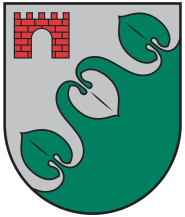 Limbažu novada DOMEReģ. Nr. 90009114631; Rīgas iela 16, Limbaži, Limbažu novads LV-4001; E-pasts pasts@limbazunovads.lv; tālrunis 64023003DOMES SĒDES PROTOKOLSNr.13										2022. gada 22. septembrīSēde sasaukta plkst. 10.00Sēdi atklāj plkst. 10.01Darba kārtība:Par darba kārtību.Par Limbažu novada pašvaldības domes saistošo noteikumu “Grozījumi Limbažu novada domes 2021. gada 28. oktobra saistošajos noteikumos Nr. 16 “Par sociālās palīdzības pabalstiem Limbažu novadā”” apstiprināšanu.Par Limbažu novada pašvaldības domes saistošo noteikumu “Grozījumi Limbažu novada pašvaldības domes 2021.gada 28.oktobra  saistošajos noteikumos Nr. 17 “Par brīvprātīgās iniciatīvas sociālajiem pabalstiem Limbažu novada pašvaldībā”” apstiprināšanu.Par saņemto dotāciju iekļaušanu pašvaldības budžetā par veiktajiem Ukrainas civiliedzīvotāju atbalsta pasākumiem jūlijā.Par atbalstu ēdināšanas nodrošināšanai Ukrainas civiliedzīvotājiem pagarināšanu.Par valsts budžeta mērķdotācijas piemaksai pie mēnešalgas sociālajiem darbiniekiem iekļaušanu Limbažu novada pašvaldības budžetā.Par izglītības asistenta pakalpojuma nodrošināšanu pirmsskolas izglītības iestādes “Vilnītis” filiālē Svētciemā no pašvaldības finansējuma audzēknim līdz 5 gadu vecumam.Par izmaiņām Limbažu novada pašvaldības iestāžu darbinieku amatu un likmju 2022.gada sarakstā.Par viena izglītojamā apmācības izmaksām Limbažu novada pašvaldības izglītības iestādēs savstarpējo norēķinu pakalpojuma sniegšanai par periodu no 2022.gada 1.septembra līdz 2022.gada 31.decembrim.Par saistošo noteikumu “Grozījumi Limbažu novada pašvaldības domes 2021.gada 25.novembra saistošajos noteikumos Nr. 24 “Par līdzfinansējumu Limbažu novada pašvaldības  profesionālās ievirzes izglītības iestādēs”” apstiprināšanu.Par saistošo noteikumu “Grozījumi Limbažu novada pašvaldības domes 2022.gada 30.jūnija saistošajos noteikumos Nr. 32 “Kārtība, kādā Limbažu novada pašvaldība sedz braukšanas izdevumus izglītojamiem” apstiprināšanu.Par Limbažu Bērnu un jauniešu centra pakalpojumu izcenojumu apstiprināšanu.Par metu konkursa „Bocmaņa skulptūras izveide Salacgrīvā” rīkošanu un žūrijas komisijas apstiprināšanu.Par pasākuma "Limbažu vidusskolas salidojums" dalības maksas apstiprināšanu.Par dalības maksas apstiprināšanu Pāles pamatskolas salidojumā.Par Limbažu novada ģerboni.Par "Limbažu Novada Ziņas" nolikumu.Par Limbažu novada zīmola apstiprināšanu.Par vizuālo identitāti Limbažiem ir 800!.Par Limbažu novada pašvaldības apbalvojumiem un to piešķiršanas kārtību.Par Apbalvojumu komisijas nolikumu un Apbalvojumu komisijas sastāvu.Par Limbažu novada prezentāciju Kalnciema ielas kvartālā Rīgā.Par grozījumu apstiprināšanu Limbažu novada pašvaldības Pašvaldības īpašuma privatizācijas un atsavināšanas komisijas nolikumā.Par detālplānojuma izstrādes uzsākšanu nekustamā īpašuma “Ķirrulauks”, Liepupes pagastā, Limbažu novadā zemes vienībā ar kadastra apzīmējumu 6660 007 0108.Par apbūvēta zemes gabala Gili 1 , Liepupes pagastā, Limbažu novadā iznomāšanu un nomas līguma slēgšanu.Par pašvaldības nekustamā īpašuma – apbūvēta zemesgabala Baznīcas ielā 11A, Ainažos, Limbažu novadā nodošanu atsavināšanai, nosacītās cenas un atsavināšanas paziņojuma apstiprināšanu.Par pašvaldības nekustamā īpašuma – apbūvēta zemesgabala Ozolu ielā 2A, Ainažos, Limbažu novadā nodošanu atsavināšanai, nosacītās cenas un atsavināšanas paziņojuma apstiprināšanu.Par nekustamā īpašuma Liedaga iela 2-4, Tūjā, Liepupes  pagastā, Limbažu novadā nosacītās cenas un atsavināšanas paziņojuma apstiprināšanu.Par nekustamā īpašuma - zemes gabala Vidzemes iela 3B, Salacgrīvā, Limbažu novadā, iegādi pašvaldības vajadzībām.Par Limbažu novada pašvaldībai piederoša nekustamā īpašuma Jāņa iela 7A, Salacgrīvā, Limbažu novadā pārdošanu par izsolē nosolīto cenu un pirkuma līguma noslēgšanu.Par Limbažu novada pašvaldības kustamās mantas - meža cirsmu  īpašumā Sumbri, Salacgrīvas pagastā, Limbažu novadā, izsoles organizēšanu elektroniskā izsoļu vietnē, nosacītās cenas un izsoles noteikumu apstiprināšanu.Par Limbažu novada pašvaldības kustamās mantas - meža cirsmu  īpašumā Sarmi, Salacgrīvas pagastā, Limbažu novadā, izsoles organizēšanu elektroniskā izsoļu vietnē, nosacītās cenas un izsoles noteikumu apstiprināšanu.Par apbūvēta zemes gabala ar kadastra apzīmējumu 6664 006 0042, Kaupiņi, Limbažu pagastā, Limbažu novadā, nomas pagarinājumu.Par zemes vienības ar kadastra apzīmējumu 6601 003 0060, Cēsu ielā 17A, Limbažos, Limbažu novadā, nomas termiņa pagarinājumu.Par zemes vienības ar kadastra apzīmējumu 6601 001 0146, Stacijas ielā 2, Limbažos, Limbažu novadā, daļas 0,0231 ha platībā, iznomāšanu.Par apbūvēta zemes gabala ar kadastra apzīmējumu 6688 008 0133, „Rijnieki”, Viļķenes pagastā, Limbažu novadā, iznomāšanu.Par zemes vienības ar kadastra apzīmējumu 6668 001 0133, Pāles pagastā, Limbažu novadā, daļas 0,0724 ha platībā, iznomāšanu.Par zemes vienības ar kadastra apzīmējumu 6680 001 0343, Umurgas pagastā, Limbažu novadā, daļas 0,0208 ha platībā, iznomāšanu.Par zemes vienības ar kadastra apzīmējumu 66760134175, Vidzemes prospekts  13, Skultes pagastā, Limbažu novadā, atzīšanu par rezerves zemes fonda zemi.Par grozījumiem Limbažu novada domes 2009.gada 26.novembra lēmumā „Par  Limbažu novada Limbažu pilsētas zemju piederību, piekritību vai izmantošanu zemes reformas pabeigšanai" (protokols Nr.14, 32.§).Par nekustamā īpašuma ar kadastra Nr. 6676 015 0163,  Pagalms pie Melderiem, Skultes pagastā, Limbažu novadā atsavināšanu.Par zemes vienību Alojas pagastā, Limbažu novadā, atzīšanu par rezerves zemes fonda zemi.Par nekustamā Jaunapsītes, Braslavas pagastā nosacītās cenas un atsavināšanas paziņojuma apstiprināšanu.Par zemes gabala Skolas ielā 3A, Alojā, Limbažu novadā daļas iznomāšanu.Par zemes gabala Stīparu dārzi, Alojas pagastā 0,1 ha platībā iznomāšanu.Par zemes gabala Stīparu dārzi, Alojas pagastā 0,05 ha platībā iznomāšanu.Par zemes gabala Tīrumi, Alojas pagastā,  Limbažu novadā iznomāšanu.Par zemes vienības Zīles, Alojas pagastā,  Limbažu novadā daļas iznomāšanu.Par zemes gabala Plikši, Braslavas pagastā iznomājamās platības palielināšanu.Par zemes gabala Plikši, Braslavas pagastā,  Limbažu novadā iznomāšanu.Par zemes gabala Dripatas, Staiceles pagastā iznomāšanu.Par nekustamā īpašuma “Cirtumi 15”, Umurgas pagastā, Limbažu novadā, kadastra Nr.66800011545, izsoles organizēšanu, sākumcenas un izsoles noteikumu apstiprināšanu.Par Limbažu novada pašvaldībai piederošā transportlīdzekļa Volkswagen Caravelle, valsts reģistrācijas Nr. HD3487, atkārtotas izsoles rīkošanu, izsoles sākumcenas apstiprināšanu.Par Autoceļa P53 daļu nodošanu Limbažu novada pašvaldībai bez atlīdzības pašvaldības īpašumā.Par Limbažu novada pašvaldības domes 2022.gada 30.jūnija saistošo noteikumu Nr. 35 “Grozījumi Limbažu novada domes 2021. gada 25. novembra saistošajos noteikumos Nr. 35 “Par kārtību, kādā tiek saskaņota un organizēta ielu tirdzniecība Limbažu novada administratīvajā teritorijā”” precizēšanu un publicēšanu.Par izmaiņām Limbažu novada pašvaldības Deklarētās dzīvesvietas anulēšanas un dzīvokļu jautājumu risināšanas komisijas sastāvā.Par grozījumiem Limbažu novada domes 2022. gada 25. augusta lēmumā “Par padomju un nacistisko režīmu slavinošu objektu demontāžu”.Par tranzīta ielu īpašumu tiesību maiņu.Par vidi degradējošas un cilvēku drošību apdraudošas būves demontāžu.Par projekta "Skolas ielas pārbūve Salacgrīvā" iesniegšanu.Par grozījumiem Limbažu novada domes 2022.gada 26.maija lēmumā Nr.591 “Par ēdināšanas maksu Limbažu novada pašvaldības vispārējās izglītības iestādēs, pirmsskolas izglītības iestādēs un speciālās izglītības iestādē, kur pakalpojumu nodrošina ārpakalpojuma sniedzējs” (prot. Nr.6, 86.).Par grozījumiem Limbažu novada domes 2022.gada 26.maija lēmumā Nr.592 “Par ēdināšanas maksu Limbažu novada pašvaldības vispārējās izglītības iestādēs, pirmsskolas izglītības iestādēs un speciālās izglītības iestādē, kur pakalpojumu nodrošina pašvaldības iestāde” (prot. Nr.6, 87.).Par Limbažu dalību Anklamas pilsētas (Vācijā) svētkos.Par finansējuma piešķiršanu Limbažu novada bāriņtiesai darbinieku apmācībai un datoru iegādei.Par Centrālās Vēlēšanu komisijas piešķirtā finansējuma Limbažu novada pašvaldības vēlēšanu komisijai 2022.gada Saeimas vēlēšanu nodrošināšanai iekļaušanu Limbažu novada pašvaldības budžetā.Par papildus finansējuma piešķiršanu Kuiķules kapu apsaimniekošanai.Par papildus finansējumu Salacgrīvas apvienības pārvaldes Liepupes pagasta kapu apsaimniekošanai.Par grozījumiem Limbažu novada pašvaldības 2022. gada 27.janvāra iekšējos noteikumos Nr.1 “Noteikumi par iepirkumu organizēšanas kārtību Limbažu novada pašvaldībā”.Par Limbažu novada pašvaldības domes saistošo noteikumu “Grozījums Limbažu novada domes 2021. gada 25. novembra saistošajos noteikumos Nr. 36 “Limbažu novada pašvaldības aģentūras “LAUTA” nolikums” apstiprināšanu.Par izmaiņām Limbažu novada pašvaldības administrācijas darbinieku, pašvaldības iestāžu un aģentūru amatu un to likmju sarakstā.Par Mazās Noliktavu ielas pārbūvei Limbažos piešķirtā aizdevuma pirmstermiņa atmaksu.Par papildus finansējumu Alojas kultūras nama skatuves drapēriju nomaiņai.Par Limbažu novada pašvaldības izdotās grāmatas "Nēģu Bībele" tirgošanas cenas apstiprināšanu.(komitejās neizskatīts jaut.) Par darba grupas izveidi noteikumu par izmaiņu veikšanu Limbažu novada pašvaldības ceļu un ielu sarakstā izstrādei.(komitejās neizskatīts jaut.) Par Limbažu novada autoceļu ikdienas uzturēšanas darbu tehnisko specifikāciju apstiprināšanu.(komitejās neizskatīts jaut.) Par pašvaldības nekustamā īpašuma “Puriņi 2”, Katvaru pagastā, Limbažu novadā, kadastra Nr. 6652 003 0249, izsoles rezultātu apstiprināšanu.(komitejās neizskatīts jaut.) Par Limbažu novada pašvaldībai piederošā nekustamā īpašuma Ciema ielā 31, Limbažos, Limbažu novadā, kadastra numurs 66010010169, izsoles rezultātu apstiprināšanu un pirkuma līguma noslēgšanu.(komitejās neizskatīts jaut.) Par Limbažu novada pašvaldībai piederošās kustamās mantas – automašīnas Volkswagen Passat, valsts reģistrācijas numurs GP 1472, izsoles rezultātu apstiprināšanu un pirkuma līguma noslēgšanu.(komitejās neizskatīts jaut.) Par līdzfinansējuma piešķiršanu projektam ,,Kvalitatīva, aktīva un radoša brīvā laika pavadīšana ģimenēm Vidrižu pagastā”.(komitejās neizskatīts jaut.) Par Limbažu novada domes 2022.gada 26.maija lēmuma Nr. 601 “Par Salacgrīvas vidusskolas maksas pakalpojumu izcenojumu apstiprināšanu” (protokols Nr.6, 96.) grozījumu.(komitejās neizskatīts jaut.) Par dalību projektā “Pašvaldību vienotā IKT platforma”.(komitejās neizskatīts jaut.) Par Limbažu novada pašvaldības domes saistošo noteikumu „Grozījumi Limbažu novada pašvaldības domes 2022. gada 27.janvāra saistošajos noteikumos Nr.5 „Par Limbažu novada pašvaldības 2022. gada budžetu”” apstiprināšanu.(papildu d.k. jaut.) Par dotācijas piešķiršanu Salacgrīvas ostas pārvaldei.(papildu d.k. jaut.) Par pašvaldības līdzfinansējuma piešķiršanu dzīvojamo māju pieslēgšanai centralizētai kanalizācijas sistēmai.(papildu d.k. jaut.) Par papildus līdzekļu piešķiršanu Alojas apvienības pārvaldei iekšējo un ārējo ŪKT izbūvei un būvuzraudzībai pašvaldības dzīvojamai ēkai Rīgas ielā 5, Alojā, Limbažu novadā.(papildu d.k. jaut.) Par Limbažu Konsultatīvā bērnu centra vadītāja iecelšanu amatā.(papildu d.k. jaut.) Par Limbažu novada speciālās pamatskolas direktores pienākumu izpildītāja iecelšanu amatā uz noteiktu laiku.(papildu d.k. jaut.) Par valsts mērķdotāciju Limbažu novada Sporta skolai  profesionālās ievirzes sporta izglītības programmām 2022. gadā.(papildu d.k. jaut.) Par nomas tiesību izsoles rezultātu apstiprināšanu īpašumā Smilšu ielā 15A, Salacgrīvā, Limbažu novadā.(papildu d.k. jaut.) Par apbūves tiesību izsoles rezultātu apstiprināšanu zemes gabala daļai Ganību ielā 4, Salacgrīvā, Limbažu novadā.(papildu d.k. jaut.) Par Limbažu novada pašvaldības kustamās mantas - meža cirsmu  īpašumā Vabriči, Ainažu  pagastā, Limbažu novadā, izsoles organizēšanu elektroniskā izsoļu vietnē, nosacītās cenas un izsoles noteikumu apstiprināšanu.(papildu d.k. jaut.) Par līdzfinansējuma piešķiršanu projektam ,,Bērnu rotaļu laukuma izveide Umurgā”.(papildu d.k. jaut.) Par Limbažu novada pašvaldības Katvaru pagasta pakalpojuma sniegšanas centra maksas pakalpojumu izcenojuma apstiprināšanu Pociemā siltumapgādes sistēmas izmantošanai.(papildu d.k. jaut.) Par apkures pakalpojumu maksas apstiprināšanu Staiceles pilsētā un Brīvzemnieku pagastā, Limbažu novadā.(papildu d.k. jaut.) Par atbalstu ēdināšanas nodrošināšanai Ukrainas civiliedzīvotājiem.(papildu d.k. jaut.) Par izmitināšanas atbalsta nodrošināšanu Ukrainas civiliedzīvotājiem.(papildu d.k. jaut.) Par finansējuma piešķiršanu Alojas apvienības pārvaldei, lai sadarbībā ar biedrību “Ungurpils ezera saimnieks” novērstu avārijas bīstamību pašvaldības ēkai “Uzņēmējdarbības atbalsta centrs - Bibliotēka SALA”.Informācijas. 1) Informācija par iepriekšējās domes sēdē pieņemtajiem lēmumiem.Sēde notiek klātienē un attālināti tiešsaistē Webex platformā.Sēdi translē tiešraidē Limbažu novada pašvaldības Youtube kontā: https://www.youtube.com/watch?v=-bj91xS4yKQSēdi ieraksta audioformātā. Sēdi vada: Limbažu novada pašvaldības Domes priekšsēdētājs Dagnis Straubergs.Sēdi protokolē: Limbažu novada pašvaldības Limbažu novada administrācijas Administratīvās nodaļas lietvede Dace Tauriņa.Klātienē sēdē piedalās deputāti: Jānis Bakmanis, Māris Beļaunieks, Andris Garklāvs, Lija Jokste, Aigars Legzdiņš, Dāvis Melnalksnis, Rūdolfs Pelēkais, Jānis Remess, Ziedonis Rubezis, Dagnis Straubergs, Regīna Tamane, Didzis Zemmers.Attālināti sēdē piedalās deputāts: Arvīds Ozols (nebalso).Sēdē nepiedalās deputāti: Edžus Arums (informējis, ka nepiedalīsies), Edmunds Zeidmanis (iemesls nav zināms).Klātienē sēdē piedalās: Raimonds Straume, Elīna Valeine (2.darba kārtības jautājumā), Līga Liepiņa (3.darba kārtības jautājumā), Sigita Upmale un Ilga Tiesnese (2., 3. darba kārtības jautājumā).Attālināti sēdē piedalās: Agris Blumers, Aiva Miškovska, Laila Ulmane, Līga Moderniece, Andis Matvejevs, Andris Liepiņš, Andris Zunde, Anna Siliņa, Antra Paegle, Artis Ārgalis, Ausma Eglīte, Beāte Kožina, Iveta Puriņa, Inga Neimane, Santa Čingule, Dace Tauriņa (dace.taurina@aloja.lv), Dace Vilemsone, Diāna Buivide, Diāna Gederta, Digna Būmane, Dita Lejniece, Elīna Atslēga, Edmunds Liepiņš, EA (edzus.arums@limbazunovads.lv), Elēna Silāja, Evija Keisele, Gita Kārnupe, Guna Paegle, Gundega Audzēviča, Gunita Meļķe-Kažoka, Ieva Mahte, Ieva Strauta, Ilga Tiesnese, Ilona Jēkabsone, Ilze Kapmale, Ilze Millere, Ilze Ozoliņa, Ilze Rubene, Ināra Lazdiņa, Ineta Cīrule, Ineta Laizāne, Ineta Zariņa, Inga Zālīte, Sporta skola (insese.dubulte@limbazi.lv), Ivars Birzgalis, Iveta Beļauniece, Iveta Kupča, Iveta Pēkšēna, Izita Kļaviņa, Jana Beķere, Jana Mošura, Ieva Strauta (janis.strauts@aloja.lv), Jānis Strauts, Judīte Mažeika (judite.mazeika@anss.lv), Juris Graudiņš, Kārlis Irmejs, Katrīna Žibala, Kristaps Ēdolfs, Kristiāna Kauliņa, Kristīne Lielmane, Lāsma Liepiņa, Liene Berga, Līga Viļčinska, Arta Zunde, Mārtiņš Grāvelsiņš, Monta Landrāte, Baiba Martinsone, Dome (pasts@limbazunovads.lv), Pēteris Magone, Inga Indriksone, Raivis Galītis, Ieva Zilvere, Sandra Romeiko, Sarma Kacara, Sigita Upmale, Skaidrīte Mitrevica – Galīte, Kristīne Mežapuķe, Maija Siliņa, Sporta skola 2 (solveiga.varava@limbazunovads.lv), Ainārs Liniņš, Test (test@test.lc), Linda Ņeveska, Agrita Graudiņa, Aira Lapkovska, Ziedīte Jirgensone, Ziedonis Tomsons.1.Par darba kārtībuZiņo D. Straubergs, debatēs piedalās A. Garklāvs, D. Zemmers, A. Ozols, M. Beļaunieks, J. Graudiņš, R. TamaneDomes priekšsēdētājs D. Straubergs izsaka priekšlikumu 86. darba kārtības punktu “Par Limbažu Konsultatīvā bērnu centra vadītāja iecelšanu amatā” pārcelt kā 2., 87. darba kārtības punktu “Par Limbažu novada speciālās pamatskolas direktores pienākumu izpildītāja iecelšanu amatā uz noteiktu laiku” pārcelt kā 3., svītrot 55. darba kārtības punktu “Par Limbažu novada pašvaldības domes 2022.gada 30.jūnija saistošo noteikumu Nr. 35 “Grozījumi Limbažu novada domes 2021. gada 25. novembra saistošajos noteikumos Nr. 35 “Par kārtību, kādā tiek saskaņota un organizēta ielu tirdzniecība Limbažu novada administratīvajā teritorijā”” precizēšanu un publicēšanu”, 82. darba kārtības punktu “Par Limbažu novada pašvaldības domes saistošo noteikumu „Grozījumi Limbažu novada pašvaldības domes 2022. gada 27.janvāra saistošajos noteikumos Nr.5 „Par Limbažu novada pašvaldības 2022. gada budžetu”” apstiprināšanu” pārcelt kā pēdējo pirms informācijām.Deputāts A. Garklāvs izsaka viedokli par procedūras ievērošanu, par atšķirīgo viedokļu paušanu domes sēdē komiteju vadītājiem un procedūras ievērošanu domes sēdē domes priekšsēdētājam. Deputāts A. Garklāvs izsaka priekšlikumu izslēgt no darba kārtības 17.punktu “Par "Limbažu Novada Ziņas" nolikumu” kā nepietiekoši izdiskutētu, un pie informācijām domes sēdes noslēgumā informēt par: 1) jautājumiem, kas skar Staiceles futbola bāzes apsaimniekošanu; 2) informāciju, ko sniegusi sabiedrisko attiecību nodaļas vadītāja, kur apgalvots, ka deputāts A. Ozols izplatījis melus. Lūdz sniegt informāciju no Ētikas komisijas, kādi ir rezultāti; 3) saistībā par Limbaži 800 amata vietas likvidēšanu, kādus izdevumus pašvaldībai nesusi amata vietas ieviešana un likvidēšana. Domes priekšsēdētājs D. Straubergs informē, ka Ētikas komisija informējusi, ka deputāts A. Ozols nav ieradies uz Ētikas komisiju, un atbalsta deputāta A. Garklāva priekšlikumu izslēgt 17.punktu no darba kārtības, jo ir saņemti deputāta A. Garklāva priekšlikumi, kurus nepieciešams izskatīt komitejā.Deputāts D. Zemmers lūdz sagatavot informāciju par lielākiem projektiem: Salacgrīvas estrādi un sporta laukumu, un informēt sēdes beigās pie informācijām. Domes priekšsēdētājs D. Straubergs informē, ka ir noslēgusies Valsts kontroles pārbaude par Salacgrīvas ostas darbību, ir publiski atzīts, ka Salacgrīvas osta ir vissakārtotākā osta. Atzinums ir publiski pieejams mājaslapā. Informatīvajā daļā tiks sniegta informācija.Domes priekšsēdētājs D. Straubergs lūdz deputātam A. Ozolam reģistrēties sēdē. Deputāts A. Ozols informē, ka nav reģistrējies, jo ir darba nespējas lapa, bet drīkst piedalīties domes sēdē un izteikt savu viedokli, lūdz izņemt no darba kārtības 83.punktu “Par dotācijas piešķiršanu Salacgrīvas ostas pārvaldei” un informē, ka no Ētikas komisijas nav saņēmis uzaicinājumu. Deputāts M. Beļaunieks informē, ka uzaicinājums tika nosūtīts jūlijā. Domes priekšsēdētājs D. Straubergs informē, ka nevar pieņemt deputāta A. Ozola priekšlikumu izslēgt 83. punktu, jo deputāts nav reģistrējies sēdē.Iepazinusies ar Domes priekšsēdētāja D. Strauberga priekšlikumu 86., 87. darba kārtības punktu pārcelt kā 2. un 3., 55.punktu svītrot, 82.punktu pārcelt kā pēdējo pirms informācijām, deputāta A. Garklāva priekšlikumu svītrot 17.punktu, un apstiprināt sēdes darba kārtību, atklāti balsojot: PAR – 11 deputāti (Jānis Bakmanis, Māris Beļaunieks, Andris Garklāvs, Lija Jokste, Aigars Legzdiņš, Dāvis Melnalksnis, Rūdolfs Pelēkais, Jānis Remess, Ziedonis Rubezis, Dagnis Straubergs, Didzis Zemmers), PRET – nav, ATTURAS – deputāte Regīna Tamane, Limbažu novada dome NOLEMJ:apstiprināt šādu sēdes darba kārtību:Par darba kārtību.Par Limbažu Konsultatīvā bērnu centra vadītāja iecelšanu amatā.Par Limbažu novada speciālās pamatskolas direktores pienākumu izpildītāja iecelšanu amatā uz noteiktu laiku.Par Limbažu novada pašvaldības domes saistošo noteikumu “Grozījumi Limbažu novada domes 2021. gada 28. oktobra saistošajos noteikumos Nr. 16 “Par sociālās palīdzības pabalstiem Limbažu novadā”” apstiprināšanu.Par Limbažu novada pašvaldības domes saistošo noteikumu “Grozījumi Limbažu novada pašvaldības domes 2021.gada 28.oktobra  saistošajos noteikumos Nr. 17 “Par brīvprātīgās iniciatīvas sociālajiem pabalstiem Limbažu novada pašvaldībā”” apstiprināšanu.Par saņemto dotāciju iekļaušanu pašvaldības budžetā par veiktajiem Ukrainas civiliedzīvotāju atbalsta pasākumiem jūlijā.Par atbalstu ēdināšanas nodrošināšanai Ukrainas civiliedzīvotājiem pagarināšanu.Par valsts budžeta mērķdotācijas piemaksai pie mēnešalgas sociālajiem darbiniekiem iekļaušanu Limbažu novada pašvaldības budžetā.Par izglītības asistenta pakalpojuma nodrošināšanu pirmsskolas izglītības iestādes “Vilnītis” filiālē Svētciemā no pašvaldības finansējuma audzēknim līdz 5 gadu vecumam.Par izmaiņām Limbažu novada pašvaldības iestāžu darbinieku amatu un likmju 2022.gada sarakstā.Par viena izglītojamā apmācības izmaksām Limbažu novada pašvaldības izglītības iestādēs savstarpējo norēķinu pakalpojuma sniegšanai par periodu no 2022.gada 1.septembra līdz 2022.gada 31.decembrim.Par saistošo noteikumu “Grozījumi Limbažu novada pašvaldības domes 2021.gada 25.novembra saistošajos noteikumos Nr. 24 “Par līdzfinansējumu Limbažu novada pašvaldības  profesionālās ievirzes izglītības iestādēs”” apstiprināšanu.Par saistošo noteikumu “Grozījumi Limbažu novada pašvaldības domes 2022.gada 30.jūnija saistošajos noteikumos Nr. 32 “Kārtība, kādā Limbažu novada pašvaldība sedz braukšanas izdevumus izglītojamiem” apstiprināšanu.Par Limbažu Bērnu un jauniešu centra pakalpojumu izcenojumu apstiprināšanu.Par metu konkursa „Bocmaņa skulptūras izveide Salacgrīvā” rīkošanu un žūrijas komisijas apstiprināšanu.Par pasākuma "Limbažu vidusskolas salidojums" dalības maksas apstiprināšanu.Par dalības maksas apstiprināšanu Pāles pamatskolas salidojumā.Par Limbažu novada ģerboni.Par Limbažu novada zīmola apstiprināšanu.Par vizuālo identitāti Limbažiem ir 800!Par Limbažu novada pašvaldības apbalvojumiem un to piešķiršanas kārtību.Par Apbalvojumu komisijas nolikumu un Apbalvojumu komisijas sastāvu.Par Limbažu novada prezentāciju Kalnciema ielas kvartālā Rīgā.Par grozījumu apstiprināšanu Limbažu novada pašvaldības Pašvaldības īpašuma privatizācijas un atsavināšanas komisijas nolikumā.Par detālplānojuma izstrādes uzsākšanu nekustamā īpašuma “Ķirrulauks”, Liepupes pagastā, Limbažu novadā zemes vienībā ar kadastra apzīmējumu 6660 007 0108.Par apbūvēta zemes gabala Gili 1 , Liepupes pagastā, Limbažu novadā iznomāšanu un nomas līguma slēgšanu.Par pašvaldības nekustamā īpašuma – apbūvēta zemesgabala Baznīcas ielā 11A, Ainažos, Limbažu novadā nodošanu atsavināšanai, nosacītās cenas un atsavināšanas paziņojuma apstiprināšanu.Par pašvaldības nekustamā īpašuma – apbūvēta zemesgabala Ozolu ielā 2A, Ainažos, Limbažu novadā nodošanu atsavināšanai, nosacītās cenas un atsavināšanas paziņojuma apstiprināšanu.Par nekustamā īpašuma Liedaga iela 2-4, Tūjā, Liepupes  pagastā, Limbažu novadā nosacītās cenas un atsavināšanas paziņojuma apstiprināšanu.Par nekustamā īpašuma - zemes gabala Vidzemes iela 3B, Salacgrīvā, Limbažu novadā, iegādi pašvaldības vajadzībām.Par Limbažu novada pašvaldībai piederoša nekustamā īpašuma Jāņa iela 7A, Salacgrīvā, Limbažu novadā pārdošanu par izsolē nosolīto cenu un pirkuma līguma noslēgšanu.Par Limbažu novada pašvaldības kustamās mantas - meža cirsmu  īpašumā Sumbri, Salacgrīvas pagastā, Limbažu novadā, izsoles organizēšanu elektroniskā izsoļu vietnē, nosacītās cenas un izsoles noteikumu apstiprināšanu.Par Limbažu novada pašvaldības kustamās mantas - meža cirsmu  īpašumā Sarmi, Salacgrīvas pagastā, Limbažu novadā, izsoles organizēšanu elektroniskā izsoļu vietnē, nosacītās cenas un izsoles noteikumu apstiprināšanu.Par apbūvēta zemes gabala ar kadastra apzīmējumu 6664 006 0042, Kaupiņi, Limbažu pagastā, Limbažu novadā, nomas pagarinājumu.Par zemes vienības ar kadastra apzīmējumu 6601 003 0060, Cēsu ielā 17A, Limbažos, Limbažu novadā, nomas termiņa pagarinājumu.Par zemes vienības ar kadastra apzīmējumu 6601 001 0146, Stacijas ielā 2, Limbažos, Limbažu novadā, daļas 0,0231 ha platībā, iznomāšanu.Par apbūvēta zemes gabala ar kadastra apzīmējumu 6688 008 0133, „Rijnieki”, Viļķenes pagastā, Limbažu novadā, iznomāšanu.Par zemes vienības ar kadastra apzīmējumu 6668 001 0133, Pāles pagastā, Limbažu novadā, daļas 0,0724 ha platībā, iznomāšanu.Par zemes vienības ar kadastra apzīmējumu 6680 001 0343, Umurgas pagastā, Limbažu novadā, daļas 0,0208 ha platībā, iznomāšanu.Par zemes vienības ar kadastra apzīmējumu 66760134175, Vidzemes prospekts  13, Skultes pagastā, Limbažu novadā, atzīšanu par rezerves zemes fonda zemi.Par grozījumiem Limbažu novada domes 2009.gada 26.novembra lēmumā „Par  Limbažu novada Limbažu pilsētas zemju piederību, piekritību vai izmantošanu zemes reformas pabeigšanai" (protokols Nr.14, 32.§).Par nekustamā īpašuma ar kadastra Nr. 6676 015 0163,  Pagalms pie Melderiem, Skultes pagastā, Limbažu novadā atsavināšanu.Par zemes vienību Alojas pagastā, Limbažu novadā, atzīšanu par rezerves zemes fonda zemi.Par nekustamā Jaunapsītes, Braslavas pagastā nosacītās cenas un atsavināšanas paziņojuma apstiprināšanu.Par zemes gabala Skolas ielā 3A, Alojā, Limbažu novadā daļas iznomāšanu.Par zemes gabala Stīparu dārzi, Alojas pagastā 0,1 ha platībā iznomāšanu.Par zemes gabala Stīparu dārzi, Alojas pagastā 0,05 ha platībā iznomāšanu.Par zemes gabala Tīrumi, Alojas pagastā,  Limbažu novadā iznomāšanu.Par zemes vienības Zīles, Alojas pagastā,  Limbažu novadā daļas iznomāšanu.Par zemes gabala Plikši, Braslavas pagastā iznomājamās platības palielināšanu.Par zemes gabala Plikši, Braslavas pagastā,  Limbažu novadā iznomāšanu.Par zemes gabala Dripatas, Staiceles pagastā iznomāšanu.Par nekustamā īpašuma “Cirtumi 15”, Umurgas pagastā, Limbažu novadā, kadastra Nr.66800011545, izsoles organizēšanu, sākumcenas un izsoles noteikumu apstiprināšanu.Par Limbažu novada pašvaldībai piederošā transportlīdzekļa Volkswagen Caravelle, valsts reģistrācijas Nr. HD3487, atkārtotas izsoles rīkošanu, izsoles sākumcenas apstiprināšanu.Par Autoceļa P53 daļu nodošanu Limbažu novada pašvaldībai bez atlīdzības pašvaldības īpašumā.Par izmaiņām Limbažu novada pašvaldības Deklarētās dzīvesvietas anulēšanas un dzīvokļu jautājumu risināšanas komisijas sastāvā.Par grozījumiem Limbažu novada domes 2022. gada 25. augusta lēmumā “Par padomju un nacistisko režīmu slavinošu objektu demontāžu”.Par tranzīta ielu īpašumu tiesību maiņu.Par vidi degradējošas un cilvēku drošību apdraudošas būves demontāžu.Par projekta "Skolas ielas pārbūve Salacgrīvā" iesniegšanu.Par grozījumiem Limbažu novada domes 2022.gada 26.maija lēmumā Nr.591 “Par ēdināšanas maksu Limbažu novada pašvaldības vispārējās izglītības iestādēs, pirmsskolas izglītības iestādēs un speciālās izglītības iestādē, kur pakalpojumu nodrošina ārpakalpojuma sniedzējs” (prot. Nr.6, 86.).Par grozījumiem Limbažu novada domes 2022.gada 26.maija lēmumā Nr.592 “Par ēdināšanas maksu Limbažu novada pašvaldības vispārējās izglītības iestādēs, pirmsskolas izglītības iestādēs un speciālās izglītības iestādē, kur pakalpojumu nodrošina pašvaldības iestāde” (prot. Nr.6, 87.).Par Limbažu dalību Anklamas pilsētas (Vācijā) svētkos.Par finansējuma piešķiršanu Limbažu novada bāriņtiesai darbinieku apmācībai un datoru iegādei.Par Centrālās Vēlēšanu komisijas piešķirtā finansējuma Limbažu novada pašvaldības vēlēšanu komisijai 2022.gada Saeimas vēlēšanu nodrošināšanai iekļaušanu Limbažu novada pašvaldības budžetā.Par papildus finansējuma piešķiršanu Kuiķules kapu apsaimniekošanai.Par papildus finansējumu Salacgrīvas apvienības pārvaldes Liepupes pagasta kapu apsaimniekošanai.Par grozījumiem Limbažu novada pašvaldības 2022. gada 27.janvāra iekšējos noteikumos Nr.1 “Noteikumi par iepirkumu organizēšanas kārtību Limbažu novada pašvaldībā”.Par Limbažu novada pašvaldības domes saistošo noteikumu “Grozījums Limbažu novada domes 2021. gada 25. novembra saistošajos noteikumos Nr. 36 “Limbažu novada pašvaldības aģentūras “LAUTA” nolikums” apstiprināšanu.Par izmaiņām Limbažu novada pašvaldības administrācijas darbinieku, pašvaldības iestāžu un aģentūru amatu un to likmju sarakstā.Par Mazās Noliktavu ielas pārbūvei Limbažos piešķirtā aizdevuma pirmstermiņa atmaksu.Par papildus finansējumu Alojas kultūras nama skatuves drapēriju nomaiņai.Par Limbažu novada pašvaldības izdotās grāmatas "Nēģu Bībele" tirgošanas cenas apstiprināšanu.Par darba grupas izveidi noteikumu par izmaiņu veikšanu Limbažu novada pašvaldības ceļu un ielu sarakstā izstrādei.Par Limbažu novada autoceļu ikdienas uzturēšanas darbu tehnisko specifikāciju apstiprināšanu.Par pašvaldības nekustamā īpašuma “Puriņi 2”, Katvaru pagastā, Limbažu novadā, kadastra Nr. 6652 003 0249, izsoles rezultātu apstiprināšanu.Par Limbažu novada pašvaldībai piederošā nekustamā īpašuma Ciema ielā 31, Limbažos, Limbažu novadā, kadastra numurs 66010010169, izsoles rezultātu apstiprināšanu un pirkuma līguma noslēgšanu.Par Limbažu novada pašvaldībai piederošās kustamās mantas – automašīnas Volkswagen Passat, valsts reģistrācijas numurs GP 1472, izsoles rezultātu apstiprināšanu un pirkuma līguma noslēgšanu.Par līdzfinansējuma piešķiršanu projektam ,,Kvalitatīva, aktīva un radoša brīvā laika pavadīšana ģimenēm Vidrižu pagastā”.Par Limbažu novada domes 2022.gada 26.maija lēmuma Nr. 601 “Par Salacgrīvas vidusskolas maksas pakalpojumu izcenojumu apstiprināšanu” (protokols Nr.6, 96.) grozījumu.Par dalību projektā “Pašvaldību vienotā IKT platforma”.Par dotācijas piešķiršanu Salacgrīvas ostas pārvaldei.Par pašvaldības līdzfinansējuma piešķiršanu dzīvojamo māju pieslēgšanai centralizētai kanalizācijas sistēmai.Par papildus līdzekļu piešķiršanu Alojas apvienības pārvaldei iekšējo un ārējo ŪKT izbūvei un būvuzraudzībai pašvaldības dzīvojamai ēkai Rīgas ielā 5, Alojā, Limbažu novadā.Par valsts mērķdotāciju Limbažu novada Sporta skolai  profesionālās ievirzes sporta izglītības programmām 2022. gadā.Par nomas tiesību izsoles rezultātu apstiprināšanu īpašumā Smilšu ielā 15A, Salacgrīvā, Limbažu novadā.Par apbūves tiesību izsoles rezultātu apstiprināšanu zemes gabala daļai Ganību ielā 4, Salacgrīvā, Limbažu novadā.Par Limbažu novada pašvaldības kustamās mantas - meža cirsmu  īpašumā Vabriči, Ainažu  pagastā, Limbažu novadā, izsoles organizēšanu elektroniskā izsoļu vietnē, nosacītās cenas un izsoles noteikumu apstiprināšanu.Par līdzfinansējuma piešķiršanu projektam ,,Bērnu rotaļu laukuma izveide Umurgā”.Par Limbažu novada pašvaldības Katvaru pagasta pakalpojuma sniegšanas centra maksas pakalpojumu izcenojuma apstiprināšanu Pociemā siltumapgādes sistēmas izmantošanai.Par apkures pakalpojumu maksas apstiprināšanu Staiceles pilsētā un Brīvzemnieku pagastā, Limbažu novadā.Par atbalstu ēdināšanas nodrošināšanai Ukrainas civiliedzīvotājiem.Par izmitināšanas atbalsta nodrošināšanu Ukrainas civiliedzīvotājiem.Par finansējuma piešķiršanu Alojas apvienības pārvaldei, lai sadarbībā ar biedrību “Ungurpils ezera saimnieks” novērstu avārijas bīstamību pašvaldības ēkai “Uzņēmējdarbības atbalsta centrs - Bibliotēka SALA”.Par Limbažu novada pašvaldības domes saistošo noteikumu „Grozījumi Limbažu novada pašvaldības domes 2022. gada 27.janvāra saistošajos noteikumos Nr.5 „Par Limbažu novada pašvaldības 2022. gada budžetu”” apstiprināšanu.Informācijas. 1) Informācija par iepriekšējās domes sēdē pieņemtajiem lēmumiem.Lēmums Nr. 8902.Par Limbažu Konsultatīvā bērnu centra vadītāja iecelšanu amatāZiņo S. Upmale, debatēs piedalās Elīna Valeine, A. GarklāvsAtbilstoši likuma “Par pašvaldībām” 21.panta pirmās daļas 9.punktam tikai dome var iecelt amatā un atbrīvot no amata pašvaldības iestāžu vadītājus. Atbilstoši likuma “Par interešu konflikta novēršanu valsts amatpersonas darbībā” 4.panta pirmās daļas 16.punktam, publiskas personas iestādes vadītājs ir valsts amatpersona.Limbažu novada Izglītības pārvalde ir veikusi darbības, lai iegūtu jaunu vadītāju Limbažu Konsultatīvajam bērnu centram: izstrādāja vadītāja pretendentu atlases nolikumu, ievietoja sludinājumu Limbažu novada pašvaldības mājaslapā, Nodarbinātības aģentūras mājaslapā, informatīvajā izdevumā “Limbažu Novada Ziņas”, kā arī organizēja vadītāja pretendentu komisijas darbu.Konkurss noslēdzās 2022.gada 5.septembrī, kas tika rīkots saskaņā ar Ministru kabineta 19.08.2014. noteikumu Nr.496 “Kārtība un vērtēšanas nosacījumi valsts un pašvaldību izglītības iestāžu (izņemot augstskolas un koledžas) vadītāju un pašvaldību izglītības pārvalžu vadītāju amatu pretendentu atlasei” tiesisko regulējumu, tas ir, pretendentu pieteikšanās termiņš konkursam bija pietiekams, proti, garākas par 20 kalendāra dienām.Ar Limbažu novada pašvaldības Domes priekšsēdētāja D. Strauberga 2022.gada 13.septembra rīkojumu Nr. 4.1.1.22/290 ir izveidota amata kandidātu vērtēšanas komisija. Saskaņā ar šīs komisijas 2022.gada 19.septembra lēmumu par Limbažu Konsultatīvā bērnu centra vadītāja amata kandidātu izvirzīta Elīna Valeine.Pamatojoties uz likuma ,,Par pašvaldībām” 21.panta pirmās daļas 9.punktu, Izglītības likuma 17.panta trešās daļas 2.punktu, likuma “Par interešu konflikta novēršanu valsts amatpersonas darbībā” 4.panta pirmās daļas 16.punktu, Ministru kabineta 19.08.2014. noteikumu Nr.496 “Kārtība un vērtēšanas nosacījumi valsts un pašvaldību izglītības iestāžu (izņemot augstskolas un koledžas) vadītāju un pašvaldību izglītības pārvalžu vadītāju amatu pretendentu atlasei” 12.punktu, atklāti balsojot: PAR – 12 deputāti (Jānis Bakmanis, Māris Beļaunieks, Andris Garklāvs, Lija Jokste, Aigars Legzdiņš, Dāvis Melnalksnis, Rūdolfs Pelēkais, Jānis Remess, Ziedonis Rubezis, Dagnis Straubergs, Regīna Tamane, Didzis Zemmers), PRET – nav, ATTURAS – nav, Limbažu novada dome NOLEMJ:Ar 2022. gada 26. septembri par Limbažu Konsultatīvā bērnu centra vadītāju iecelt Elīnu Valeini, (personas kods).Apstiprināt Limbažu Konsultatīvā bērnu centra vadītāja mēnešalgas likmi par slodzi EUR 1203,00 apmērā. Uzdot Limbažu novada Izglītības pārvaldei veikt visas nepieciešamās darbības saskaņā ar Darba likumu un citiem normatīvajiem aktiem, lai nodibinātu darba tiesiskās attiecības, tai skaitā, paziņot Valsts ieņēmumu dienestam par grozījumiem Limbažu novada pašvaldības valsts amatpersonu sarakstā.Atbildīgā par lēmuma izpildi Limbažu novada Izglītības pārvaldes vadītāja S.Upmale.Lēmums Nr. 8913.Par Limbažu novada speciālās pamatskolas direktores pienākumu izpildītāja iecelšanu amatā uz noteiktu laikuZiņo S. Upmale, debatēs piedalās Līga LiepiņaAtbilstoši likuma “Par pašvaldībām” 21.panta pirmās daļas 9.punktam tikai dome var iecelt amatā un atbrīvot no amata pašvaldības iestāžu vadītājus. Atbilstoši likuma “Par interešu konflikta novēršanu valsts amatpersonas darbībā” 4.panta pirmās daļas 16.punktam publiskas personas iestādes vadītājs ir valsts amatpersona.Limbažu novada speciālās pamatskolas direktore A.Straume atrodas attaisnotā prombūtnē, tāpēc uz noteiktu laiku ir apstiprināms izglītības iestādes direktores pienākumu izpildītājs. Attiecīgi Limbažu novada Izglītības pārvalde ir veikusi darbības, lai iegūtu jaunu izglītības iestādes pienākumu izpildītāju: izstrādāja direktora pretendentu atlases nolikumu, ievietoja sludinājumu Limbažu novada pašvaldības mājaslapā, Nodarbinātības aģentūras mājaslapā, informatīvajā izdevumā “Limbažu Novada Ziņas”, kā arī organizēja vadītāja pretendentu komisijas darbu.Konkurss noslēdzās 2022.gada 5.septembrī, kas tika rīkots saskaņā ar Ministru kabineta 19.08.2014. noteikumu Nr.496 “Kārtība un vērtēšanas nosacījumi valsts un pašvaldību izglītības iestāžu (izņemot augstskolas un koledžas) vadītāju un pašvaldību izglītības pārvalžu vadītāju amatu pretendentu atlasei” tiesisko regulējumu, tas ir, pretendentu pieteikšanās termiņš konkursam bija pietiekams, proti, garākas par 20 kalendāra dienām.Ar Limbažu novada pašvaldības Domes priekšsēdētāja D. Strauberga 2022.gada 13.septembra rīkojumu Nr. 4.1.1.22/290 ir izveidota amata kandidātu vērtēšanas komisija. Saskaņā ar šīs komisijas 2022.gada 19.septembra lēmumu par Limbažu novada speciālās pamatskolas direktores pienākumu izpildītājas kandidātu izvirzīta Līga Liepiņa.Pamatojoties uz likuma ,,Par pašvaldībām” 21.panta pirmās daļas 9.punktu, Izglītības likuma 17.panta trešās daļas 2.punktu, likuma “Par interešu konflikta novēršanu valsts amatpersonas darbībā” 4.panta pirmās daļas 16.punktu, Ministru kabineta 19.08.2014. noteikumu Nr.496 “Kārtība un vērtēšanas nosacījumi valsts un pašvaldību izglītības iestāžu (izņemot augstskolas un koledžas) vadītāju un pašvaldību izglītības pārvalžu vadītāju amatu pretendentu atlasei” 12.punktu, atklāti balsojot: PAR – 12 deputāti (Jānis Bakmanis, Māris Beļaunieks, Andris Garklāvs, Lija Jokste, Aigars Legzdiņš, Dāvis Melnalksnis, Rūdolfs Pelēkais, Jānis Remess, Ziedonis Rubezis, Dagnis Straubergs, Regīna Tamane, Didzis Zemmers), PRET – nav, ATTURAS – nav, Limbažu novada dome NOLEMJ:Ar 2022. gada 26. septembri par Limbažu novada speciālās pamatskolas direktores pienākumu izpildītāju, uz A.Straumes prombūtnes laiku, iecelt Līgu Liepiņu, (personas kods).Apstiprināt Limbažu novada speciālas pamatskolas direktora mēnešalgas likmi EUR 1443,60 apmērā. Uzdot Limbažu novada Izglītības pārvaldei veikt visas nepieciešamās darbības saskaņā ar Darba likumu un citiem normatīvajiem aktiem, lai nodibinātu darba tiesiskās attiecības uz noteiktu laiku, tai skaitā, paziņot Valsts ieņēmumu dienestam par grozījumiem Limbažu novada pašvaldības valsts amatpersonu sarakstā.Atbildīgā par lēmuma izpildi Limbažu novada Izglītības pārvaldes vadītāja S. Upmale.Lēmums Nr. 8924.Par Limbažu novada pašvaldības domes saistošo noteikumu “Grozījumi Limbažu novada domes 2021. gada 28. oktobra saistošajos noteikumos Nr. 16 “Par sociālās palīdzības pabalstiem Limbažu novadā”” apstiprināšanuZiņo I. Rubene, debatēs piedalās A. Garklāvs, R. Pelēkais, D. StraubergsPamatojoties uz 2022. gada 26. maija Limbažu novada pašvaldības lēmumu Nr. 591 “Par ēdināšanas maksu Limbažu novada pašvaldības vispārējās izglītības iestādēs, pirmsskolas izglītības iestādēs un speciālās izglītības iestādē, kur pakalpojumu nodrošina ārpakalpojuma sniedzējs” un lēmumu Nr. 592 “Par ēdināšanas maksu Limbažu novada pašvaldības vispārējās izglītības iestādēs, pirmsskolas izglītības iestādēs un speciālās izglītības iestādē, kur pakalpojumu nodrošina pašvaldības iestāde”, kā arī izvērtējot izglītojamo apjomu, kas pieteikušies ēdināšanas atvieglojumam no trūcīgām un maznodrošinātām mājsaimniecībām, kā arī izvērtējot iespējas atbalstīt iniciatīvu Limbažu novada pašvaldības pirmsskolas izglītības iestādēs izglītojamiem palielināt atbalstu ēdināšanai par 0,25 euro dienā, secīgi nodrošinot brīvpusdienas 70 izglītojamiem no trūcīgām un maznodrošinātām mājsaimniecībām 2022/2023. mācību gadā. Papildus šim mērķim līdz 2022. gadā nepieciešami 1470  euro.Līdz ar to nepieciešami grozījumi Limbažu novada domes 2021. gada 28. oktobra saistošajos noteikumos Nr. 16 “Par sociālās palīdzības pabalstiem Limbažu novadā”.Pamatojoties uz likuma „Par pašvaldībām” 15. panta pirmās daļas 7. punktu, 43.panta 13.punktu, Sociālo pakalpojumu un sociālās palīdzības likuma 3.panta otro daļu, 36.panta sesto daļu,  atklāti balsojot: PAR – 12 deputāti (Jānis Bakmanis, Māris Beļaunieks, Andris Garklāvs, Lija Jokste, Aigars Legzdiņš, Dāvis Melnalksnis, Rūdolfs Pelēkais, Jānis Remess, Ziedonis Rubezis, Dagnis Straubergs, Regīna Tamane, Didzis Zemmers), PRET – nav, ATTURAS – nav, Limbažu novada dome NOLEMJ:Apstiprināt Limbažu novada pašvaldības domes saistošo noteikumu Nr.41 „Grozījumi Limbažu novada domes 2021. gada 28. oktobra saistošajos noteikumos Nr. 16 “Par sociālās palīdzības pabalstiem Limbažu novadā”” projektu (pielikumā).Pieņemt zināšanai Limbažu novada pašvaldības domes saistošo noteikumu Nr.41 „Grozījumi Limbažu novada domes 2021. gada 28. oktobra saistošajos noteikumos Nr. 16 “Par sociālās palīdzības pabalstiem Limbažu novadā””  paskaidrojuma rakstu (pielikumā).    Saistošos noteikumus un to paskaidrojuma rakstu triju dienu laikā pēc to parakstīšanas rakstveidā un elektroniskā veidā nosūtīt zināšanai Vides aizsardzības un reģionālās attīstības ministrijai.Saistošos noteikumus pēc atzinuma saņemšanas no Vides aizsardzības un reģionālās attīstības ministrijas publicēt oficiālajā izdevumā “Latvijas Vēstnesis”, pašvaldības tīmekļvietnē www.limbazunovads.lv, un nodrošināt saistošo noteikumu pieejamību Limbažu novada pašvaldības Limbažu administrācijas ēkā un apvienību pārvaldes ēkās, ja Vides aizsardzības un reģionālās attīstības ministrijas atzinumā nav izteikti iebildumi par saistošo noteikumu tiesiskumu vai atzinumu pašvaldība no Vides aizsardzības un reģionālās attīstības ministrijas mēneša laikā nav saņēmusi.  Saistošie noteikumi stājas spēkā pēc to publicēšanas oficiālajā izdevumā “Latvijas Vēstnesis”.Kontroli par lēmuma izpildi uzdot Limbažu novada pašvaldības izpilddirektoram.Lēmums Nr. 8935.Par Limbažu novada pašvaldības domes saistošo noteikumu “Grozījumi Limbažu novada pašvaldības domes 2021.gada 28.oktobra saistošajos noteikumos Nr. 17 “Par brīvprātīgās iniciatīvas sociālajiem pabalstiem Limbažu novada pašvaldībā”” apstiprināšanuZiņo I. Rubene, debatēs piedalās A. Garklāvs, R. Pelēkais, D. Straubergs, D. Zemmers, J. Graudiņš, Z. RubezisDomes priekšsēdētājs D. Straubergs informē, ka deputāts A. Garklāvs ir iesūtījis priekšlikumus.Deputāts A. Garklāvs lūdz iekļaut saistošo noteikumu grozījumos šādus priekšlikumus: “Papildināt Grozījumu projektu  ar punktiem 1.4. , 1.5. un 3. bet   punktam 2. mainīt redakciju Izteikt 32.punktu sekojošā redakcijā: “32. Pabalsts nozīmīgās dzīves jubilejās tiek piešķirts personām, kuras sasniegušas  70, 75, 80, 85, 90, 95, 100 un vairāk gadu vecumu, kuru deklarētā un faktiskā dzīvesvieta vismaz pēdējos 6 mēnešus ir bijusi  Pašvaldības administratīvā teritorijā.” Izteikt 33.1.apakšpunktu sekojošā redakcijā: “70, 75, 80, 85, 90, 95 gadu jubilejā – 20 euro naudā vai dāvanas veidā līdz 20 euro vērtībā;Saistošo noteikumu grozījumi 1.1., 1.2. un 1.3.  piemērojami ar 2022. gada 1.septembri.Saistošo noteikumu grozījumi 1.4. un 1.5. stājas spēkā ar 2023.gada 1.janvāri.”.Deputāts R. Pelēkais izsaka priekšlikumu šo jautājumu skatīt oktobra Sociālo un veselības jautājumu komitejas sēdē, jo ir notikusi tikšanās arī ar visiem novada pensionāru biedrību pārstāvjiem, kuri rosinājuši pabalstu nozīmīgās dzīves jubilejās atstāt no 75 gadiem, bet no 90 gadu vecuma sveikt katru gadu. Domes priekšsēdētājs D. Straubergs aicina visus priekšlikumus izskatīt oktobra komiteju sēdē. Deputāts D. Zemmers aicina iekļaut deputāta A. Garklāva priekšlikumus. Deputāts Z. Rubezis informē, ka nav iepazinies ar iesniegtajiem priekšlikumiem un nevar nobalsot par tiem, un būtu gandarīts, ja tos izskatītu komiteju sēdēs. Iepazinusies ar ierosinājumu iekļaut deputāta A.Garklāva iesniegtos priekšlikumus saistošajos noteikumos, atklāti balsojot: PAR – 4 deputāti (Andris Garklāvs, Aigars Legzdiņš, Jānis Remess, Didzis Zemmers), PRET – 2 deputāti (Lija Jokste, Dagnis Straubergs), ATTURAS – 6 deputāti (Jānis Bakmanis, Māris Beļaunieks, Dāvis Melnalksnis, Rūdolfs Pelēkais, Ziedonis Rubezis, Regīna Tamane), Limbažu novada dome NOLEMJ:noraidīts.Pamatojoties uz Limbažu novada domes 2022. gada 26. maija lēmumu Nr. 591 “Par ēdināšanas maksu Limbažu novada pašvaldības vispārējās izglītības iestādēs, pirmsskolas izglītības iestādēs un speciālās izglītības iestādē, kur pakalpojumu nodrošina ārpakalpojuma sniedzējs” un lēmumu Nr. 592 “Par ēdināšanas maksu Limbažu novada pašvaldības vispārējās izglītības iestādēs, pirmsskolas izglītības iestādēs un speciālās izglītības iestādē, kur pakalpojumu nodrošina pašvaldības iestāde”, kā arī izvērtējot izglītojamo apjomu, kas pieteikušies ēdināšanas atvieglojumam no daudzbērnu ģimenēm, kā arī izvērtējot iespējas atbalstīt iniciatīvu Limbažu novada pašvaldības pirmsskolas izglītības iestādēs izglītojamiem palielināt atbalstu ēdināšanai par 0,25 euro dienā, secīgi nodrošinot brīvpusdienas 250 izglītojamiem no daudzbērnu ģimenēm 2022/2023. mācību gadā, līdz šī kalendārā gada beigām nepieciešami 5250 euro.Līdz ar to nepieciešami grozījumi Limbažu novada domes 2021. gada 28. oktobra saistošajos noteikumos Nr. 17 “Par brīvprātīgās iniciatīvas sociālajiem pabalstiem Limbažu novada pašvaldībā”.Pamatojoties uz likuma „Par pašvaldībām” 15. panta pirmās daļas 7. punktu, 43.panta 13.punktu, Sociālo pakalpojumu un sociālās palīdzības likuma 3.panta otro daļu, 36.panta sesto daļu,  atklāti balsojot: PAR – 11 deputāti (Jānis Bakmanis, Māris Beļaunieks, Andris Garklāvs, Lija Jokste, Dāvis Melnalksnis, Rūdolfs Pelēkais, Jānis Remess, Ziedonis Rubezis, Dagnis Straubergs, Regīna Tamane, Didzis Zemmers), PRET – nav, ATTURAS – deputāts Aigars Legzdiņš, Limbažu novada dome NOLEMJ:Apstiprināt Limbažu novada pašvaldības domes saistošo noteikumu Nr.42 „Grozījumi Limbažu novada domes 2021. gada 28. oktobra saistošajos noteikumos Nr. 17 “Par brīvprātīgās iniciatīvas sociālajiem pabalstiem Limbažu novada pašvaldībā” projektu (pielikumā).Pieņemt zināšanai Limbažu novada pašvaldības domes saistošo noteikumu Nr.42 „Grozījumi Limbažu novada domes 2021. gada 28. oktobra saistošajos noteikumos Nr. 17 “Par brīvprātīgās iniciatīvas sociālajiem pabalstiem Limbažu novada pašvaldībā” paskaidrojuma rakstu (pielikumā).    Saistošos noteikumus un to paskaidrojuma rakstu triju dienu laikā pēc to parakstīšanas rakstveidā un elektroniskā veidā nosūtīt zināšanai Vides aizsardzības un reģionālās attīstības ministrijai.Saistošos noteikumus pēc atzinuma saņemšanas no Vides aizsardzības un reģionālās attīstības ministrijas publicēt oficiālajā izdevumā “Latvijas Vēstnesis”, pašvaldības tīmekļvietnē www.limbazunovads.lv un, nodrošināt saistošo noteikumu pieejamību Limbažu novada pašvaldības Limbažu administrācijas ēkā un apvienību pārvaldēs ēkās, ja Vides aizsardzības un reģionālās attīstības ministrijas atzinumā nav izteikti iebildumi par saistošo noteikumu tiesiskumu vai atzinumu pašvaldība no Vides aizsardzības un reģionālās attīstības ministrijas mēneša laikā nav saņēmusi.  Saistošie noteikumi stājas spēkā pēc to publicēšanas oficiālajā izdevumā “Latvijas Vēstnesis”.Kontroli par lēmuma izpildi uzdot Limbažu novada pašvaldības izpilddirektoram.Plkst. 11.11 Domes priekšsēdētājs D. Straubergs izsludina sēdes pārtraukumu.Sēde tiek atsākta plkst. 11.32. Lēmums Nr. 8946.Par saņemto dotāciju iekļaušanu pašvaldības budžetā par veiktajiem Ukrainas civiliedzīvotāju atbalsta pasākumiem jūlijāZiņo I. Rubene, debatēs piedalās A. Garklāvs, A. ZundeŅemot vērā Ukrainas civiliedzīvotāju atbalsta likuma 8. panta pirmajā daļā noteikto: “Pasākumus atbalsta sniegšanai Ukrainas civiliedzīvotājiem primāri finansē no valsts budžeta un pašvaldību budžetu līdzekļiem, kas iedalīti no budžeta finansētajām institūcijām”, nepieciešams Limbažu novada Sociālā dienesta budžetā paredzēt izdevumus par Ukrainas civiliedzīvotājiem izmaksātajiem sociālajiem pabalstiem EUR 17723,87, savukārt izdevumos par izmitināšanu un ēdināšanu iztērētiem EUR 45874,53 kā arī dotāciju par piemaksām darbam ar ukraiņu civiliedzīvotājiem Limbažu novada Sociālā dienesta, Bāriņtiesas darbiniekiem, kā arī izglītības iestādes pedagogiem Pirmsskolas izglītības iestādē “Vilnītis” EUR 4649,41, vienlaikus paredzot augstāk minēto summu iekļaušanu Limbažu novada pašvaldības budžetā.Limbažu novada pašvaldība Ukrainas civiliedzīvotājiem sniegusi atbalstu EUR 68247,81 apmērā:Izmaksātie pabalsti: (Fin:137; Str:105; VF 10.700) 					EUR 17723,87Izmitināšana, ēdināšana: (Fin:137; Str:104; VF 10.900) 				EUR 42430Ēdināšana PII “Vilnītis” (Fin: 137; Str. 916, VF 09.620) 				EUR 66,98		Saskaņā ar Ministru kabineta 2022. gada 8. jūnija noteikumu Nr.339 “Noteikumi par primāri sniedzamā atbalsta nodrošināšanu Ukrainas civiliedzīvotājiem” 5.2.apakšpunktu, kas nosaka, ka pašvaldība Ukrainas civiliedzīvotāju izmitina pašvaldības īpašumā, valdījumā vai turējumā esošā izmitināšanas vietā vai izmanto citus izmitināšanas veidus, pašvaldībai tiek segti izdevumi par Ukrainas civiliedzīvotājiem nodrošināto izmitināšanu vai pakalpojuma sniedzējam samaksātā atlīdzība ne vairāk kā 100 euro mēnesī par katru izmitināto personu, ja dzīvošanai pielāgotajā telpā vai telpu grupā tiek izmitinātas ne vairāk kā trīs personas. Ja dzīvošanai pielāgotajā telpā vai telpu grupā tiek izmitinātas vairāk nekā trīs personas, par katru nākamo personu sedz izdevumus ne vairāk kā 50 euro mēnesī,Salacgrīvas vidusskola finansējums par izmitināšanu (Fin:137; Str:933; VF 09.219) EUR 1926,75Korģenes pamatskolas (Korģenes sabiedriskais centrs) Zītaru iela 3 			EUR 1450,80(Fin:137; Str:233; VF 06.600) 		Pamatojoties uz Ukrainas civiliedzīvotāju atbalsta likuma 13.panta pirmās prim daļas, kas nosaka, ka pašvaldības faktiskos izdevumus, kas saistīti ar virsstundu darbu vai piemaksu par papildu darbu, pilnā apmērā sedz no valsts budžeta programmas "Līdzekļi neparedzētiem gadījumiem", ja bāriņtiesas vai pašvaldības sociālā dienesta darbinieks, kurš iesaistīts atbalsta sniegšanā Ukrainas civiliedzīvotājiem, ir veicis virsstundu darbu vai papildu darbu, un tās paša panta pirmās divi prim daļas  2.apakšpunktu, kas nosaka, ka laikposmā no 2022. gada 9. aprīļa līdz 2022. gada 31. decembrim pašvaldība drīkst noteikt bāriņtiesas un pašvaldības sociālo dienestu darbiniekiem papildus Valsts un pašvaldību institūciju amatpersonu un darbinieku atlīdzības likuma 14. panta otrajā daļā noteiktajam maksimālajam piemaksu apmēram – piemaksu par darba intensitāti līdz 50 procentiem no mēnešalgas.Limbažu novada Sociālais dienests (Fin:137; Str.104, VF10.900) 	EUR 2658,17;Limbažu novada bāriņtiesa (Fin: 137; mStr.109, VF 10.400) 		EUR 1893,34Ukrainas civiliedzīvotāju atbalsta likuma 13.1 pants nosaka, ka Ukrainas civiliedzīvotājiem ir tiesības uz izglītību. Piemaksas par papildus darbu vai darba algu ukraiņu pedagogu palīgam sedz no valsts budžeta programmas “Līdzekļi neparedzētiem gadījumiem”. Piemaksas pedagogiem par papildus darbu PII “Vilnītis” (Fin 137; Str. 916, VF 09.100) 		EUR 97,90Lai sniegtu atbalstu un palīdzību Ukrainas civiliedzīvotājiem, kuri izceļojuši no Ukrainas vai kuri nevar atgriezties Ukrainā Krievijas Federācijas izraisītā bruņotā konflikta dēļ, pamatojoties uz Ukrainas civiliedzīvotāju atbalsta likuma 8. panta pirmo daļu, 13. pantu, 13.1 pantu, likuma „Par pašvaldībām” 12. pantu, 21. panta pirmās daļas 27.punktu, 42.panta pirmo daļu, likuma “Par pašvaldību budžetiem” 30.pantu un Ministru kabineta 12.03.2022. noteikumiem Nr. 168 “Noteikumi par primāri sniedzamā atbalsta nodrošināšanu Ukrainas civiliedzīvotājiem”, atklāti balsojot: PAR – 12 deputāti (Jānis Bakmanis, Māris Beļaunieks, Andris Garklāvs, Lija Jokste, Aigars Legzdiņš, Dāvis Melnalksnis, Rūdolfs Pelēkais, Jānis Remess, Ziedonis Rubezis, Dagnis Straubergs, Regīna Tamane, Didzis Zemmers), PRET – nav, ATTURAS – nav, Limbažu novada dome NOLEMJ:Iekļaut izdevumus un mērķdotāciju par izmaksātajiem pabalstiem, izmitināšanu un ēdināšanu, kā arī piemaksu par darba intensitāti EUR 62812,04 apmērā Limbažu novada Sociālā dienesta budžetā.Iekļaut izdevumus un mērķdotāciju par piemaksu par darba intensitāti Limbažu novada bāriņtiesas budžetā EUR 1893,34 apmērā.Iekļaut izdevumus un mērķdotāciju par izmitināšanu EUR 1926,75 apmērā Limbažu novada pašvaldības budžetā Salacgrīvas vidusskolai.Iekļaut izdevumus un mērķdotāciju EUR 1450,80 apmērā Limbažu novada pašvaldības budžetā Korģenes pamatskolai (Korģenes sabiedriskais centrs).Iekļaut izdevumus un mērķdotāciju par ēdināšanu un piemaksu par darbu pedagogiem PII “Vilnītis” budžetā EUR 164,88 apmērā.Noteikt atbildīgos par finansējuma izlietojumu atbilstoši finansējuma piešķīrēja nosacījumiem Limbažu novada Sociālā dienesta vadītāju Ilzi Rubeni, Limbažu novada Bāriņtiesas priekšsēdētāju Inetu Zariņu, Salacgrīvas vidusskolas direktores p.i. Ivetu Kupču, Salacgrīvas apvienības pārvaldes vadītāju Andri Zundi, pirmsskolas izglītības iestādes “Vilnītis” vadītāju Daci Vilemsoni.Piešķirto finansējumu iekļaut kārtējā domes sēdes lēmuma projektā “Grozījumi Limbažu novada pašvaldības domes 2022. gada 27. janvāra saistošajos noteikumos Nr. 5 “Par Limbažu novada pašvaldības 2022. gada budžetu.””Atbildīgos par finansējuma iekļaušanu budžetā noteikt Finanšu un ekonomikas nodaļas ekonomistus.Kontroli par lēmuma izpildi uzdot Limbažu novada pašvaldības izpilddirektoram.Tehnisku iemeslu dēļ deputāts D. Zemmers balso “par” vārdiski.Lēmums Nr. 8957.Par atbalstu ēdināšanas nodrošināšanai  Ukrainas civiliedzīvotājiem pagarināšanuZiņo I. Rubene, debatēs piedalās A. Garklāvs, D. StraubergsLimbažu novada domes 2022. gada 30. jūnija lēmums Nr. 729 “Par atbalstu ēdināšanas nodrošināšanai Ukrainas civiliedzīvotājiem” paredz ēdināšanas atbalstu līdz 2022. gada 31. augustam Salacgrīvas vidusskolas dienesta viesnīcā, Limbažu airēšanas klubā “Lemisele”, SIA “Latvijas futbola federācijas mācību un treniņu centrs “Staicele” izmitinātiem Ukrainas civiliedzīvotājiem pēc primārā atbalsta saņemšanas, specifiskā sastāva dēļ – sporta treniņu grupas, aizbildnībā esoši bērnu un ārkārtas aizbildņi, kuri objektīvu iemeslu dēļ nav sadalāmi mazākās grupās un nav piemērota lieluma izmitināšanas vietu, lai viņi pārceltos uz citu mājokli, līdz ar to nepieciešams noteikt atbalstu ēdināšanas pakalpojumiem šajās vietās.Ņemot vērā, ka lēmumā Nr.729 noteiktajās iestādēs arī pēc š.g. 31. augusta turpina uzturēties sporta treniņu grupas un ārkārtas aizbildņi, nepieciešams pagarināt ēdināšanas pakalpojuma nodrošināšanu līdz 2022. gada 30. septembrim šim mērķim paredzētā esošā finansējuma ietvaros.Pamatojoties uz likuma “Par pašvaldībām” 21.panta pirmās daļas 27.punktu,  41.panta ceturto daļu, Ukrainas civiliedzīvotāju atbalsta likuma 12.panta pirmo un pirmo prim daļu, atklāti balsojot: PAR – 12 deputāti (Jānis Bakmanis, Māris Beļaunieks, Andris Garklāvs, Lija Jokste, Aigars Legzdiņš, Dāvis Melnalksnis, Rūdolfs Pelēkais, Jānis Remess, Ziedonis Rubezis, Dagnis Straubergs, Regīna Tamane, Didzis Zemmers), PRET – nav, ATTURAS – nav, Limbažu novada dome NOLEMJ:Turpināt atbalstu ēdināšanas pakalpojuma nodrošināšanai, sedzot ēdināšanas pakalpojuma sniedzējam samaksāto atlīdzību ne vairāk kā 5,00 euro, pieskaitot 21% PVN, par personu dienā no 2022.gada 1.septembra līdz 2022.gada 30. septembrim. Šā lēmuma 1.punktā noteiktais atbalsts piemērojams izmitinātiem Ukrainas civiliedzīvotājiem izbeidzoties primārā atbalsta sniegšanas nosacījumiem:2.1. Salacgrīvas vidusskolas dienesta viesnīcā; 2.2. Korģenes pamatskolā (Korģenes sabiedriskais centrs); 2.3. Limbažu airēšanas klubā “Lemisele”; 2.4. SIA “Latvijas futbola federācijas mācību un treniņu centrs “Staicele””.Pakalpojuma sniedzējam par katru mēnesi līdz nākošā mēneša 7. datumam sagatavot pieņemšanas nodošanas aktus ar pievienotiem palīdzības saņēmēju sarakstiem un rēķinu, kurus saskaņo Limbažu novada Sociālais dienests.Noteikt atbildīgo par lēmuma izpildi Limbažu novada administrācijas Finanšu un ekonomikas nodaļas vadītāju.Kontroli par lēmuma izpildi noteikt Limbažu novada pašvaldības izpilddirektoram.Lēmums Nr. 8968.Par valsts budžeta mērķdotācijas piemaksai pie mēnešalgas sociālajiem darbiniekiem iekļaušanu Limbažu novada pašvaldības budžetāZiņo I. Rubene, debatēs piedalās A. Garklāvs, A. Ozols Pamatojoties uz 2022. gada 11. janvārī izdotajiem Ministru kabineta noteikumiem Nr. 29 “Noteikumi par valsts budžeta mērķdotāciju piemaksai pie mēnešalgas 2022. gadā pašvaldību un to izveidoto iestāžu sociālajiem darbiniekiem” un Limbažu novada Sociālā dienesta Labklājības ministrijai iesniegto mērķdotācijas pieprasījumu par 2022. gada otro un trešo ceturksni un prognozi par ceturto ceturksni, pašvaldības budžetā nepieciešams iekļaut mērķdotāciju no valsts budžeta 19 500 eiro (deviņpadsmit tūkstoši pieci simti eiro) apmērā.Pamatojoties uz likuma „Par pašvaldībām” 14.panta otrās daļas 6.punktu un 15.panta pirmās daļas 7.punktu, atklāti balsojot: PAR – 12 deputāti (Jānis Bakmanis, Māris Beļaunieks, Andris Garklāvs, Lija Jokste, Aigars Legzdiņš, Dāvis Melnalksnis, Rūdolfs Pelēkais, Jānis Remess, Ziedonis Rubezis, Dagnis Straubergs, Regīna Tamane, Didzis Zemmers), PRET – nav, ATTURAS – nav, Limbažu novada dome NOLEMJ:Iekļaut Labklājības ministrijas piešķirto finansējumu 19500 EUR (deviņpadsmit tūkstoši pieci simti eiro) Limbažu novada Sociālā dienesta budžetā.Noteikt atbildīgos par finansējuma izlietojumu atbilstoši finansējuma piešķīrēja nosacījumiem Limbažu novada Sociālā dienesta vadītājas vietnieci Janu Beķeri, Limbažu novada Sociālā dienesta vadītāju Ilzi Rubeni.Piešķirto finansējumu iekļaut kārtējā domes sēdes lēmuma projektā “Grozījumi Limbažu novada pašvaldības domes 2022. gada 27.janvāra saistošajos noteikumos Nr.5 „Par Limbažu novada pašvaldības 2022. gada budžetu”.Atbildīgos par finansējuma iekļaušanu budžetā noteikt Finanšu un ekonomikas nodaļas ekonomistus.Kontroli par lēmuma izpildi uzdot Limbažu novada pašvaldības izpilddirektoram.Lēmums Nr. 8979.Par izglītības asistenta pakalpojuma nodrošināšanu pirmsskolas izglītības iestādes “Vilnītis” filiālē Svētciemā no pašvaldības finansējuma audzēknim līdz 5 gadu vecumamZiņo D.Vilemsone[..]Pamatojoties uz Invaliditātes likuma 12.panta pirmās daļas 3.punktu, likuma “Par pašvaldībām” 12.pantu, Izglītības likuma 3.panta pirmo daļu un 29.panta 1) apakšpunktu, atklāti balsojot: PAR – 12 deputāti (Jānis Bakmanis, Māris Beļaunieks, Andris Garklāvs, Lija Jokste, Aigars Legzdiņš, Dāvis Melnalksnis, Rūdolfs Pelēkais, Jānis Remess, Ziedonis Rubezis, Dagnis Straubergs, Regīna Tamane, Didzis Zemmers), PRET – nav, ATTURAS – nav, Limbažu novada dome NOLEMJ:Nodrošināt no pašvaldības budžeta līdzekļiem apmaksātu izglītības asistenta pakalpojumu līdz 40 stundām nedēļā pirmsskolas izglītības iestādes “Vilnītis” filiāles Svētciemā izglītojamajai (vārds, uzvārds (dzimusi), apmeklējot izglītības iestādi.Asistenta pakalpojumu piešķirt slēdzot uzņēmuma līgumu ar asistentu, kas sniedz asistenta pakalpojumu no 2022.gada 1.oktobra līdz 31.decembrim.Veikt samaksu asistentam par faktiski sniegtajām pakalpojuma stundām, nepārsniedzot 40 stundas nedēļā. Asistentam tiek noteikta stundas tarifa likme atbilstoši Ministru kabineta 2012.gada 9.oktobra noteikumu Nr.695 “Kārtība kādā piešķir un finansē asistenta pakalpojumu izglītības iestādē” 10.2. punktā noteiktajam.   Noteikt pirmsskolas izglītības iestādes vadītāju Daci Vilemsoni kā atbildīgo par asistenta darba laika uzskaiti darbā ar audzēkni un atbalsta pasākumu nodrošināšanu izglītojamam atbilstoši spēkā esošo normatīvo aktu nosacījumiem. Prasīto finansējumu piešķirt 198 euro apmērā no Limbažu novada pašvaldības 2022.gada budžeta rezerves fonda finanšu līdzekļiem. Kontroli par lēmuma izpildi uzdot Limbažu novada Izglītības pārvaldes vadītājai.Lēmums Nr. 89810.Par izmaiņām Limbažu novada pašvaldības iestāžu darbinieku amatu un likmju 2022.gada sarakstāZiņo D. Vilemsone, debatēs piedalās A. Garklāvs	Pirmsskolas izglītības iestādes “Vilnītis” vadītāja Dace Vilemsone informē par izglītojamo skaita pieaugumu uz 01.09.2022. izglītības iestādes filiālē Korģenē. Pamatojoties uz 29.12.2021. Limbažu novada domes iekšējo noteikumu Nr.9 “Par Limbažu novada izglītības iestāžu tehnisko darbinieku amatu vienībām un darba slodzēm, ko finansē no pašvaldības budžeta” 7. punktu, nepieciešams veikt grozījumus Limbažu novada domes 27.01.2021. lēmumā Nr. 104 "Par Limbažu novada pašvaldības administrācijas darbinieku, pašvaldības iestāžu un aģentūru amatu un to likmju 2022.gada saraksta apstiprināšanu" pirmsskolas izglītības iestādes “Vilnītis” tehnisko darbinieku amatu un amatalgu sarakstā, piešķirot papildus 0,2 slodzes amatam “Skolotāja palīgs” (amatu saime, apakšsaime 29.I) pirmsskolas izglītības iestādē “Vilnītis” no 2022.gada 1.septembra atbilstoši 1.pielikumam un piešķirt papildus finansējumu no pašvaldības budžeta EUR  593 (tai skaitā VSAOI) 4 mēnešiem līdz 2022.budžeta gada beigām. Pamatojoties uz likuma „Par pašvaldībām” 21. panta pirmās daļas 27. punktu un Ministru kabineta 2017. gada 23. maija noteikumiem Nr. 264 „Noteikumi par Profesiju klasifikatoru, profesijai atbilstošiem pamatuzdevumiem un kvalifikācijas pamatprasībām”, atklāti balsojot: PAR – 12 deputāti (Jānis Bakmanis, Māris Beļaunieks, Andris Garklāvs, Lija Jokste, Aigars Legzdiņš, Dāvis Melnalksnis, Rūdolfs Pelēkais, Jānis Remess, Ziedonis Rubezis, Dagnis Straubergs, Regīna Tamane, Didzis Zemmers), PRET – nav, ATTURAS – nav, Limbažu novada dome NOLEMJ:Veikt izmaiņas 2022.gada Limbažu novada pašvaldības administrācijas darbinieku amatu un likmju saraksta (apstiprināts ar Limbažu novada domes 29.12.2021. lēmumu Nr. 750 (protokols Nr.14, 18.) 5. pielikumā “Limbažu novada pašvaldības iestāžu darbinieku amatu un likmju saraksts PIRMSSKOLAS IZGLĪTĪBAS IESTĀDES” sadaļā Salacgrīvas pirmsskolas izglītības iestāde “Vilnītis”, mainot amatu vietu skaitu un amata atalgojumu mēnesī:Piešķirt papildus finansējumu pirmsskolas izglītības iestādei “Vilnītis” 2022.gada budžetā EUR 593 (pieci simti deviņdesmit trīs eiro) no Limbažu novada pašvaldības 2022.gada budžeta rezerves fonda finanšu līdzekļiem. Atbildīgā par lēmuma izpildi PII “Vilnītis” vadītāja.Kontroli par lēmuma izpildi uzdot Limbažu novada Izglītības pārvaldes vadītājai.Lēmums Nr. 89911.Par viena izglītojamā apmācības izmaksām Limbažu novada pašvaldības izglītības iestādēs savstarpējo norēķinu pakalpojuma sniegšanai par periodu no 2022.gada 1.septembra līdz 2022.gada 31.decembrim Ziņo S. Upmale, debatēs piedalās A. Garklāvs, D. ZemmersIepazinusies ar Limbažu novada Izglītības pārvaldes vadītājas informāciju par to, ka aktualizēti aprēķini mainoties audzēkņu skaitam izglītības iestādēs, pamatojoties uz Ministru Kabineta 2016.gada 28.jūnija noteikumu Nr.418 „Kārtība, kādā veicami pašvaldību savstarpējie norēķini par izglītības iestāžu sniegtajiem pakalpojumiem” 2., 3., 6., 9. un 10. punktu, Izglītības likuma 17.panta otro divi prim (2.2 ) daļu, likuma „Par pašvaldībām” 21.panta pirmās daļas 27.punktu un saskaņā ar Limbažu novada pašvaldības izglītības iestāžu naudas plūsmā uzskaitītiem izdevumiem periodā no 2021.gada 1.janvāra līdz 2021.gada 31.decembrim, atklāti balsojot: PAR – 12 deputāti (Jānis Bakmanis, Māris Beļaunieks, Andris Garklāvs, Lija Jokste, Aigars Legzdiņš, Dāvis Melnalksnis, Rūdolfs Pelēkais, Jānis Remess, Ziedonis Rubezis, Dagnis Straubergs, Regīna Tamane, Didzis Zemmers), PRET – nav, ATTURAS – nav, Limbažu novada dome NOLEMJ:Apstiprināt viena izglītojamā apmācības izmaksu tāmes projektu pašvaldības savstarpējo norēķinu veikšanai par Limbažu novada pašvaldības izglītības iestāžu sniegtajiem pakalpojumiem par periodu no 2022.gada 1.septembra līdz 2022.gada 31.decembrim (1., 2.pielikumā).Atbildīgo par lēmuma izpildi noteikt Limbažu novada Izglītības pārvaldes vadītāju S.Upmali.Kontroli par lēmuma izpildi uzdot Limbažu novada pašvaldības izpilddirektoram.Domes priekšsēdētājs D. Straubergs pēc deputāta A. Garklāva lūguma uzdod Limbažu novada Izglītības pārvaldes vadītājai sagatavot un nosūtīt visiem deputātiem informāciju, cik daudz citu pašvaldību skolēni mācās Limbažu novada izglītības iestādēs.Lēmums Nr. 90012.Par saistošo noteikumu “Grozījumi Limbažu novada pašvaldības domes 2021.gada 25.novembra saistošajos noteikumos Nr. 24 “Par līdzfinansējumu Limbažu novada pašvaldības  profesionālās ievirzes izglītības iestādēs”” apstiprināšanuZiņo S. Upmale, debatēs piedalās R. Pelēkais, D. Straubergs, J. Bakmanis, M. Beļaunieks, R. Tamane, Z. Rubezis, D. Melnalksnis, D. Zemmers, J. GraudiņšLimbažu novada Izglītības pārvaldes vadītāja S. Upmale lūdz svītrot no saistošajiem noteikumiem 3.punktu “Ja izglītojamais paralēli mācās divās Skolas izglītības programmās, ko apliecina Skolas apstiprinošs dokuments, līdzfinansējumam otrajā programmā tiek piemērota 50 % atlaide.” Šādu priekšlikumu ir izteikuši izglītības iestāžu vadītāji. Deputāts J. Bakmanis ierosina šo punktu saistošajos noteikumos atstāt. Deputāts R. Pelēkais izsaka priekšlikumu svītrot teikumu “Ja izglītojamais paralēli mācās divās Skolas izglītības programmās, ko apliecina Skolas apstiprinošs dokuments, līdzfinansējumam otrajā programmā tiek piemērota 50 % atlaide”. Deputāte R. Tamane lūdz Izglītības pārvaldei apkopot informāciju, cik skolēni iesāk un cik pabeidz profesionālo izglītības iestādi. Deputāts D. Zemmers ierosina atgriezt jautājumu izskatīšanai komitejā. Deputāts J. Bakmanis informē, ka komitejas lēmums bija piemērot 50% atlaidi.Plkst. 12.24 Domes priekšsēdētājs D. Straubergs izsludina sēdes pārtraukumu.Sēde tiek atsākta plkst. 13.02. Iepazinusies ar deputāta R. Pelēkā priekšlikumu svītrot saistošo noteikumu 3.punktu, atklāti balsojot: PAR – 8 deputāti (Jānis Bakmanis, Māris Beļaunieks, Lija Jokste, Dāvis Melnalksnis, Rūdolfs Pelēkais, Ziedonis Rubezis, Dagnis Straubergs, Regīna Tamane), PRET – 2 deputāti (Andris Garklāvs, Aigars Legzdiņš), ATTURAS – 2 deputāti (Jānis Remess, Didzis Zemmers), Limbažu novada dome NOLEMJ:svītrot saistošo noteikumu 3.punktu.Likuma “Par pašvaldībām” 41. panta pirmās daļas 1.punkts nosaka – pašvaldības dome pieņem: ārējos normatīvos aktus (saistošie noteikumi).Pamatojoties uz likuma “Par pašvaldībām” 41.panta pirmās daļas 1.punktu, 43.panta pirmās daļas 13.punktu, atklāti balsojot: PAR – 9 deputāti (Jānis Bakmanis, Māris Beļaunieks, Lija Jokste, Dāvis Melnalksnis, Rūdolfs Pelēkais, Jānis Remess, Ziedonis Rubezis, Dagnis Straubergs, Regīna Tamane), PRET – deputāts Andris Garklāvs, ATTURAS – 2 deputāti (Aigars Legzdiņš, Didzis Zemmers), Limbažu novada dome NOLEMJ:Apstiprināt Limbažu novada pašvaldības domes saistošo noteikumu Nr.43 “Grozījumi Limbažu novada pašvaldības domes 2021.gada 25.novembra saistošajos noteikumos Nr. 24 “Par līdzfinansējumu Limbažu novada pašvaldības profesionālās ievirzes izglītības iestādēs”” projektu (pielikumā).Pieņemt zināšanai Limbažu novada pašvaldības domes saistošo noteikumu Nr.43 “Grozījumi Limbažu novada pašvaldības domes 2021.gada 25.novembra saistošajos noteikumos Nr. 24 “Par līdzfinansējumu Limbažu novada pašvaldības profesionālās ievirzes izglītības iestādēs”” paskaidrojuma rakstu (pielikumā).Saistošos noteikumus un to paskaidrojuma rakstu triju dienu laikā pēc to parakstīšanas rakstveidā un elektroniskā veidā nosūtīt zināšanai Vides aizsardzības un reģionālās attīstības ministrijai.Saistošos noteikumus pēc atzinuma saņemšanas no Vides aizsardzības un reģionālās attīstības ministrijas publicēt oficiālajā izdevumā “Latvijas Vēstnesis”, pašvaldības tīmekļvietnē www.limbazunovads.lv un nodrošināt saistošo noteikumu pieejamību Limbažu novada pašvaldības Limbažu novada administrācijas ēkā un apvienību pārvaldēs ēkās, ja Vides aizsardzības un reģionālās attīstības ministrijas atzinumā nav izteikti iebildumi par saistošo noteikumu tiesiskumu vai atzinumu pašvaldība no Vides aizsardzības un reģionālās attīstības ministrijas mēneša laikā nav saņēmusi.Saistošie noteikumi stājas spēkā nākamajā dienā pēc to publicēšanas oficiālajā izdevumā “Latvijas Vēstnesis”.Atbildīgais par lēmuma izpildi Limbažu novada Izglītības pārvalde.Kontroli par lēmuma izpildi noteikt Limbažu novada pašvaldības izpilddirektoram A.Ārgalim.Lēmums Nr. 90113.Par saistošo noteikumu “Grozījumi Limbažu novada pašvaldības domes 2022.gada 30.jūnija saistošajos noteikumos Nr. 32 “Kārtība, kādā Limbažu novada pašvaldība sedz braukšanas izdevumus izglītojamiem” apstiprināšanuZiņo S. Upmale, debatēs piedalās Z. Rubezis, A. Garklāvs, J. Graudiņš, A. Ārgalis	Likuma “Par pašvaldībām” 41. panta pirmās daļas 1.punkts nosaka – pašvaldības dome pieņem: ārējos normatīvos aktus (saistošie noteikumi).Pamatojoties uz likuma “Par pašvaldībām” 41.panta pirmās daļas 1.punktu, 43.panta pirmās daļas 13.punktu, atklāti balsojot: PAR – 12 deputāti (Jānis Bakmanis, Māris Beļaunieks, Andris Garklāvs, Lija Jokste, Aigars Legzdiņš, Dāvis Melnalksnis, Rūdolfs Pelēkais, Jānis Remess, Ziedonis Rubezis, Dagnis Straubergs, Regīna Tamane, Didzis Zemmers), PRET – nav, ATTURAS – nav, Limbažu novada dome NOLEMJ:Apstiprināt Limbažu novada pašvaldības domes saistošo noteikumu Nr.44 “Grozījumi Limbažu novada pašvaldības domes 2022.gada 30.jūnija saistošajos noteikumos Nr. 32 “Kārtība, kādā Limbažu novada pašvaldība sedz braukšanas izdevumus izglītojamiem”” projektu (pielikumā).Pieņemt zināšanai Limbažu novada pašvaldības domes saistošo noteikumu Nr.44 “Grozījumi Limbažu novada pašvaldības domes 2022.gada 30.jūnija saistošajos noteikumos Nr. 32 “Kārtība, kādā Limbažu novada pašvaldība sedz braukšanas izdevumus izglītojamiem”” paskaidrojuma rakstu (pielikumā).Lēmuma izpildei papildus piešķirt pašvaldības finansējumu 15 860 EUR (piecpadsmit tūkstoši astoņi simti sešdesmit eiro) no Limbažu novada pašvaldības rezerves fonda līdzekļiem.Saistošos noteikumus un to paskaidrojuma rakstu triju dienu laikā pēc to parakstīšanas rakstveidā un elektroniskā veidā nosūtīt zināšanai Vides aizsardzības un reģionālās attīstības ministrijai.Saistošos noteikumus pēc atzinuma saņemšanas no Vides aizsardzības un reģionālās attīstības ministrijas publicēt oficiālajā izdevumā “Latvijas Vēstnesis”, pašvaldības tīmekļvietnē www.limbazunovads.lv un nodrošināt saistošo noteikumu pieejamību Limbažu novada pašvaldības Limbažu novada administrācijas ēkā un apvienību pārvaldēs ēkās, ja Vides aizsardzības un reģionālās attīstības ministrijas atzinumā nav izteikti iebildumi par saistošo noteikumu tiesiskumu vai atzinumu pašvaldība no Vides aizsardzības un reģionālās attīstības ministrijas mēneša laikā nav saņēmusi.Saistošie noteikumi stājas spēkā nākamajā dienā pēc to publicēšanas oficiālajā izdevumā “Latvijas Vēstnesis”.Atbildīgais par lēmuma izpildi Limbažu novada Izglītības pārvalde.Kontroli par lēmuma izpildi noteikt Limbažu novada pašvaldības izpilddirektoram A.Ārgalim.Lēmums Nr. 90214.Par Limbažu Bērnu un jauniešu centra pakalpojumu izcenojumu apstiprināšanuZiņo I. PuriņaUzklausījusi informāciju par Limbažu Bērnu un jauniešu centra maksas pakalpojumu izcenojumu apstiprināšanu, pamatojoties uz Limbažu novada pašvaldības 28.10.2021. noteikumu "Limbažu novada pašvaldības, tās iestāžu un struktūrvienību sniegto maksas pakalpojumu izcenojumu aprēķināšanas metodika un izcenojumu apstiprināšanas kārtība" un likuma „Par pašvaldībām” 21.panta pirmās daļas 14.punkta g) apakšpunktu, atklāti balsojot: PAR – 11 deputāti (Jānis Bakmanis, Māris Beļaunieks, Lija Jokste, Aigars Legzdiņš, Dāvis Melnalksnis, Rūdolfs Pelēkais, Jānis Remess, Ziedonis Rubezis, Dagnis Straubergs, Regīna Tamane, Didzis Zemmers), PRET – nav, ATTURAS – deputāts Andris Garklāvs, Limbažu novada dome NOLEMJ:Apstiprināt Limbažu Bērnu un jauniešu centra maksas pakalpojumu izcenojumus sākot ar 2022.gada 1.oktobri (pielikums).Ar 2022.gada 1.oktobri atzīt par spēkā neesošu Limbažu novada domes 2014.gada 27.februāra lēmuma (protokols Nr.4, 54.§) „Par Limbažu novada pašvaldības institūciju un iestāžu maksas pakalpojumu izcenojumu apstiprināšanu” 2.punktu.Atbildīgo par lēmuma izpildi noteikt Limbažu Bērnu un jauniešu centra direktori Ilzi Žūriņu-Davidčuku.Kontroli par lēmuma izpildi uzdot Limbažu novada pašvaldības izpilddirektoram.Lēmums Nr. 90315.Par metu konkursa „Bocmaņa skulptūras izveide Salacgrīvā” rīkošanu un žūrijas komisijas apstiprināšanuZiņo Andris Zunde, debatēs piedalās A. GarklāvsMetu konkursa “Bocmaņa skulptūras izveide Salacgrīvā” organizēšanai paredzētais finansējums ir  iekļauts Limbažu novada pašvaldības 2022.gada budžetā.  Saskaņā ar likuma “Par pašvaldībām” 12. pantu pašvaldības attiecīgās administratīvās teritorijas iedzīvotāju interesēs var brīvprātīgi realizēt savas iniciatīvas ikvienā jautājumā, ja tas nav Saeimas, Ministru kabineta, ministriju, citu valsts pārvaldes iestāžu, tiesas vai citu pašvaldību kompetencē vai arī ja šāda darbība nav aizliegta ar likumu. Šā paša likuma 15.panta pirmās daļas 2.punkts nosaka, ka pašvaldībām ir autonomā funkcija gādāt par savas administratīvās teritorijas labiekārtošanu un sanitāro tīrību (ielu, ceļu un laukumu būvniecība, rekonstruēšana un uzturēšana; ielu, laukumu un citu publiskai lietošanai paredzēto teritoriju apgaismošana; parku, skvēru un zaļo zonu ierīkošana un uzturēšana; atkritumu savākšanas un izvešanas kontrole; pretplūdu pasākumi; kapsētu un beigto dzīvnieku apbedīšanas vietu izveidošana un uzturēšana).Saskaņā ar likuma “Par pašvaldībām” 42. panta pirmajā daļā noteikto, domes lēmumiem, kuru izpilde ir saistīta ar izdevumiem, jābūt nodrošinātiem ar pašvaldības materiālu un finanšu resursiem.   Iepazinusies ar informāciju par metu konkursu “Bocmaņa skulptūras izveide Salacgrīvā”, pamatojoties uz likuma „Par pašvaldībām” 12.pantu, 15.panta pirmās daļas 2.punktu, 42. panta pirmo daļu, Publisko iepirkumu likuma 8.panta otro un trešo daļu, Ministru kabineta 2017.gada 2.marta  noteikumu Nr. 107 “Iepirkuma procedūru un metu konkursu norises kārtība” 223.punktu un 227.punktu, atklāti balsojot: PAR – 12 deputāti (Jānis Bakmanis, Māris Beļaunieks, Andris Garklāvs, Lija Jokste, Aigars Legzdiņš, Dāvis Melnalksnis, Rūdolfs Pelēkais, Jānis Remess, Ziedonis Rubezis, Dagnis Straubergs, Regīna Tamane, Didzis Zemmers), PRET – nav, ATTURAS – nav, Limbažu novada dome NOLEMJ:Rīkot metu konkursu “Bocmaņa skulptūras izveide Salacgrīvā”.Izveidot un apstiprināt metu konkursa „Bocmaņa skulptūras izveide Salacgrīvā” žūrijas komisiju šādā sastāvā:1.1. žūrijas komisijas priekšsēdētājs Dagnis Straubergs, Limbažu novada pašvaldības Domes priekšsēdētājs;1.2. žūrijas komisijas locekļi:1.2.1. Imants Klīdzējs, Salacgrīvas mākslas skolas direktors;1.2.2. Andris Zunde, Salacgrīvas apvienības pārvaldes vadītājs;1.2.3. Evija Keisele, Limbažu novada Kultūras pārvaldes vadītāja;1.2.4. Ineta Cīrule, Limbažu novada Būvvaldes vadītāja;1.2.5. Gundega Upīte-Vīksna, Salacgrīvas apvienības pārvaldes ainavu arhitekte;1.2.6. Pārsla Dzērve, Salacgrīvas kultūras centra direktore.Par metu konkursa žūrijas komisijas atbildīgo sekretāri iecelt Janu Lāci, Limbažu novada administrācijas Juridiskās nodaļas vecākā iepirkumu speciāliste.Kontroli par lēmuma izpildi uzdot Limbažu novada pašvaldības izpilddirektoram.Deputāts Z. Rubezis lūdz informēt izglītības iestādes, kad stāsies spēkā saistošie noteikumi “Grozījumi Limbažu novada pašvaldības domes 2022.gada 30.jūnija saistošajos noteikumos Nr. 32 “Kārtība, kādā Limbažu novada pašvaldība sedz braukšanas izdevumus izglītojamiem””.Lēmums Nr. 90416.Par pasākuma “Limbažu vidusskolas salidojums’’ dalības maksas apstiprināšanuZiņo Ziedonis Rubezis, debatēs piedalās A. Garklāvs, J. Graudiņš, D. Straubergs, D. ZemmersSaņemts Limbažu vidusskolas direktora Ziedoņa Rubeža priekšlikums par dalības maksas apstiprināšanu 2022. gada 24. septembrī plānotajam pasākumam “Limbažu vidusskolas salidojums’’.Pamatojoties uz likuma „Par pašvaldībām” 21.panta pirmās daļas 14.punkta g) apakšpunktu, atklāti balsojot: PAR – 11 deputāti (Jānis Bakmanis, Māris Beļaunieks, Lija Jokste, Aigars Legzdiņš, Dāvis Melnalksnis, Rūdolfs Pelēkais, Jānis Remess, Ziedonis Rubezis, Dagnis Straubergs, Regīna Tamane, Didzis Zemmers), PRET – nav, ATTURAS – deputāts Andris Garklāvs, Limbažu novada dome NOLEMJ:Noteikt Limbažu novada pašvaldības Limbažu vidusskolas pasākuma “Limbažu vidusskolas salidojums’’ dalības maksu 7.00 euro no  dalībnieka.Atbildīgo par lēmuma izpildi noteikt Limbažu vidusskolas direktoru Ziedoni Rubezi.Kontroli par lēmuma izpildi uzdot Limbažu novada pašvaldības izpilddirektoram A.Ārgalim.Deputāts A. Garklāvs balso “atturas” vārdiski.Lēmums Nr. 90517.Par dalības maksas apstiprināšanu Pāles pamatskolas salidojumāZiņo G. Kārnupe	Saņemts Pāles pamatskolas direktores pienākumu izpildītājas Ineses Lustes priekšlikums par dalības maksas apstiprināšanu 2022. gada 24. septembrī plānotajam Pāles pamatskolas 85 gadu dzimšanas dienas salidojumam. Pamatojoties uz likuma „Par pašvaldībām” 21.panta pirmās daļas 14.punkta g) apakšpunktu,  atklāti balsojot: PAR – 11 deputāti (Jānis Bakmanis, Māris Beļaunieks, Lija Jokste, Aigars Legzdiņš, Dāvis Melnalksnis, Rūdolfs Pelēkais, Jānis Remess, Ziedonis Rubezis, Dagnis Straubergs, Regīna Tamane, Didzis Zemmers), PRET – nav, ATTURAS – deputāts Andris Garklāvs, Limbažu novada dome NOLEMJ:Noteikt Limbažu novada pašvaldības Pāles pamatskolas 85 gadu dzimšanas dienas salidojuma dalības maksu 7.00 euro no katra dalībnieka.Atbildīgo par lēmuma izpildi noteikt Pāles pamatskolas direktores pienākumu izpildītāju Inesi Lusti.Kontroli par lēmuma izpildi uzdot Limbažu novada pašvaldības izpilddirektoram A.Ārgalim.Deputāts D. Melnalksnis iziet no sēdes.Deputāts D. Melnalksnis atsāk darbu sēdē.Lēmums Nr. 90618.Par Limbažu novada ģerboniZiņo Ilga Tiesnese, debatēs piedalās A. Garklāvs, D. Straubergs, R. Tamane	Limbažu novada pašvaldības domes 2021.gada 8.jūlija sēdē pieņemts lēmums, ka ar 2021. gada 1. jūliju vairs nav spēkā Alojas un Salacgrīvas novadu ģerboņi. Uz laiku, kamēr tiek izstrādātas izmaiņas esošajā ģerbonī vai veidots pilnīgi jauns ģerbonis, Limbažu novada pašvaldība izmanto līdzšinējo Limbažu novada pašvaldības ģerboni (šķelts no kreisās ar lēpju lapu griezumu: sudrabs un zaļš. Augšējā kreisajā stūrī savrups, sarkans, robots mūris ar vārtiem). Likuma “Par pašvaldībām” 21.panta pirmās daļas 7.punktā noteikts, ka dome nosaka pašvaldības un tās teritoriālā iedalījuma vienību simboliku, saskaņojot to ar Latvijas valsts heraldikas komisiju, savukārt Ģerboņu likuma 3.panta pirmajā un otrajā daļā paredzēts, ka ģerboni reģistrē un apstiprina Kultūras ministrija pēc tam, kad tai iesniegts attiecīgs iesniegums, kuram var pievienot arī ģerboņa attēla projektu. Pamatojoties uz likuma „Par pašvaldībām” 21.panta pirmās daļas 7.punktu, Ģerboņu likuma 3.panta pirmo un otro daļu, atklāti balsojot: PAR – 12 deputāti (Jānis Bakmanis, Māris Beļaunieks, Andris Garklāvs, Lija Jokste, Aigars Legzdiņš, Dāvis Melnalksnis, Rūdolfs Pelēkais, Jānis Remess, Ziedonis Rubezis, Dagnis Straubergs, Regīna Tamane, Didzis Zemmers), PRET – nav, ATTURAS – nav, Limbažu novada dome NOLEMJ:Izstrādāt jaunu Limbažu novada ģerboni.Līdz 2022. gada 31. decembrim izveidot jaunu Limbažu novada ģerboni un iesniegt to apstiprināšanai Kultūras ministrijā.Limbažu novada jauna ģerboņa priekšlikumu izstrādei izveidot darba grupu šādā sastāvā:3.1. Dagnis Straubergs – Limbažu novada pašvaldības Domes priekšsēdētājs;3.2. Līga Moderniece – Alojas Novadpētniecības centra vadītāja;3.3. Imants Klīdzējs – Salacgrīvas Mākslas skolas direktors;3.4. Gundars Plešs – Limbažu muzeja Galvenais speciālists;3.5. Ilga Tiesnese – Limbažu novada pašvaldības Sabiedrisko attiecību nodaļas vadītāja.Apstiprināt Dagni Straubergu par Limbažu novada ģerboņa izstrādes darba grupas vadītāju. Darba grupas vadītājam līdz 2022. gada 10. oktobrim iesniegt domei darba grupas priekšlikumus Limbažu novada ģerboņa attēlam un aprakstam. Atbildīgo par lēmuma izpildi noteikt Limbažu novada administrācijas Sabiedrisko attiecību nodaļas vadītāju.Lēmums Nr. 90719.Par Limbažu novada zīmola apstiprināšanuZiņo Ilga Tiesnese, debatēs piedalās D. Straubergs, A. GarklāvsSIA Reflect Studio ir izstrādājusi jauno Limbažu novada zīmolu. Jauna identitāte ir nepieciešama, jo Limbažu novads ir Latvijas 2021. gada administratīvi teritoriālās reformas gaitā izveidota pašvaldība, kurā apvienoti iepriekšējie Alojas, Limbažu, Salacgrīvas novadi. Ar zīmolu vēlamies panākt, ka asociējam sevi ar novadu un vērtībām.Pamats zīmola izstrādes procesam ir novada stratēģiskie mērķi, kura pamatā cilvēks un tā labklājība ir prioritāte. Pētot novada stratēģiskos mērķus un prioritātes, secinājumi ir trīs: Limbažu novads IR:vislatviskākais, zaļākais, ģimenēm draudzīgākais novads ar plašu piejūras teritoriju;novads ar apmierinātiem, aktīviem un radošiem cilvēkiem;novads, kurā ir uzņēmējdarbība, plašas izglītības, kultūras, sporta un tūrisma iespējas, kā arī racionāli un ilgtspējīgi izmantoti dabas resursi.Jaunveidotā Zīmola koncepts - mājīga un kultivējoša vide cilvēkiem, uzņēmējiem, pasākumiem un panākumiem.Limbažu novads IR draudzīgs, atvērts, stabils, patstāvīgs, ietverošs, zinošs, laikam līdzi ejošs.Limbažu novads IR! Šis sauklis ļauj zīmolam caur dažādām variācijām stāstīt par to, kas mēs ESAM šodien, te un tagad. Limbažu novads IR mājīgs, IR uzņēmīgs, IR ģimenisks, IR spējīgs aizraut, IR saticīgs. Pamatojoties uz likuma „Par pašvaldībām” 12.pantu, 21.panta pirmās daļas 7.punktu, atklāti balsojot: PAR – 9 deputāti (Jānis Bakmanis, Māris Beļaunieks, Lija Jokste, Dāvis Melnalksnis, Rūdolfs Pelēkais, Jānis Remess, Ziedonis Rubezis, Dagnis Straubergs, Regīna Tamane), PRET – nav, ATTURAS – 3 deputāti (Andris Garklāvs, Aigars Legzdiņš, Didzis Zemmers), Limbažu novada dome NOLEMJ:Apstiprināt Limbažu novada zīmolu (pielikums).  Apstiprināt Limbažu novada zīmola saukli “Limbažu novads IR!”.Atcelt Limbažu novada domes 2010.gada 22.jūlija lēmumu “Par Limbažu novada zīmola apstiprināšanu” (protokols Nr.14, 3.§).Atbildīgā par lēmuma izpildi Limbažu novada pašvaldības Sabiedrisko attiecību nodaļas vadītāja Ilga Tiesnese.Kontroli par lēmuma izpildi uzdot Limbažu novada pašvaldības izpilddirektoram Artim Ārgalim.Lēmums Nr. 90820.Par vizuālo identitāti Limbažiem ir 800!Ziņo Ilga Tiesnese, debatēs piedalās D. Zemmers, A. Garklāvs, D. Straubergs	Limbažu pilsēta 2023.gadā atzīmēs savu 800. dzimšanas dienu. Lai izceltu šo nozīmīgo jubileju un veidotu vienotu svētku vizuālo tēlu, ir izstrādāta vizuālā identitāte Limbažiem ir 800!Pamatojoties uz likuma „Par pašvaldībām” 21.panta pirmās daļas 27.punktu, atklāti balsojot: PAR – 9 deputāti (Jānis Bakmanis, Māris Beļaunieks, Lija Jokste, Dāvis Melnalksnis, Rūdolfs Pelēkais, Jānis Remess, Ziedonis Rubezis, Dagnis Straubergs, Regīna Tamane), PRET – nav, ATTURAS – 3 deputāti (Andris Garklāvs, Aigars Legzdiņš, Didzis Zemmers), Limbažu novada dome NOLEMJ:Apstiprināt izstrādāto vizuālo identitāti Limbažiem ir 800! (vizuālā identitāte pielikumā).Atbildīgo par lēmuma izpildi noteikt Limbažu novada administrācijas Sabiedrisko attiecību nodaļas vadītāju.Kontroli par lēmumu noteikt Limbažu novada pašvaldības izpilddirektoram.Lēmums Nr. 90921.Par Limbažu novada pašvaldības apbalvojumiem un to piešķiršanas kārtībuZiņo Ilga Tiesnese, debatēs piedalās A. Garklāvs, M. Beļaunieks, D. Melnalksnis, D. Straubergs, D. Zemmers, R. TamaneDeputāts J. Bakmanis iziet no sēdes.Deputāts J. Bakmanis atsāk darbu sēdē.Deputāts R. Pelēkais beidz darbu sēdē.Plkst. 14.16 Domes priekšsēdētājs D. Straubergs izsludina sēdes pārtraukumu.Sēde tiek atsākta plkst. 14.32. Darbu sēdē neturpina deputāts M. Beļaunieks.Iepazinusies ar deputāta D. Melnalkšņa priekšlikumu svītrot nolikumā punktus 13.2., 13.3., 13.4., 22.2., 22.3., 22.4. un 13.5. punktu izteikt šādā redakcijā: iedzīvotāju grupas (ne mazāk kā 50 pilngadīgas personas), atklāti balsojot: PAR – 9 deputāti (Jānis Bakmanis, Lija Jokste, Aigars Legzdiņš, Dāvis Melnalksnis, Jānis Remess, Ziedonis Rubezis, Dagnis Straubergs, Regīna Tamane, Didzis Zemmers), PRET – nav, ATTURAS – nav, balsojumā nepiedalās deputāts Andris Garklāvs, Limbažu novada dome NOLEMJ:svītrot nolikumā punktus 13.2., 13.3., 13.4., 22.2., 22.3., 22.4. un 13.5. punktu izteikt šādā redakcijā: iedzīvotāju grupas (ne mazāk kā 50 pilngadīgas personas).Iepazinusies ar deputātes R. Tamanes priekšlikumu 27.5. punktu izteikt šādā redakcijā: iedzīvotāju grupas (ne mazāk kā 10 pilngadīgas personas), atklāti balsojot: PAR – 10 deputāti (Jānis Bakmanis, Andris Garklāvs, Lija Jokste, Aigars Legzdiņš, Dāvis Melnalksnis, Jānis Remess, Ziedonis Rubezis, Dagnis Straubergs, Regīna Tamane, Didzis Zemmers), PRET – nav, ATTURAS – nav, Limbažu novada dome NOLEMJ:27.5. punktu izteikt šādā redakcijā: iedzīvotāju grupas (ne mazāk kā 10 pilngadīgas personas).Darbu sēdē atsāk deputāts M. Beļaunieks.Lai godinātu personu ieguldījumu sabiedrības labā, novada attīstībā, nozīmīgu darbību saimnieciskajā, sabiedriskajā un publiskajā sektorā un novada atpazīstamības veidošanā, kā arī nopelnus citās novadam nozīmīgās darbības jomās, ir izstrādāts jauns nolikums “Par Limbažu novada pašvaldības apbalvojumiem un to piešķiršanas kārtību”. Izstrādātajā nolikumā ir norādīti augstākie pašvaldības apbalvojumi un to piešķiršanas kārtība.Pamatojoties uz likuma „Par pašvaldībām” 12.pantu, 41. panta pirmās daļas 2.punktu, Valsts pārvaldes iekārtas likuma 73. panta pirmās daļas 1. punktu, atklāti balsojot: PAR – 10 deputāti (Jānis Bakmanis, Māris Beļaunieks, Lija Jokste, Aigars Legzdiņš, Dāvis Melnalksnis, Jānis Remess, Ziedonis Rubezis, Dagnis Straubergs, Regīna Tamane, Didzis Zemmers), PRET – nav, ATTURAS – deputāts Andris Garklāvs, Limbažu novada dome NOLEMJ:Apstiprināt nolikumu “Par Limbažu novada pašvaldības apbalvojumiem un to piešķiršanas kārtību” (pielikumā).Atbildīgā par lēmuma izpildi Limbažu novada administrācijas Sabiedrisko attiecību nodaļas vadītāja.Lēmuma izpildes kontroli uzdot Limbažu novada pašvaldības izpilddirektoram.Lēmums Nr. 91022.Par Apbalvojumu komisijas nolikumu un Apbalvojumu komisijas sastāvuZiņo Ilga Tiesnese, debatēs piedalās A. Garklāvs, D. Zemmers, M. BeļaunieksIepazinusies ar deputāta A. Garklāva priekšlikumu komisijas sastāvā iekļaut domes priekšsēdētāju, atklāti balsojot: PAR – 10 deputāti (Jānis Bakmanis, Māris Beļaunieks, Andris Garklāvs, Lija Jokste, Aigars Legzdiņš, Dāvis Melnalksnis, Jānis Remess, Dagnis Straubergs, Regīna Tamane, Didzis Zemmers), PRET – nav, ATTURAS – deputāts Ziedonis Rubezis, Limbažu novada dome NOLEMJ:komisijas sastāvā iekļaut domes priekšsēdētāju.Limbažu novada pašvaldības (turpmāk – Pašvaldība) Apbalvojumu komisija (turpmāk – Komisija) izskata motivētus iesniegumus par Pašvaldības balvas „GODA NOVADNIEKS” un  „GADA CILVĒKS” piešķiršanu, kas ietver Limbažu pilsētas, Limbažu pagasta, Vidrižu pagasta, Skultes pagasta, Umurgas pagasta, Katvaru pagasta, Pāles pagasta, Viļķenes pagasta, Braslavas pagasta, Brīvzemnieku pagasta, Staiceles pilsētas un pagasta, Alojas pilsētas un pagasta, Ainažu pilsētas un pagasta, Salacgrīvas pilsētas un pagasta un Liepupes pagasta teritoriju, un sagatavo priekšlikumus par šo apbalvojumu piešķiršanu un iesniedz tos apstiprināšanai Limbažu novada domei.Komisija izskata motivētus iesniegumus par Pašvaldības balvas Atzinības raksts piešķiršanu.Pretendentu izvirzīšana un izvērtēšana Pašvaldības balvām „GODA NOVADNIEKS”,  „GADA CILVĒKS” un Atzinības raksts notiek atbilstoši pašvaldības nolikumam “Par Limbažu novada pašvaldības apbalvojumiem un to piešķiršanas kārtību”. Pamatojoties uz likuma „Par pašvaldībām” 21. panta pirmās daļas 24. punktu un 61. pantu,  atklāti balsojot: PAR – 11 deputāti (Jānis Bakmanis, Māris Beļaunieks, Andris Garklāvs, Lija Jokste, Aigars Legzdiņš, Dāvis Melnalksnis, Jānis Remess, Ziedonis Rubezis, Dagnis Straubergs, Regīna Tamane, Didzis Zemmers), PRET – nav, ATTURAS – nav, Limbažu novada dome NOLEMJ:Apstiprināt Limbažu novada pašvaldības Apbalvojumu komisijas nolikumu (pielikumā).Apstiprināt Limbažu novada pašvaldības Apbalvojumu komisiju:2.1. Dagnis Straubergs – Limbažu novada domes priekšsēdētājs – komisijas priekšsēdētājs;2.2. Jānis Bakmanis – Limbažu novada pašvaldības Domes priekšsēdētāja vietnieks;2.3. Regīna Tamane – deputāte;2.4. Anna Poindere – Uzņēmēju konsultatīvās padomes priekšsēdētāja;2.5. Antra Kamala – Administratīvās nodaļas vadītāja;2.6. Andris Zunde – Salacgrīvas apvienības pārvaldes vadītājs;2.7. Jānis Strauts – Alojas apvienības pārvaldes vadītājs;2.8. Viktors Zujevs – Limbažu apvienības pārvaldes vadītājs;2.9. Aiga Briede – Juridiskās nodaļas vadītāja;2.10. Spīdola Lielmane – Nodibinājuma “Limbažu fonds” valdes priekšsēdētāja.Atbildīgais par lēmuma izpildi Limbažu novada administrācijas Administratīvās nodaļas vadītājs.Lēmuma izpildes kontroli uzdot Limbažu novada pašvaldības izpilddirektoram.Lēmums Nr. 91123.Par Limbažu novada prezentāciju Kalnciema ielas kvartālā RīgāZiņo D. StraubergsIepazinusies ar Limbažu novada pašvaldības aģentūras „LAUTA” direktores sniegto informāciju, pamatojoties uz likuma „Par pašvaldībām" 12.pantu, 14.panta otrās daļas 6.punktu, 15.panta pirmās daļas 5. punktu, 42. panta pirmo daļu un likuma “Par pašvaldību budžetiem” 30.pantu, atklāti balsojot: PAR – 11 deputāti (Jānis Bakmanis, Māris Beļaunieks, Andris Garklāvs, Lija Jokste, Aigars Legzdiņš, Dāvis Melnalksnis, Jānis Remess, Ziedonis Rubezis, Dagnis Straubergs, Regīna Tamane, Didzis Zemmers), PRET – nav, ATTURAS – nav, Limbažu novada dome NOLEMJ:Organizēt Limbažu novada dienu 15.10.2022. Kalnciema ielas kvartālā Rīgā, iesaistot Limbažu novada uzņēmējus, tūrisma informācijas centrus, kultūras programmu, sniedzot informāciju par “Limbažiem 800” 2023.gadā.Novirzīt pasākumam 2022.gadā plānoto finansējumu no pasākuma 4953 “Dalība Vidzemes Uzņēmēju dienās ar Limbažu novada uzņēmējiem” 1192,05 EUR apmērā sakarā ar to, ka Vidzemes uzņēmēju dienas 2022. gadā netiek organizētas un no pasākuma 4990 “Dalība pasākumos ar informācijas teltīm” 1000 EUR apmērā saistībā ar plānoto ietaupījumu.Lēmumā minētās izmaiņas iekļaut uz kārtējo domes sēdi lēmuma projektā “Grozījumi Limbažu novada pašvaldības domes 2022. gada 27.janvāra saistošajos noteikumos Nr.5 „Par Limbažu novada pašvaldības 2022. gada budžetu”.Atbildīgos par finansējuma iekļaušanu budžetā noteikt Finanšu un ekonomikas nodaļas ekonomistus.Kontroli par lēmuma izpildi veikt Limbažu novada domes izpilddirektoram Artim Ārgalim.Lēmums Nr. 91224.Par grozījumu apstiprināšanu Limbažu novada pašvaldības Pašvaldības īpašuma privatizācijas un atsavināšanas komisijas nolikumāZiņo D. StraubergsPamatojoties uz to, ka 2022. gada 30. augustā ir noslēgts līgums Nr. 4.10.21/22/49 par maksas pakalpojumu izmantošanu elektronisko izsoļu vietnē, kā arī, lai optimizētu atsavināšanas procesa norisi Limbažu novada pašvaldībā, ir nepieciešams veikt grozījumus Limbažu novada pašvaldības Pašvaldības  īpašuma privatizācijas un atsavināšanas komisijas nolikumā.Ņemot vērā iepriekš minēto, pamatojoties uz likuma “Par pašvaldībām” 61.pantu, atklāti balsojot: PAR – 11 deputāti (Jānis Bakmanis, Māris Beļaunieks, Andris Garklāvs, Lija Jokste, Aigars Legzdiņš, Dāvis Melnalksnis, Jānis Remess, Ziedonis Rubezis, Dagnis Straubergs, Regīna Tamane, Didzis Zemmers), PRET – nav, ATTURAS – nav, Limbažu novada dome NOLEMJ:veikt grozījumus Limbažu novada pašvaldības Pašvaldības īpašuma privatizācijas un atsavināšanas komisijas nolikumā, izsakot 2.10. punkta tekstu šādā redakcijā: “Saskaņā ar izsoļu rezultātiem, kas fiksēti Komisijas izsoles protokolos vai elektroniskās izsoļu vietnes izsoles protokolos, pēc Finanšu un ekonomikas nodaļas vadītājas apliecinājuma par pilnas pirkuma summas samaksas saņemšanu, pieņemt lēmumu par pirkuma līguma slēgšanu par pašvaldības nekustamās vai kustamās mantas pārdošanu, nomas tiesību vai apbūves tiesību līgumu slēgšanu ar konkrēto personu.”Lēmums Nr. 91325.Par detālplānojuma izstrādes uzsākšanu nekustamā īpašuma “Ķirrulauks”, Liepupes pagastā, Limbažu novadā zemes vienībā ar kadastra apzīmējumu 6660 007 0108Ziņo D. Straubergs[..]Pamatojoties uz iepriekš minēto un likuma „Par pašvaldībām” 15.panta pirmās daļas 13.punktu, Teritorijas attīstības plānošanas likuma 28.panta pirmo un ceturto daļu, Ministru kabineta 2014.gada 14.oktobra noteikumu Nr.628 “Noteikumi par pašvaldības teritorijas attīstības plānošanas dokumentiem” 39.2., 39.3., 42., 44.5., 55., 98., 99. un 105.punktu, Salacgrīvas novada domes 2009.gada 19.augusta saistošajos noteikumos Nr.6 „Par teritorijas plānojumiem” ietilpstošiem, bijušās Liepupes pagasta padomes 2008.gada 10.septembra saistošiem noteikumiem Nr.12/2008 "Liepupes pagasta teritorijas plānojums", atklāti balsojot: PAR – 11 deputāti (Jānis Bakmanis, Māris Beļaunieks, Andris Garklāvs, Lija Jokste, Aigars Legzdiņš, Dāvis Melnalksnis, Jānis Remess, Ziedonis Rubezis, Dagnis Straubergs, Regīna Tamane, Didzis Zemmers), PRET – nav, ATTURAS – nav, Limbažu novada dome NOLEMJ:Uzsākt detālplānojuma izstrādi nekustamā īpašuma “Ķirrulauks”, Liepupes pagastā, Limbažu novadā zemes vienībā ar kadastra apzīmējumu 6660 007 0108 (turpmāk - detālplānojums).Apstiprināt detālplānojuma izstrādes darba uzdevumu (pielikums Nr. 1), kas derīgs divus gadus no lēmuma pieņemšanas brīža.Par detālplānojuma izstrādes vadītāju apstiprināt Limbažu novada pašvaldības Limbažu novada administrācijas Nekustamā īpašuma un teritoriālā plānojuma nodaļas teritorijas plānotāju Gunu Paegli.Uzdot Limbažu novada pašvaldības izpilddirektoram Artim Ārgalim slēgt līgumu par detālplānojuma izstrādi un finansēšanu (pielikums Nr. 2).Detālplānojuma izstrādes vadītājam ievietot Teritorijas attīstības plānošanas informācijas sistēmā paziņojumu un lēmumu par detālplānojuma izstrādes uzsākšanu.Paziņojumu par detālplānojuma izstrādes uzsākšanu publicēt vietējā pašvaldības laikrakstā un ievietot pašvaldības interneta vietnē www.limbazunovads.lv.Atbildīgo par lēmuma izpildi noteikt Limbažu novada pašvaldības Limbažu novada administrācijas Nekustamā īpašuma un teritoriālā plānojuma nodaļas teritorijas plānotāju Gunu Paegli.Kontroli par lēmuma izpildi uzdot Limbažu novada pašvaldības izpilddirektoram Artim Ārgalim.Lēmums Nr. 91426.Par apbūvēta zemes gabala Gili 1 , Liepupes pagastā, Limbažu novadā iznomāšanu un nomas līguma slēgšanuZiņo D. Straubergs[..]Ņemot vērā augstāk minēto, pamatojoties uz likuma „Par pašvaldībām” 14. panta otrās daļas 3. punktu, 21. panta pirmās daļas 27. punktu, likuma „Par nekustamā īpašuma nodokli” 2. panta piekto daļu, Pievienotās vērtības nodokļa likuma 3. panta desmitās daļas 13. punktu, Ministru kabineta 2018. gada 19. jūnija noteikumu Nr. 350 “Publiskas personas zemes nomas un apbūves tiesības noteikumi” 5., 6., 7., 8., 17., 26., 52. punktiem, atklāti balsojot: PAR – 11 deputāti (Jānis Bakmanis, Māris Beļaunieks, Andris Garklāvs, Lija Jokste, Aigars Legzdiņš, Dāvis Melnalksnis, Jānis Remess, Ziedonis Rubezis, Dagnis Straubergs, Regīna Tamane, Didzis Zemmers), PRET – nav, ATTURAS – nav, Limbažu novada dome NOLEMJ:Iznomāt (vārds, uzvārds, personas kods), apbūvētu zemes gabalu Liepupes pagastā, Gili 1,  ar zemes vienības kadastra apz. 6660 010 0068  (3,7 ha  platībā),  saskaņā ar pielikumu.Iznomātās zemes izmantošanas veids – būves ar  kadastra apz. 6660 010 0068 001, 6660 010 0068 002 un 6660 010 0068 003 uzturēšanai.Noteikt 1.punktā minētā zemes gabala nomas maksu gadā 1,5% no zemesgabala kadastrālās vērtības, bet ne mazāku par 2018.gada 19.jūnija noteikumiem Nr.350 “Publiskas personas zemes nomas un apbūves tiesības noteikumi” 5. punktā minēto.Papildus nomas maksai maksājams PVN likumā noteiktā kārtībā un nekustamā īpašuma nodoklis.Noteikt zemes nomas līguma darbības termiņu 10 gadi.Atbildīgo par lēmuma izpildi noteikt Nekustamā īpašuma un teritoriālā plānojuma nodaļas nekustamā īpašuma speciālisti.Lēmums Nr. 91527.Par pašvaldības nekustamā īpašuma – apbūvēta zemesgabala Baznīcas ielā 11A, Ainažos, Limbažu novadā nodošanu atsavināšanai, nosacītās cenas un atsavināšanas paziņojuma apstiprināšanuZiņo D. Straubergs[..]Pamatojoties uz Publiskas personas mantas atsavināšanas likuma 4.panta ceturtās daļas 3.punktu, pašvaldības nekustamā īpašuma atsavināšanu var ierosināt zemesgrāmatā ierakstītas ēkas (būves) īpašnieks, ja vēlas nopirkt zemesgabalu, uz kura atrodas ēka (būve), kā arī, pamatojoties uz Publiskas personas mantas atsavināšanas likuma 5.panta ceturto daļu, 8.panta trešo daļu, 44.1 panta pirmo daļu, likuma „Par pašvaldībām” 21.panta pirmās daļas 17.punktu, Publiskas personas finanšu līdzekļu un mantas izšķērdēšanas novēršanas likuma 3.pantu, 2022. gada 16. augustā Limbažu novada pašvaldībā saņemto un reģistrēto ar Nr. 4.8.1/22/4864 sertificēta nekustamā īpašuma vērtētāja atzinumu par tirgus maksu zemesgabalam kas noteikta EUR 4 000.00, atklāti balsojot: PAR – 11 deputāti (Jānis Bakmanis, Māris Beļaunieks, Andris Garklāvs, Lija Jokste, Aigars Legzdiņš, Dāvis Melnalksnis, Jānis Remess, Ziedonis Rubezis, Dagnis Straubergs, Regīna Tamane, Didzis Zemmers), PRET – nav, ATTURAS – nav, Limbažu novada dome NOLEMJ:Nodot atsavināšanai Limbažu novada pašvaldībai piederošo apbūvētu zemesgabalu Baznīcas ielā 11A, Ainažos, Limbažu novadā, kadastra Nr. 6605 003 0023, kas sastāv no zemes vienības kadastra apz. 6605 003 0023 (0,1306 ha platībā). Apstiprināt 1.punktā minētā nekustamā īpašuma nosacīto cenu EUR 4 000,00 (četri tūkstoši euro).Apstiprināt 1.punktā minētā nekustamā īpašuma atsavināšanas paziņojumu saskaņā ar pielikumu.Nosūtīt atsavināšanas paziņojumu pirmpirkuma tiesīgajai personai (vārds, uzvārds, adrese, e-pasts).Atbildīgo par lēmuma izpildi noteikt Nekustamā īpašuma un teritoriālā plānojuma nodaļas nekustamā īpašuma speciālisti.Lēmums Nr. 91628.Par pašvaldības nekustamā īpašuma – apbūvēta zemesgabala Ozolu ielā 2A, Ainažos, Limbažu novadā nodošanu atsavināšanai, nosacītās cenas un atsavināšanas paziņojuma apstiprināšanuZiņo D. Straubergs[..]Pamatojoties uz Publiskas personas mantas atsavināšanas likuma 4.panta ceturtās daļas 3.punktu, pašvaldības nekustamā īpašuma atsavināšanu var ierosināt zemesgrāmatā ierakstītas ēkas (būves) īpašnieks, ja vēlas nopirkt zemesgabalu, uz kura atrodas ēka (būve), kā arī, pamatojoties uz Publiskas personas mantas atsavināšanas likuma 5.panta ceturto daļu, 8.panta trešo daļu, 44.1 panta pirmo daļu, likuma „Par pašvaldībām” 21.panta pirmās daļas 17.punktu, Publiskas personas finanšu līdzekļu un mantas izšķērdēšanas novēršanas likuma 3.pantu, 2022. gada 16. augustā Limbažu novada pašvaldībā saņemto un reģistrēto ar Nr. 4.8.1/22/4864 sertificēta nekustamā īpašuma vērtētāja atzinumu par tirgus maksu zemesgabalam kas noteikta EUR 4 100.00, atklāti balsojot: PAR – 11 deputāti (Jānis Bakmanis, Māris Beļaunieks, Andris Garklāvs, Lija Jokste, Aigars Legzdiņš, Dāvis Melnalksnis, Jānis Remess, Ziedonis Rubezis, Dagnis Straubergs, Regīna Tamane, Didzis Zemmers), PRET – nav, ATTURAS – nav, Limbažu novada dome NOLEMJ:Nodot atsavināšanai Limbažu novada pašvaldībai piederošo apbūvētu zemesgabalu Ozolu ielā  2A, Ainažos, Limbažu novadā, kadastra Nr. 6605 003 0055, kas sastāv no zemes vienības kadastra apz. 6605 003 0055 (0,1346 ha platībā). Apstiprināt 1.punktā minētā nekustamā īpašuma nosacīto cenu EUR 4 100,00 (četri tūkstoši viens simts euro).Apstiprināt 1.punktā minētā nekustamā īpašuma atsavināšanas paziņojumu saskaņā ar pielikumu.Nosūtīt atsavināšanas paziņojumu pirmpirkuma tiesīgajai personai (vārds, uzvārds, adrese, e-pasts).Atbildīgo par lēmuma izpildi noteikt Nekustamā īpašuma un teritoriālā plānojuma nodaļas nekustamā īpašuma speciālisti.Lēmums Nr. 91729.Par nekustamā īpašuma Liedaga iela 2-4, Tūjā, Liepupes  pagastā, Limbažu novadā nosacītās cenas un atsavināšanas paziņojuma apstiprināšanuZiņo D. Straubergs	[..]Pamatojoties uz likuma “Par pašvaldībām” 21.panta pirmās daļas 17.punktu, Publiskas personas mantas atsavināšanas likuma 4.panta ceturtās daļas 5.punktu, 5.panta otro daļu, 36.panta trešo daļu, 37.panta pirmās daļas 4.punktu, piekto daļu, 45.panta trešo un ceturto daļu, Publiskas personas finanšu līdzekļu un mantas izšķērdēšanas novēršanas likuma 3.pantu, 2022.gada 16.augustā Limbažu novada pašvaldībā saņemto sertificēta nekustamā īpašuma vērtētāja atzinumu tirgus maksas, noteikšanai, kas reģistrēts ar Nr. 4.8.1/22/4864, atklāti balsojot: PAR – 11 deputāti (Jānis Bakmanis, Māris Beļaunieks, Andris Garklāvs, Lija Jokste, Aigars Legzdiņš, Dāvis Melnalksnis, Jānis Remess, Ziedonis Rubezis, Dagnis Straubergs, Regīna Tamane, Didzis Zemmers), PRET – nav, ATTURAS – nav, Limbažu novada dome NOLEMJ:Nodot atsavināšanai Limbažu novada pašvaldībai piederošo nekustamo īpašumu Liedaga iela 2-4, Tūjā, Liepupes pagastā, Limbažu novadā, kadastra Nr. 6660 900 0375, kas  sastāv no dzīvokļa Nr.4, 39,7 m2 platībā un 397/3681 kopīpašuma domājamās daļas no būves (kadastra apz. 6660 003 0299 001) un 397/3681 kopīpašuma domājamās daļas no zemes (kadastra apz. 6660 003 0299).Apstiprināt 1.punktā minētā nekustamā īpašuma nosacīto cenu   5 400,00 (pieci tūkstoši četri  simti euro). Apstiprināt nekustamā īpašuma Liedaga iela 2-4, Tūjā, Liepupes pagastā, Limbažu novadā atsavināšanas paziņojumu saskaņā ar pielikumu.Nosūtīt atsavināšanas paziņojumu pirmpirkuma tiesīgai personai (vārds, uzvārds, personas kods, adrese).Pēc apliecinājuma saņemšanas sagatavot un noslēgt nekustamā īpašuma pirkuma līgumu ar pirmpirkuma tiesīgo personu.Atbildīgo par lēmuma izpildi noteikt Nekustamā īpašuma un teritoriālā plānojuma nodaļas nekustamā īpašuma speciālisti.Lēmums Nr. 91830.Par nekustamā īpašuma - zemes gabala Vidzeme iela 3B, Salacgrīvā, Limbažu novadā, iegādi pašvaldības vajadzībāmZiņo D. Straubergs[..]Likuma „Par pašvaldībām” 21.panta pirmās daļas 17.punktā norādīts, ka dome var izskatīt jebkuru jautājumu, kas ir attiecīgās pašvaldības pārziņā, turklāt tikai dome var lemt par pašvaldības nekustamā īpašuma atsavināšanu, ieķīlāšanu vai privatizēšanu, kā arī par nekustamās mantas iegūšanu pašvaldības īpašumā.Ņemot vērā iepriekš minēto, atklāti balsojot: PAR – 11 deputāti (Jānis Bakmanis, Māris Beļaunieks, Andris Garklāvs, Lija Jokste, Aigars Legzdiņš, Dāvis Melnalksnis, Jānis Remess, Ziedonis Rubezis, Dagnis Straubergs, Regīna Tamane, Didzis Zemmers), PRET – nav, ATTURAS – nav, Limbažu novada dome NOLEMJ:Iegādāties nekustamo īpašumu – zemes gabalu Vidzemes ielā 3B, Salacgrīvā, kadastra Nr. 6615 005 0236, zemes vienības kadastra apz. 6615 005 0235 (150 kv.m platībā)  pašvaldības funkciju nodrošināšanai, par zemes kadastrālo vērtību EUR 6,00 (seši euro).Visus izdevumus, kas saistīti ar nekustamā īpašuma nostiprināšanu zemesgrāmatā uz pašvaldības vārda, segt no Nekustamā īpašuma un teritoriālā plānojuma nodaļas budžeta.Uzdot Juridiskajai nodaļai sagatavot pirkuma līguma projektu.Kontroli par lēmuma izpildi uzdot Limbažu novada pašvaldības izpilddirektoram A. Ārgalim.Lēmums Nr. 91931.Par Limbažu novada pašvaldībai piederoša nekustamā īpašuma Jāņa iela 7A, Salacgrīvā, Limbažu novadā pārdošanu par izsolē nosolīto cenu un pirkuma līguma noslēgšanuZiņo D. StraubergsSaskaņā ar Limbažu novada pašvaldības īpašuma privatizācijas un atsavināšanas komisijas 2022. gada 23. augusta izsoles protokolu Nr. 3.10.1/22/55 “Nekustamā īpašuma Jāņa iela 7A, Salacgrīvā izsole” un to, ka nekustamā īpašuma nosolītājs (vārds, uzvārds) ir samaksājis izsolē nosolīto nekustamā īpašuma cenu EUR 2 900,00, pamatojoties uz likuma „Par pašvaldībām” 14.panta pirmās daļas 2.punktu, 21.panta pirmās daļas 17.punktu, Publiskas personas mantas atsavināšanas likuma 34.panta otro daļu, 36.panta pirmo daļu, atklāti balsojot: PAR – 11 deputāti (Jānis Bakmanis, Māris Beļaunieks, Andris Garklāvs, Lija Jokste, Aigars Legzdiņš, Dāvis Melnalksnis, Jānis Remess, Ziedonis Rubezis, Dagnis Straubergs, Regīna Tamane, Didzis Zemmers), PRET – nav, ATTURAS – nav, Limbažu novada dome NOLEMJ:Apstiprināt Limbažu novada pašvaldības nekustamā īpašuma Jāņa iela 7A, Salacgrīvā, Limbažu novadā, kadastra Nr. 6615 002 0155, zemes vienības kadastra apz. 6615 002 0155, 0,3716 ha platībā, kas reģistrēts Salacgrīvas pilsētas zemes grāmatas nodalījumā Nr. 100000431021,  izsoles rezultātus ar nosolīto cenu EUR 2 900,00  (divi tūkstoši deviņi simti euro). Slēgt pirkuma līgumu ar (vārds, uzvārds, personas kods), par nekustamā īpašuma Jāņa iela 7A, Salacgrīvā,  Limbažu novadā, pārdošanu par nosolīto cenu.Atbildīgo par lēmuma izpildi noteikt Limbažu novada pašvaldības īpašumu privatizācijas un atsavināšanas komisijas priekšsēdētāja 1. vietnieku.Lēmums Nr. 92032.Par Limbažu novada pašvaldības kustamās mantas - meža cirsmu  īpašumā Sumbri, Salacgrīvas pagastā, Limbažu novadā, izsoles organizēšanu elektroniskā izsoļu vietnē, nosacītās cenas un izsoles noteikumu apstiprināšanuZiņo D. StraubergsLimbažu novada pašvaldības īpašumā ir nekustamais īpašums Sumbri, Salacgrīvas pagastā, Limbažu novadā īpašuma kadastra Nr. 6672 002 0090, kas sastāv no zemes vienības ar kadastra apz. 6672 002 0090 (27,81 ha platībā)  un 6672 002 0123 (19,47 ha platībā). Saskaņā ar Meža likuma 12.panta pirmo daļu, lai uzsāktu koku ciršanu mežā, nepieciešams apliecinājums. Atbilstoši iepriekš minētajam pantam ir saņemts Valsts meža dienesta 2022.gada 15. augusta apliecinājums Nr.1556493 un 2022.gada 17.augusta apliecinājums Nr. 157174 (sanitārais atzinums Nr. 171555 un 171556) koku ciršanai Limbažu novada pašvaldības īpašumā Sumbri, Salacgrīvas pagastā, Limbažu novadā. Zemes vienībā ar kadastra apzīmējumu 6672 002 0090 1. kvartāla 3.  nogabalā ar cirtes izpildes veidu – kailcirte, izcērtamā platība 0,78 ha , 1. kvartāla 8.nogabalā ar cirtes veidu – sanitārā cirte pēc VMD sanitārā atzinuma, izcērtamā platība  4,73 ha. Zemes vienībā ar kadastra apzīmējumu 6672 002 0123  2. kvartāla 3. un 4.  nogabalā ar cirtes izpildes veidu – kailcirte, izcērtamā platība 1,9 ha un 2.kvartāla 14. un 16.  nogabalā ar cirtes veidu – sanitārā cirte pēc VMD sanitārā atzinuma, izcērtamā platība 3,57 ha un 2. kvartāla 1. un  5. nogabalā ar cirtes veidu – sanitārā cirte, izcērtamā platība – 1,91 ha. Saskaņā ar Publiskas personas mantas atsavināšanas likuma 4.panta pirmo, otro un trešo daļu, atvasinātas publiskas personas mantas atsavināšanu var ierosināt, ja tā nav nepieciešama attiecīgai atvasinātai publiskai personai vai tās iestādēm to funkciju nodrošināšanai, un publiskas personas mantas atsavināšanu var ierosināt attiecīgās iestādes vadītājs, kā arī cita institūcija (amatpersona), kuras valdījumā vai turējumā atrodas publiskas personas manta. Kārtību, kādā noskaidro publiskas personas vai tās iestāžu vajadzību pēc citai publiskai personai vai tās iestādēm nevajadzīgās mantas, kā arī mantas turētāja maiņas kārtību attiecībā uz atvasinātas publiskas personas mantu, nosaka attiecīgās atvasinātās publiskās personas lēmējinstitūcija. Publiskas personas mantas atsavināšanas likuma 6.panta otrajā un trešajā daļā noteikts, ka atļauju atsavināt atvasinātas publiskas personas kustamo mantu dod attiecīgās atvasinātās publiskās personas  lēmējinstitūcija  vai  tās  noteikta  institūcija,  un  lēmumā  par  atsavināšanu  norāda atsavināšanas  veidu.  Minētā  likuma  3.panta  otrajā  daļā  noteikts,  ka  publisku  personu  mantas atsavināšanas pamatveids ir mantas pārdošana izsolē.  Saskaņā ar Publiskas personas mantas atsavināšanas likuma 8.panta piekto daļu, kustamās mantas nosacīto cenu apstiprina institūcija (amatpersona), kura saskaņā ar minētā likuma 6.panta nosacījumiem ir tiesīga atļaut attiecīgās mantas atsavināšanu. Publiskas personas mantas atsavināšanas likuma 9.panta trešajā daļā noteikts, ka kustamās mantas atsavināšanu organizē publiska persona, tās iestāde, kuras valdījumā vai turējumā atrodas attiecīgā manta.  Kustamā  manta  nav  nepieciešama  Valsts  pārvaldes  iekārtas  likumā  un  likumā  ,,Par pašvaldībām” pašvaldībai noteikto funkciju nodrošināšanai un tā pārdodama izsolē. Publiskas personas mantas atsavināšanas likuma 10.panta pirmajā daļā noteikts, ka izsoles noteikumus apstiprina šī likuma 9.pantā minētā institūcija. Pamatojoties uz likuma „Par pašvaldībām” 14.panta pirmās daļas 2.punktu, 21.panta pirmās daļas 19.punktu, Publiskas personas mantas atsavināšanas likuma 3.panta pirmās daļas 1.punktu un otro daļu, 4.panta pirmo un otro daļu, 6.panta otro un trešo daļu, 8.panta piekto daļu, 9.panta trešo daļu, 10.pantu, 13.pantu, 15.pantu un 47.pantu, ņemot vērā 2022.gada 2. septembra Limbažu novada pašvaldības īpašuma privatizācijas un atsavināšanas komisijas protokolu Nr. 3.10.1/22/56 “Par nosacītās cenas noteikšanu 1. un 2. kvartāla  cirsmām īpašumā Sumbri, Salacgrīvas pagastā un izsoles noteikumu projekta sagatavošanu”, atklāti balsojot: PAR – 11 deputāti (Jānis Bakmanis, Māris Beļaunieks, Andris Garklāvs, Lija Jokste, Aigars Legzdiņš, Dāvis Melnalksnis, Jānis Remess, Ziedonis Rubezis, Dagnis Straubergs, Regīna Tamane, Didzis Zemmers), PRET – nav, ATTURAS – nav, Limbažu novada dome NOLEMJ:Atsavināt, pārdodot elektroniskā izsoļu vietnē ar augšupejošu soli Limbažu novada pašvaldības kustamo mantu -  meža cirsmas īpašumā Sumbri, Salacgrīvas pagastā, Limbažu novadā ar kadastra Nr. 6672 002 0090: zemes vienības kadastra apz. 6672 002 0090  1. kvartāla cirsmas Nr. 3. un Nr. 8. nogabalā ar izcērtamo platību 5,51 ha, nosakot izsoles nosacīto cenu (sākumcenu) – EUR 69 300,00 (sešdesmit deviņi tūkstoši trīs simti euro);apstiprināt 1.1. punktā minētā pašvaldības kustamās mantas elektroniskās izsoles noteikumus (pielikums Nr.1); zemes vienības kadastra apz. 6672 002 0123  2. kvartāla cirsmas Nr. 3., 4., 14., 16., 1. un Nr.5. nogabalā ar izcērtamo platību 7,38 ha, nosakot izsoles nosacīto cenu (sākumcenu) – EUR 74 200,00 (septiņdesmit četri tūkstoši divi simti euro);apstiprināt 1.2. punktā minētā pašvaldības kustamās mantas elektroniskās izsoles noteikumus (pielikums Nr.2).Papildus izsolē nosolītai cenai izsoles uzvarētājs maksā pievienotās vērtības nodokli atbilstoši Pievienotās vērtības nodokļa likuma 141.pantam.Atbildīgo par lēmuma izpildi noteikt Pašvaldības īpašumu privatizācijas un atsavināšanas komisijas priekšsēdētāja 1.vietnieku.Kontroli par lēmuma izpildi uzdot Limbažu novada pašvaldības izpilddirektoram.Lēmums Nr. 92133.Par Limbažu novada pašvaldības kustamās mantas - meža cirsmu  īpašumā Sarmi, Salacgrīvas pagastā, Limbažu novadā, izsoles organizēšanu elektroniskā izsoļu vietnē, nosacītās cenas un izsoles noteikumu apstiprināšanuZiņo D. StraubergsLimbažu novada pašvaldības īpašumā ir nekustamais īpašums Sarmi, Salacgrīvas pagastā, Limbažu novadā īpašuma kadastra Nr. 6672 003 0045, kas sastāv no zemes vienības ar kadastra apz. 6672 003 0045 (15,44 ha platībā). Saskaņā ar Meža likuma 12.panta pirmo daļu, lai uzsāktu koku ciršanu mežā, nepieciešams apliecinājums. Atbilstoši iepriekš minētajam pantam ir saņemts Valsts meža dienesta 2022.gada 29. augusta apliecinājums Nr.1560935 un Nr.1560941 koku ciršanai Limbažu novada pašvaldības īpašumā Sarmi, Salacgrīvas pagastā, Limbažu novadā. Īpašuma kadastra Nr. 6672 003 0045, zemes vienības kadastra apz. 6672 003 0045 1. kvartāla 7., 9., 13., 11., 3., 5., 6. un 4.  nogabalā ar cirtes izpildes veidu – kailcirte, izcērtamā platība 4,66 ha un  1. kvartāla 5. un 10. nogabalā ar cirtes veidu – sanitārā cirte, izcērtamā platība  0,74 ha. Saskaņā ar Publiskas personas mantas atsavināšanas likuma 4.panta pirmo, otro un trešo daļu, atvasinātas publiskas personas mantas atsavināšanu var ierosināt, ja tā nav nepieciešama attiecīgai atvasinātai publiskai personai vai tās iestādēm to funkciju nodrošināšanai, un publiskas personas mantas atsavināšanu var ierosināt attiecīgās iestādes vadītājs, kā arī cita institūcija (amatpersona), kuras valdījumā vai turējumā atrodas publiskas personas manta. Kārtību, kādā noskaidro publiskas personas vai tās iestāžu vajadzību pēc citai publiskai personai vai tās iestādēm nevajadzīgās mantas, kā arī mantas turētāja maiņas kārtību attiecībā uz atvasinātas publiskas personas mantu, nosaka attiecīgās atvasinātās publiskās personas lēmējinstitūcija. Publiskas personas mantas atsavināšanas likuma 6.panta otrajā un trešajā daļā noteikts, ka atļauju atsavināt atvasinātas publiskas personas kustamo mantu dod attiecīgās atvasinātās publiskās personas  lēmējinstitūcija  vai  tās  noteikta  institūcija,  un  lēmumā  par  atsavināšanu  norāda atsavināšanas  veidu.  Minētā  likuma  3.panta  otrajā  daļā  noteikts,  ka  publisku  personu  mantas atsavināšanas pamatveids ir mantas pārdošana izsolē.  Saskaņā ar Publiskas personas mantas atsavināšanas likuma 8.panta piekto daļu, kustamās mantas nosacīto cenu apstiprina institūcija (amatpersona), kura saskaņā ar minētā likuma 6.panta nosacījumiem ir tiesīga atļaut attiecīgās mantas atsavināšanu. Publiskas personas mantas atsavināšanas likuma 9.panta trešajā daļā noteikts, ka kustamās mantas atsavināšanu organizē publiska persona, tās iestāde, kuras valdījumā vai turējumā atrodas attiecīgā manta.  Kustamā  manta  nav  nepieciešama  Valsts  pārvaldes  iekārtas  likumā  un  likumā  ,,Par pašvaldībām” pašvaldībai noteikto funkciju nodrošināšanai un tā pārdodama izsolē. Publiskas personas mantas atsavināšanas likuma 10.panta pirmajā daļā noteikts, ka izsoles noteikumus apstiprina šī likuma 9.pantā minētā institūcija. Pamatojoties uz likuma „Par pašvaldībām” 14.panta pirmās daļas 2.punktu, 21.panta pirmās daļas 19.punktu, Publiskas personas mantas atsavināšanas likuma 3.panta pirmās daļas 1.punktu un otro daļu, 4.panta pirmo un otro daļu, 6.panta otro un trešo daļu, 8.panta piekto daļu, 9.panta trešo daļu, 10.pantu, 13.pantu, 15.pantu un 47.pantu, ņemot vērā 2022.gada 2. septembra Limbažu novada pašvaldības īpašuma privatizācijas un atsavināšanas komisijas protokolu Nr. 3.10.1/22/57 “Par nosacītās cenas noteikšanu 1. kvartāla  cirsmām īpašumā Sarmi, Salacgrīvas pagastā un izsoles noteikumu projekta sagatavošanu”, atklāti balsojot: PAR – 11 deputāti (Jānis Bakmanis, Māris Beļaunieks, Andris Garklāvs, Lija Jokste, Aigars Legzdiņš, Dāvis Melnalksnis, Jānis Remess, Ziedonis Rubezis, Dagnis Straubergs, Regīna Tamane, Didzis Zemmers), PRET – nav, ATTURAS – nav, Limbažu novada dome NOLEMJ:Atsavināt, pārdodot elektroniskā izsoļu vietnē ar augšupejošu soli Limbažu novada pašvaldības kustamo mantu -  meža cirsmas īpašumā Sarmi, Salacgrīvas pagastā, Limbažu novadā ar kadastra Nr. 6672 003 0045, zemes vienības kadastra apz. 6672 003 0090  1. kvartāla cirsmas 1. kvartāla 7., 9., 13., 11., 3., 5., 6. un 4.  nogabalā ar cirtes izpildes veidu – kailcirte, izcērtamā platība 4,66ha un  1. kvartāla 5. un 10. nogabalā ar cirtes veidu – sanitārā cirte, izcērtamā platība  0,74 ha, ar kopējo izcērtamo platību 5,4 ha,  nosakot izsoles nosacīto cenu (sākumcenu) – EUR 86 600,00 (astoņdesmit seši tūkstoši seši simti euro); apstiprināt 1. punktā minētā pašvaldības kustamās mantas elektroniskās izsoles noteikumus (pielikums).Papildus izsolē nosolītai cenai, izsoles uzvarētājs maksā pievienotās vērtības nodokli atbilstoši Pievienotās vērtības nodokļa likuma 141.pantam.Atbildīgo par lēmuma izpildi noteikt Pašvaldības īpašumu privatizācijas un atsavināšanas komisijas priekšsēdētāja 1.vietnieku.Kontroli par lēmuma izpildi uzdot Limbažu novada pašvaldības izpilddirektoram.Lēmums Nr. 92234.Par apbūvēta zemes gabala ar kadastra apzīmējumu 6664 006 0042, Kaupiņi, Limbažu pagastā, Limbažu novadā, nomas pagarinājumuZiņo D. Straubergs[..]Ņemot vērā augstāk minēto, pamatojoties uz likuma „Par pašvaldībām” 14. panta otrās daļas 3. punktu, Valsts pārvaldes iekārtas likuma 87. panta otro daļu, likuma „Par nekustamā īpašuma nodokli” 2. panta piekto daļu, Pievienotās vērtības nodokļa likuma 3. panta desmitās daļas 13. punktu, Ministru kabineta 2018. gada 19. jūnija noteikumu Nr. 350 “Publiskas personas zemes nomas un apbūves tiesības noteikumi” 5., 6., 7., 17.,26., 52. punktiem, atklāti balsojot: PAR – 11 deputāti (Jānis Bakmanis, Māris Beļaunieks, Andris Garklāvs, Lija Jokste, Aigars Legzdiņš, Dāvis Melnalksnis, Jānis Remess, Ziedonis Rubezis, Dagnis Straubergs, Regīna Tamane, Didzis Zemmers), PRET – nav, ATTURAS – nav, Limbažu novada dome NOLEMJ:Pagarināt 2012. gada 13. septembrī noslēgto nomas līgumu Nr. 4.-15.15/12/137 ar (vārds, uzvārds, personas kods), uz 10 gadiem par nekustamā īpašuma ar kadastra Nr. 6664 006 0042, Kaupiņi, Limbažu pagastā, Limbažu novadā 1/3 domājamās daļas no .zemes vienības ar kadastra apzīmējumu 6664 006 0042, 0,7 ha platībā nomu ar lietošanas mērķi – ēku uzturēšanai (shēma pielikumā).  Pagarināt 2012. gada 10. septembrī noslēgto nomas līgumu Nr. 4.-15.15/12/130 ar (vārds, uzvārds, personas kods), uz 10 gadiem par nekustamā īpašuma ar kadastra Nr. 6664 006 0042, Kaupiņi, Limbažu pagastā, Limbažu novadā 1/3 domājamās daļas no zemes vienības ar kadastra apzīmējumu 6664 006 0042, 0,7 ha platībā nomu ar lietošanas mērķi – ēku uzturēšanai (shēma pielikumā).  Noteikt iznomātā zemes gabala nomas maksu 1,5 % no kadastrālās vērtības, bet ne mazāk kā 28,00 EUR gadā, papildus nomas maksai maksājot pievienotās vērtības nodokli un nekustamā īpašuma nodokli.Atbildīgo par lēmuma izpildi noteikt Nekustamā īpašuma un teritoriālā plānojuma nodaļas vadītāju.Kontroli par lēmuma izpildi uzdot Limbažu novada pašvaldības izpilddirektoram.Lēmums Nr. 92335.Par zemes vienības ar kadastra apzīmējumu 6601 003 0060, Cēsu ielā 17A, Limbažos, Limbažu novadā, nomas termiņa pagarinājumuZiņo D. StraubergsLimbažu novada pašvaldība ir izskatījusi VAS „Latvijas Loto”, reģistrācijas Nr. 40003083998, juridiskā adrese: Meistaru iela 19, Rīga, 2022.gada 12.augusta iesniegumu, kas pašvaldībā reģistrēts 15.08.2022. ar Nr.4.8.1/22/4829. Iesniegumā VAS „Latvijas Loto” lūdz pagarināt nomas līguma termiņu.Zemes vienība ar kadastra apzīmējumu 6601 003 0060, Cēsu ielā 17A, 516 m2, piekrīt Limbažu novada pašvaldībai un ir iznomāta VAS „Latvijas Loto” no 2000.gada 16.februāra. Saskaņā ar Publiskas personas finanšu līdzekļu un mantas izšķērdēšanas novēršanas likuma 6.¹ panta pirmo daļu, zemes nomas līguma termiņš nosakāms ne ilgāk par 30 gadiem, ja citos likumos vai Ministru kabineta noteikumos nav noteikts citādi.Saskaņā ar Ministru kabineta 2018. gada 19. jūnija noteikumu Nr. 350 “Publiskas personas zemes nomas un apbūves tiesības noteikumi” (turpmāk - Noteikumi) 7.punktu, apbūvētu zemesgabalu iznomā tikai uz tā esošās būves īpašniekam, tiesiskajam valdītājam vai lietotājam (turpmāk - nomnieks), ja citos normatīvajos aktos nav noteikts citādi.Saskaņā ar Noteikumu 5. punktu, zemesgabala minimālā nomas maksa vai neapbūvēta zemesgabala apbūves tiesības minimālā maksa gadā ir 28 euro. Noteikumu 6. punkts nosaka, ka, nomnieks papildus nomas maksai maksā iznomātājam normatīvajos aktos noteiktos nodokļus vai to kompensāciju, kuri attiecināmi uz iznomāto zemesgabalu.Saskaņā ar Noteikumu 17.punktu, apbūvēta zemesgabala nomas maksa gadā ir 1,5 % no zemesgabala kadastrālās vērtības (bet ne mazāka par šo noteikumu 5. punktā minēto). Iznomājamās zemes vienības ar kadastra apzīmējumu 66010030060 kadastrālā vērtība uz iznomāšanas brīdi ir 291.00 EUR; 1.5 % no KV – 43.65 EUR. VAS „Latvijas Loto”, slēdzot līgumu 2000.gadā, piedāvājis augstāku nomas maksu - 149.29 EUR.Saskaņā ar Noteikumu 52. punktu, nomas maksas aprēķina periods ir viens ceturksnis. Nomas maksu samaksā ne vēlāk kā līdz attiecīgā ceturkšņa pirmā mēneša beigām, ja puses nav vienojušās par citu norēķinu kārtību. Par nomas līgumā noteikto maksājumu termiņu kavējumiem iznomātājs aprēķina nokavējuma procentus 0,1 % apmērā no kavētās maksājuma summas par katru kavējuma dienu.Ņemot vērā augstāk minēto, pamatojoties uz likuma „Par pašvaldībām” 14. panta otrās daļas 3. punktu, Valsts pārvaldes iekārtas likuma 87. panta otro daļu, likuma „Par nekustamā īpašuma nodokli” 2. panta piekto daļu, Pievienotās vērtības nodokļa likuma 3. panta desmitās daļas 13. punktu, Ministru kabineta 2018. gada 19. jūnija noteikumu Nr. 350 “Publiskas personas zemes nomas un apbūves tiesības noteikumi” 5., 6., 7., 17., 52. punktiem, Publiskas personas finanšu līdzekļu un mantas izšķērdēšanas novēršanas likuma 6.¹ panta pirmo daļu, atklāti balsojot: PAR – 11 deputāti (Jānis Bakmanis, Māris Beļaunieks, Andris Garklāvs, Lija Jokste, Aigars Legzdiņš, Dāvis Melnalksnis, Jānis Remess, Ziedonis Rubezis, Dagnis Straubergs, Regīna Tamane, Didzis Zemmers), PRET – nav, ATTURAS – nav, Limbažu novada dome NOLEMJ:Pagarināt VAS „Latvijas Loto”, reģistrācijas Nr. 40003083998, juridiskā adrese: Meistaru iela 19, Rīga, 2000.gada 16.februārī noslēgtās nomas tiesības uz zemes vienību ar kadastra apzīmējumu 66010030060, 0.0516 ha platībā, Cēsu ielā 17A, Limbažos, Limbažu novadā, uz 5 gadiem, atstājot nemainīgu iepriekš noteikto nomas maksu 149.29 EUR, papildus maksājot nekustamā īpašuma nodokli un pievienotās vērtības nodokli (shēma pielikumā).Nekustamā īpašuma un teritoriālā plānojuma nodaļai organizēt zemes nomas līguma noslēgšanu. Atbildīgo par lēmuma izpildi noteikt Nekustamā īpašuma un teritoriālā plānojuma nodaļas vadītāju.Kontroli par lēmuma izpildi uzdot Limbažu novada pašvaldības izpilddirektoram.Lēmums Nr. 92436.Par zemes vienības ar kadastra apzīmējumu 6601 001 0146, Stacijas ielā 2, Limbažos, Limbažu novadā, daļas 0,0231 ha platībā, iznomāšanuZiņo D. Straubergs[..]Ņemot vērā augstāk minēto un pamatojoties uz likuma „Par pašvaldībām” 14. panta otrās daļas 3. punktu, Valsts pārvaldes iekārtas likuma 87. panta otro daļu, likuma „Par nekustamā īpašuma nodokli” 2. panta piekto daļu, likuma „Pievienotās vērtības nodokļa likums” 3. panta desmitās daļas 13. punktu, Ministru kabineta 2018. gada 19. jūnija noteikumu Nr. 350 “Publiskas personas zemes nomas un apbūves tiesības noteikumi” 5., 6., 28., 29.2, 33., 33.6., 35., 52., 139. punktiem, saskaņā ar Limbažu novada domes 26.08.2021. saistošajiem noteikumiem Nr.6 ”Par neapbūvētu zemes gabalu nomas maksas aprēķināšanas kārtību Limbažu novadā” 2. punktu, atklāti balsojot: PAR – 11 deputāti (Jānis Bakmanis, Māris Beļaunieks, Andris Garklāvs, Lija Jokste, Aigars Legzdiņš, Dāvis Melnalksnis, Jānis Remess, Ziedonis Rubezis, Dagnis Straubergs, Regīna Tamane, Didzis Zemmers), PRET – nav, ATTURAS – nav, Limbažu novada dome NOLEMJ:Iznomāt (vārds, uzvārds, personas kods, deklarētā dzīves vietas adrese), bez apbūves tiesībām nekustamā īpašuma „Stacijas iela 2”, Limbažos, zemes vienības ar kadastra apzīmējumu 6601 001 0146 2,9448 ha platībā, daļu 0,0231 ha platībā, uz 5 gadiem, ar izmantošanas mērķi – sakņu dārza vajadzībām.Noteikt nomas maksu 5 % no zemesgabala kadastrālās vērtības, bet ne mazāk kā 10,00 EUR gadā, papildus nomas maksai maksājot pievienotās vērtības nodokli un nekustamā īpašuma nodokli (shēma pielikumā).Nekustamā īpašuma un teritoriālā plānojuma nodaļai organizēt zemes nomas līguma noslēgšanu. Atbildīgo par lēmuma izpildi noteikt Nekustamā īpašuma un teritoriālā plānojuma nodaļas vadītāju.Kontroli par lēmuma izpildi uzdot Limbažu novada pašvaldības izpilddirektoram.Lēmums Nr. 92537.Par apbūvēta zemes gabala ar kadastra apzīmējumu 6688 008 0133, „Rijnieki”, Viļķenes pagastā, Limbažu novadā, iznomāšanuZiņo D. Straubergs[..]Ņemot vērā augstāk minēto un pamatojoties uz likuma „Par pašvaldībām” 14. panta otrās daļas 3. punktu, Valsts pārvaldes iekārtas likuma 87. panta otro daļu, Publiskas personas finanšu līdzekļu un mantas izšķērdēšanas novēršanas likuma 6.¹ panta pirmo daļu, likuma „Par nekustamā īpašuma nodokli” 2. panta piekto daļu, Pievienotās vērtības nodokļa likuma 3. panta desmitās daļas 13. punktu, Ministru kabineta 2018. gada 19. jūnija noteikumu Nr.50 „ Publiskas personas zemes nomas un apbūves tiesības noteikumi” 5., 6., 7. un 17. punktu, atklāti balsojot: PAR – 11 deputāti (Jānis Bakmanis, Māris Beļaunieks, Andris Garklāvs, Lija Jokste, Aigars Legzdiņš, Dāvis Melnalksnis, Jānis Remess, Ziedonis Rubezis, Dagnis Straubergs, Regīna Tamane, Didzis Zemmers), PRET – nav, ATTURAS – nav, Limbažu novada dome NOLEMJ:Iznomāt (vārds, uzvārds, personas kods), bez apbūves tiesībām zemes vienību ar kadastra apzīmējumu 6688 008 0133, ar adresi “Vitrupes Rijnieki”, Viļķenes pagasts, Limbažu novads, 1,5 ha platībā, uz 10 gadiem (shēma pielikumā).Noteikt iznomātā zemes gabala nomas maksu 1,5 % no kadastrālās vērtības, bet ne mazāk kā 28,00 EUR gadā, papildus nomas maksai maksājot pievienotās vērtības nodokli un nekustamā īpašuma nodokli. Nekustamā īpašuma un teritoriālā plānojuma nodaļai organizēt zemes nomas līguma noslēgšanu. Atbildīgo par lēmuma izpildi noteikt Nekustamā īpašuma un teritoriālā plānojuma nodaļas vadītāju.Kontroli par lēmuma izpildi uzdot Limbažu novada pašvaldības izpilddirektoram.Deputāts J. Bakmanis iziet no sēdes.Lēmums Nr. 92638.Par zemes vienības ar kadastra apzīmējumu 6668 001 0133, Pāles pagastā, Limbažu novadā, daļas 0,0724 ha platībā, iznomāšanuZiņo D. Straubergs[..]Ņemot vērā augstāk minēto un pamatojoties uz likuma „Par pašvaldībām” 14. panta otrās daļas 3. punktu, Valsts pārvaldes iekārtas likuma 87. panta otro daļu, likuma „Par nekustamā īpašuma nodokli” 2. panta septīto daļu, Pievienotās vērtības nodokļa likuma 3. panta desmitās daļas 13. punktu, Ministru kabineta 2018. gada 19. jūnija noteikumu Nr. 350 “Publiskas personas zemes nomas un apbūves tiesības noteikumi” 5., 6., 28., 29.2, 33., 33.6., 35., 52. punktiem, saskaņā ar Limbažu novada domes 26.08.2021. saistošo noteikumu Nr.6 “Par neapbūvētu zemes gabalu nomas maksas aprēķināšanas kārtību Limbažu novadā” 4. punktu, atklāti balsojot: PAR – 10 deputāti (Māris Beļaunieks, Andris Garklāvs, Lija Jokste, Aigars Legzdiņš, Dāvis Melnalksnis, Jānis Remess, Ziedonis Rubezis, Dagnis Straubergs, Regīna Tamane, Didzis Zemmers), PRET – nav, ATTURAS – nav, Limbažu novada dome NOLEMJ:Iznomāt (vārds, uzvārds, personas kods, deklarētā dzīves vietas adrese), bez apbūves tiesībām nekustamā īpašuma „Bērzi”, Pāles pagastā, zemes vienības ar kadastra apzīmējumu 6668 001 0133 2,7 ha platībā, daļu 0,0724 ha platībā, uz 5 gadiem, ar izmantošanas mērķi - personiskās palīgsaimniecības vajadzībām.Noteikt nomas maksu 1,5 % no zemesgabala kadastrālās vērtības, bet ne mazāk kā 10,00 EUR gadā, papildus nomas maksai maksājot pievienotās vērtības nodokli un nekustamā īpašuma nodokli (shēma pielikumā).Nekustamā īpašuma un teritoriālā plānojuma nodaļai organizēt zemes nomas līguma noslēgšanu. Atbildīgo par lēmuma izpildi noteikt Nekustamā īpašuma un teritoriālā plānojuma nodaļas vadītāju.Kontroli par lēmuma izpildi uzdot Limbažu novada pašvaldības izpilddirektoram.Lēmums Nr. 92739.Par zemes vienības ar kadastra apzīmējumu 6680 001 0343, Ganības, Umurgas pagastā, Limbažu novadā, daļas, 0,0208 ha platībā, iznomāšanuZiņo D. Straubergs[..]Ņemot vērā augstāk minēto un pamatojoties uz likuma „Par pašvaldībām” 14. panta otrās daļas 3. punktu, Valsts pārvaldes iekārtas likuma 87. panta otro daļu, likuma „Par nekustamā īpašuma nodokli” 2. panta piekto daļu, Pievienotās vērtības nodokļa likuma 3. panta desmitās daļas 13. punktu, Ministru kabineta 2018. gada 19. jūnija noteikumu Nr. 350 “Publiskas personas zemes nomas un apbūves tiesības noteikumi” 5., 6., 28., 29.2, 33., 33.6., 35., 52., 139. punktiem, saskaņā ar Limbažu novada domes 26.08.2021. saistošo noteikumu Nr.6 “Par neapbūvētu zemes gabalu nomas maksas aprēķināšanas kārtību Limbažu novadā” 4. punktu, atklāti balsojot: PAR – 10 deputāti (Māris Beļaunieks, Andris Garklāvs, Lija Jokste, Aigars Legzdiņš, Dāvis Melnalksnis, Jānis Remess, Ziedonis Rubezis, Dagnis Straubergs, Regīna Tamane, Didzis Zemmers), PRET – nav, ATTURAS – nav, Limbažu novada dome NOLEMJ:Iznomāt (vārds, uzvārds, personas kods, deklarētā dzīves vietas adrese), bez apbūves tiesībām nekustamā īpašuma „Ganības”, Umurgas pagastā, zemes vienības ar kadastra apzīmējumu 6680 001 0343 13,0287 ha platībā, daļu 0,0208 ha platībā, uz 5 gadiem, ar izmantošanas mērķi - personiskās palīgsaimniecības vajadzībām.Noteikt nomas maksu 1,5 % no zemesgabala kadastrālās vērtības, bet ne mazāk kā 10,00 EUR gadā, papildus nomas maksai maksājot pievienotās vērtības nodokli un nekustamā īpašuma nodokli (shēma pielikumā).Nekustamā īpašuma un teritoriālā plānojuma nodaļai organizēt zemes nomas līguma noslēgšanu. Atbildīgo par lēmuma izpildi noteikt Nekustamā īpašuma un teritoriālā plānojuma nodaļas vadītāju.Kontroli par lēmuma izpildi uzdot Limbažu novada pašvaldības izpilddirektoram.Lēmums Nr. 92840.Par zemes vienības ar kadastra apzīmējumu 66760134175, Vidzemes prospekts 13, Skultes pagastā, Limbažu novadā, atzīšanu par rezerves zemes fonda zemiZiņo D. StraubergsNekustamais īpašums: Vidzemes prospekts  13, Skultes pagasts, Limbažu novads, kadastra 66760134175, sastāv no vienas zemes vienības ar kadastra apzīmējumu 66760134175, 0.0226 ha kopplatībā. Saskaņā ar Limbažu novada domes 2011.gada 24.februāra lēmumu (sēdes protokols Nr. 5.,45.§)  “Par lietošanas tiesību izbeigšanos un nomas pirmtiesībām zemes gabaliem Limbažu novadā”, tika izbeigtas lietošanas tiesības zemes lietotājam un zemes vienība ar kadastra apzīmējumu 66760134175 tika noteikta kā pašvaldībai piekrītoša zeme, kas jāreģistrē zemesgrāmatā uz Limbažu novada pašvaldības vārda. Par zemi  netika noslēgts zemes nomas līgums.Ņemot vērā to, ka Limbažu novada pašvaldība juridiski nevar reģistrēt zemesgrāmatas datos zemes vienību ar kadastra apzīmējumu 66760134175 pamatojoties uz likuma „Par valsts un pašvaldību zemes īpašuma tiesībām un to nostiprināšanu zemesgrāmatās”, zemes vienība ar kadastra apzīmējumu 66760134175, 0.0226 ha platībā, kas ietilpst nekustamā īpašuma Vidzemes prospekts  13, Skultes pagasts, Limbažu novads, kadastra numurs  66760134175, sastāvā, jāieskaita valsts rezerves zemes fondā.Ņemot vērā iepriekš minēto un pamatojoties uz likuma „Par valsts un pašvaldību zemes īpašuma tiesībām un to nostiprināšanu zemesgrāmatās” 4.1 pantu, likuma “Par pašvaldībām”  21.panta pirmās daļas 17.punktu, atklāti balsojot: PAR – 10 deputāti (Māris Beļaunieks, Andris Garklāvs, Lija Jokste, Aigars Legzdiņš, Dāvis Melnalksnis, Jānis Remess, Ziedonis Rubezis, Dagnis Straubergs, Regīna Tamane, Didzis Zemmers), PRET – nav, ATTURAS – nav, Limbažu novada dome NOLEMJ:Ieskaitīt nekustamā īpašuma Vidzemes prospekts  13, Skultes pagasts, Limbažu novads, kadastra numurs  66760134175, zemes vienību ar  kadastra apzīmējumu 66760134175, 0.0226 ha platībā, valsts rezerves zemes fondā (shēma pielikumā).Atbildīgo par lēmuma izpildi noteikt Nekustamā īpašuma un teritoriālā plānojuma nodaļas vadītāju.Kontroli par lēmuma izpildi uzdot Limbažu novada pašvaldības izpilddirektoram.Lēmums Nr. 92941.Par grozījumiem Limbažu novada domes 2009.gada 26.novembra lēmumā „Par Limbažu novada Limbažu pilsētas zemju piederību, piekritību vai izmantošanu zemes reformas pabeigšanai” (protokols 14., 32.§)Ziņo D. StraubergsSaskaņā ar Limbažu novada domes 2009.gada 26.novembra lēmumu (protokols Nr.14., 32.§)  „Par  Limbažu novada Limbažu pilsētas zemju piederību, piekritību vai izmantošanu zemes reformas pabeigšanai”, zemes vienība ar kadastra apzīmējumu 6601 010 0028 ieskaitīta Limbažu novada pašvaldībai piekritīgajās zemēs, kas jāreģistrē zemesgrāmatas datos pamatojoties uz  likuma „Par valsts un pašvaldību zemes īpašuma tiesībām un to nostiprināšanu zemesgrāmatās” 3.panta trešās daļas 1.punktu. Limbažu novada administrācijas Nekustamā īpašuma un teritoriālā plānojuma nodaļa ir secinājusi, ka Limbažu novada domes 2009.gada 26.novembra lēmumā (protokols Nr.14., 32.§)  „Par  Limbažu novada Limbažu pilsētas zemju piederību, piekritību vai izmantošanu zemes reformas pabeigšanai” ir neprecīzi norādīts pielikums zemes vienībai ar kadastra apzīmējumu 6601 010 0028, 5,3 ha, Jūras iela 49, Limbaži, Limbažu novads. Zemes vienībai ar kadastra apzīmējumu 6601 010 0028 ir jābūt Pielikumā Nr. 5, jo zemes vienība ir jāreģistrē zemesgrāmatā pamatojoties uz likuma „Par valsts un pašvaldību zemes īpašuma tiesībām un to nostiprināšanu zemesgrāmatās” 4.1 panta otrās daļas 5.punktam. Ņemot vērā iepriekš tekstā minēto, ir nepieciešams veikt grozījumus Limbažu novada domes 2009.gada 26.novembra lēmuma „Par Limbažu novada Limbažu pilsētas zemju piederību, piekritību vai izmantošanu zemes reformas pabeigšanai noteikšanu”” (Nr.14., 32.§) pielikumā Nr.1, svītrojot 13.punktu – “Limbažu pilsēta, 66010100028, 5,3 ha, Jūras iela 49, Limbaži, Limbažu novads”, un papildināt pielikumu Nr.5 ar 14.punktu – “Limbažu pilsēta, 66010100028, 5,3 ha, Jūras iela 49, Limbaži, Limbažu novads”.Saskaņā ar Limbažu novada teritorijas plānojumu 2012.-2024.gadam, zemes vienība ar kadastra apzīmējumu 6601 010 0028 ir noteikta kā dabas pamatnes teritorija. Zemes vienības ar kadastra apzīmējumu 6601 010 0028 nekustamā īpašuma lietošanas mērķis- dabas pamatnes, parki, zaļās zonas un citas rekreācijas nozīmes objektu teritorijas, ja tajās atļautā saimnieciskā darbība nav pieskaitāma pie kāda cita klasifikācijā norādīta lietošanas mērķa. Zemes vienība nepieciešama pašvaldības funkciju veikšanai likuma „Par pašvaldībām” 15. panta pirmās daļas 2.punktā minēto funkciju izpildei – gādāt par savas administratīvās teritorijas labiekārtošanu un sanitāro tīrību (ielu, ceļu un laukumu būvniecība, rekonstruēšana un uzturēšana; ielu, laukumu un citu publiskai lietošanai paredzēto teritoriju apgaismošana; parku, skvēru un zaļo zonu ierīkošana un uzturēšana). Ņemot vērā augstāk minēto un pamatojoties uz likuma „Par pašvaldībām” 15. panta pirmās daļas 2.punktu, likuma „Par valsts un pašvaldību zemes īpašuma tiesībām un to nostiprināšanu zemesgrāmatās” 4.1 panta otrās daļas 5. punktu, atklāti balsojot: PAR – 10 deputāti (Māris Beļaunieks, Andris Garklāvs, Lija Jokste, Aigars Legzdiņš, Dāvis Melnalksnis, Jānis Remess, Ziedonis Rubezis, Dagnis Straubergs, Regīna Tamane, Didzis Zemmers), PRET – nav, ATTURAS – nav, Limbažu novada dome NOLEMJ:Grozīt Limbažu novada domes 2009.gada 26.novembra lēmuma „Par Limbažu novada Limbažu pilsētas zemju piederību, piekritību vai izmantošanu zemes reformas pabeigšanai noteikšanu”” (protokols Nr.14., 32.§) pielikumu Nr.1, svītrojot 13.punktu - “Limbažu pilsēta, 66010100028, 5,3 ha, Jūras iela 49, Limbaži, Limbažu novads” un papildināt pielikumu Nr.5 ar 14.punktu – “Limbažu pilsēta, 66010100028, 5,3 ha, Jūras iela 49, Limbaži, Limbažu novads”.Noteikt, ka zemes vienība ar kadastra apzīmējumu 6601 010 0028, 5,3 ha, Jūras iela 49, Limbaži, Limbažu novads, jāreģistrē zemesgrāmatā pamatojoties uz likuma „Par valsts un pašvaldību zemes īpašuma tiesībām un to nostiprināšanu zemesgrāmatās” 4.1 panta otrās daļas 5.punktu.Atbildīgo par lēmuma izpildi noteikt Nekustamā īpašuma un teritoriālā plānojuma nodaļas vadītāju.Kontroli par lēmuma izpildi uzdot Limbažu novada pašvaldības izpilddirektoram.Lēmums Nr. 93042.Par nekustamā īpašuma ar kadastra Nr. 6676 015 0163,  Pagalms pie Melderiem, Skultes pagastā, Limbažu novadā atsavināšanuZiņo D. StraubergsNekustamais īpašums “Pagalms pie Melderiem”, Skultes pagastā, Limbažu novadā, kadastra numurs 6676 015 0163, kas sastāv no zemes vienības ar kadastra apzīmējumu 6676 015 0163, 0.2995 ha kopplatībā, reģistrēts Vidzemes rajona tiesas Skultes pagasta zemesgrāmatas nodalījumā Nr. 100000628791 uz Limbažu novada pašvaldības vārda. Nekustamā īpašuma lietošanas mērķis ir pārējo sabiedriskās nozīmes objektu apbūve. Apgrūtinājumi: ekspluatācijas aizsargjoslas teritorija ap ūdensvadu, kas atrodas līdz 2 metru dziļumam – 0,0572 ha; ekspluatācijas aizsargjoslas teritorija ap elektrisko tīklu gaisvadu līniju pilsētās un ciemos ar nominālo spriegumu līdz 20 kilovoltiem – 0.0101 ha; ekspluatācijas aizsargjoslas teritorija ap elektrisko tīklu gaisvadu līniju pilsētās un ciemos ar nominālo spriegumu līdz 20 kilovoltiem - 0.0154 ha.Saskaņā ar Publiskas personas mantas atsavināšanas likuma 4. panta pirmo, otro, trešo daļu, atvasinātas publiskas personas mantas atsavināšanu var ierosināt, ja tā nav nepieciešama attiecīgai atvasinātai publiskai personai vai tās iestādēm to funkciju nodrošināšanai, bet publiskas personas mantas atsavināšanu var ierosināt attiecīgās iestādes vadītājs, kā arī cita institūcija (amatpersona), kuras valdījumā vai turējumā atrodas publiskas personas manta. Kārtību, kādā noskaidro publiskas personas vai tās iestāžu vajadzību pēc citai publiskai personai vai tās iestādēm nevajadzīgās mantas, kā arī mantas turētāja maiņas kārtību attiecībā uz atvasinātas publiskas personas mantu nosaka attiecīgās atvasinātās publiskās personas lēmējinstitūcija. Publiskas personas mantas atsavināšanas likuma 5. panta pirmajā daļā noteikts, ka atļauju atsavināt atvasinātu publisku personu nekustamo īpašumu dod attiecīgās atsavinātās publiskās personas lēmējinstitūcija. Tā kā nekustamais īpašums nav nepieciešams pašvaldības funkciju veikšanai, tas atsavināms Publiskas personas mantas atsavināšanas likumā noteiktajā kārtībā. Nekustamais īpašums Pagalms pie Melderiem”, Skultes pagastā, Limbažu novadā, kadastra numurs 6676 015 0163, nav nepieciešams pašvaldības funkciju nodrošināšanai un ir atsavināms.Saskaņā ar Publiskas personas mantas atsavināšanas likuma 8. panta otro un trešo daļu, atsavināšanai paredzētā nekustamā īpašuma novērtēšanu organizē attiecīgās atvasinātās publiskās personas lēmējinstitūcijas noteiktajā kārtībā, kura arī apstiprina nekustamā īpašuma novērtēšanas komisijas sastāvu.  Saskaņā ar likuma „Par pašvaldībām” 14. panta pirmās daļas 2. punktu, pildot savas funkcijas, pašvaldībām likumā noteiktajā kārtībā ir tiesības iegūt un atsavināt kustamo un nekustamo mantu, privatizēt pašvaldību īpašuma objektus, slēgt darījumus, kā arī veikt citas privāttiesiska rakstura darbības. Saskaņā ar šā likuma 21. panta pirmās daļas 17. punktu, tikai dome var lemt par pašvaldības nekustamā īpašuma atsavināšanu, ieķīlāšanu vai privatizēšanu, kā arī par nekustamās mantas iegūšanu pašvaldības īpašumā.Pamatojoties uz iepriekš minēto, kā arī uz likuma „Par pašvaldībām” 14. panta pirmās daļas 2. punktu, 21. panta pirmās daļas 17. punktu, Publiskas personas mantas atsavināšanas likuma 4. panta pirmo, otro, trešo daļu, 5. panta pirmo daļu, 8. panta otro un trešo daļu, atklāti balsojot: PAR – 10 deputāti (Māris Beļaunieks, Andris Garklāvs, Lija Jokste, Aigars Legzdiņš, Dāvis Melnalksnis, Jānis Remess, Ziedonis Rubezis, Dagnis Straubergs, Regīna Tamane, Didzis Zemmers), PRET – nav, ATTURAS – nav, Limbažu novada dome NOLEMJ:Atsavināt pašvaldībai piekritīgo nekustamo īpašumu “Pagalms pie Melderiem”, Skultes pagastā, Limbažu novadā, kadastra numurs 6676 015 0163, kas sastāv no zemes vienības ar kadastra apzīmējumu 6676 015 0163, 0.2995 ha platībā, nosakot, ka tas nav nepieciešams pašvaldības funkciju veikšanai (shēma pielikumā).Limbažu novada pašvaldības īpašumu privatizācijas un atsavināšanas komisijai veikt nekustamā īpašuma novērtēšanu, pieaicinot sertificētu vērtētāju un sagatavot izsoles noteikumus.Kontroli par lēmuma izpildi uzdot Limbažu novada pašvaldības izpilddirektoram.Lēmums Nr. 93143.Par zemes vienību Alojas pagastā atzīšanu par rezerves zemes fonda zemi Ziņo D. StraubergsNekustamais īpašums Vīgriezes, Alojas pagasts, Limbažu novads, kadastra numurs 6627 004 0146, sastāv no trīs zemes vienībām ar kadastra apzīmējumiem 6627 003 0273 28,0 ha platībā, 6627 004 0216 14,6 ha platībā, 6627 004 0268 13,0 ha platībā. Saskaņā ar Alojas novada domes 2012.gada 24.oktobra lēmumu (sēdes protokols Nr. 17.,32.§)  “Par zemes lietošanas tiesību izbeigšanu  uz Alojas pagasta zemes vienībām “Beimeistari””, tika izbeigtas lietošanas tiesības zemes lietotājam un zemes vienības ar kadastra apzīmējumi 6627 003 0273, 6627 004 0216, 6627 004 0268 tika noteiktas kā pašvaldībai piekrītošas zemes, kas jāreģistrē zemesgrāmatā uz pašvaldības vārda. Likuma “Par valsts un pašvaldību zemes īpašuma tiesībām un to nostiprināšanu zemesgrāmatā” 3. pantā noteikts, ka zemes reformas laikā pašvaldībām piekrīt un uz attiecīgās pašvaldības vārda zemesgrāmatā ierakstāma:1) apbūvēta lauku apvidu zeme, par kuru atbilstoši Valsts un pašvaldību īpašuma privatizācijas un privatizācijas sertifikātu izmantošanas pabeigšanas likuma 25.panta ceturtajai daļai noslēdzami zemes nomas līgumi;2) neapbūvēta lauku apvidu zeme, par kuru Valsts un pašvaldību īpašuma privatizācijas un privatizācijas sertifikātu izmantošanas pabeigšanas likuma 25.panta .1 daļā noteiktajā termiņā ir noslēgti zemes nomas līgumi.Zemes vienības ar kadastra apzīmējumiem: 6627 003 0273, 6627 004 0216, 6627 004 0268, neatbilst likuma “Par valsts un pašvaldību zemes īpašuma tiesībām un to nostiprināšanu zemesgrāmatā” 3. panta nosacījumiem. Par zemes vienībām nav noslēgts zemes nomas tiesību līgums.Valsts un pašvaldību īpašuma privatizācijas un privatizācijas sertifikātu izmantošanas pabeigšanas likuma 25. panta trešajā daļā noteikts, ja persona nenoslēdz zemes nomas līgumu uz visu tās pastāvīgā lietošanā bijušo zemesgabalu vai tā daļu, šī zeme atbilstoši pašvaldības lēmumam turpmāk izmantojama zemes reformas pabeigšanai.Ņemot vērā to, ka Limbažu novada pašvaldība juridiski nevar reģistrēt zemesgrāmatas datos zemes vienības ar kadastra apzīmējumiem 6627 003 0273, 6627 004 0216, 6627 004 0268,  pamatojoties uz likuma „Par valsts un pašvaldību zemes īpašuma tiesībām un to nostiprināšanu zemesgrāmatās”, zemes vienības ar kadastra apzīmējumiem 6627 003 0273, 6627 004 0216, 6627 004 0268, kas ietilpst nekustamā īpašuma  Vīgriezes, Alojas pagasts, Limbažu novads, kadastra numurs  6627 004 0146, sastāvā, jāieskaita valsts rezerves zemes fondā.Ņemot vērā iepriekš tekstā minēto un pamatojoties uz likuma „Par valsts un pašvaldību zemes īpašuma tiesībām un to nostiprināšanu zemesgrāmatās” 4.1 pantu, likuma “Par pašvaldībām”  21.panta pirmās daļas 17.punktu, Valsts un pašvaldību īpašuma privatizācijas un privatizācijas sertifikātu izmantošanas pabeigšanas likuma 25. panta trešo daļu, atklāti balsojot: PAR – 10 deputāti (Māris Beļaunieks, Andris Garklāvs, Lija Jokste, Aigars Legzdiņš, Dāvis Melnalksnis, Jānis Remess, Ziedonis Rubezis, Dagnis Straubergs, Regīna Tamane, Didzis Zemmers), PRET – nav, ATTURAS – nav, Limbažu novada dome NOLEMJ:Ieskaitīt nekustamā īpašuma Vīgriezes, Alojas pagasts, Limbažu novads, kadastra numurs  6627 004 0146, zemes vienības ar  kadastra apzīmējumiem 6627 003 0273 28,0 ha platībā, 6627 004 0216 14,6 ha platībā, 6627 004 0268 13,0 ha platībā, valsts rezerves zemes fondā (shēma pielikumā).Atbildīgo par lēmuma izpildi noteikt Nekustamā īpašuma un teritoriālā plānojuma nodaļas vadītāju.Kontroli par lēmuma izpildi uzdot Limbažu novada pašvaldības izpilddirektoram.Lēmums Nr. 93244.Par nekustamā īpašuma Jaunapsītes, Braslavas pagastā nosacītās cenas un atsavināšanas paziņojuma apstiprināšanu  Ziņo D. Straubergs[..]Pamatojoties uz iepriekš minēto un likuma „Par pašvaldībām” 12.pantu, 15.panta pirmās daļas 2.punktu, 21. panta 17.punktu, 42. panta pirmo daļu,  Publiskas personas mantas atsavināšanas likuma 4. panta ceturtās daļas 8.punktu, 8. panta otro, sesto daļu, 37. panta pirmās daļas 4.punktu, 44.1 panta pirmo daļu, atklāti balsojot: PAR – 10 deputāti (Māris Beļaunieks, Andris Garklāvs, Lija Jokste, Aigars Legzdiņš, Dāvis Melnalksnis, Jānis Remess, Ziedonis Rubezis, Dagnis Straubergs, Regīna Tamane, Didzis Zemmers), PRET – nav, ATTURAS – nav, Limbažu novada dome NOLEMJ:Apstiprināt Limbažu novada pašvaldībai piederošā nekustamā īpašuma „Jaunapsītes”, Braslavas pagastā, kadastra Nr. 6644 004 0293, kas sastāv no zemes vienībām ar kadastra apzīmējumiem 6644 004 0200, 1,05 ha platībā, 6644 004 0233, 0,9253 ha platībā,  nosacīto cenu 6 600,00 EUR (seši tūkstoši seši simti euro 00 centi), nosakot nekustamā īpašuma atsavināšanas veidu - pārdošana par brīvu cenu.Apstiprināt nekustāmā īpašuma – „Jaunapsītes”, Braslavas pagastā, Limbažu novadā atsavināšanas paziņojumu saskaņā ar pielikumu. Nosūtīt atsavināšanas paziņojumu pirmpirkuma tiesīgai  personai (vārds, uzvārds, adrese). Pēc apliecinājuma saņemšanas sagatavot un noslēgt nekustamā īpašuma pirkuma līgumu ar pirmpirkuma tiesīgo personu.Atbildīgo par lēmuma izpildi noteikt Nekustamā īpašuma un teritoriālā plānojuma nodaļas vadītāju.Kontroli par lēmuma izpildi uzdot Limbažu novada pašvaldības izpilddirektoram.Lēmums Nr. 93345.Par zemes gabala Skolas ielā 3A, Alojā, Limbažu novadā daļas iznomāšanu Ziņo D. Straubergs[..]Ņemot vērā augstāk minēto un pamatojoties uz likuma „Par pašvaldībām” 14. panta otrās daļas 3. punktu, Valsts pārvaldes iekārtas likuma 87. panta otro daļu, likuma „Par nekustamā īpašuma nodokli” 2. panta piekto daļu, likuma „Pievienotās vērtības nodokļa likums” 3. panta desmitās daļas 13. punktu, Ministru kabineta 2018. gada 19. jūnija noteikumu Nr. 350 “Publiskas personas zemes nomas un apbūves tiesības noteikumi” 5., 6., 28., 29.2, 52., punktiem, saskaņā ar Limbažu novada domes 2021.gada 26. augusta saistošajiem noteikumiem Nr.6 “Par neapbūvētu zemes gabalu nomas maksas aprēķināšanas kārtību Limbažu novadā” 4. punktu, atklāti balsojot: PAR – 10 deputāti (Māris Beļaunieks, Andris Garklāvs, Lija Jokste, Aigars Legzdiņš, Dāvis Melnalksnis, Jānis Remess, Ziedonis Rubezis, Dagnis Straubergs, Regīna Tamane, Didzis Zemmers), PRET – nav, ATTURAS – nav, Limbažu novada dome NOLEMJ:Iznomāt (vārds, uzvārds, personas kods), bez apbūves tiesībām, nekustamā īpašuma Skolas iela 3A, Alojā, Limbažu novadā, zemes vienības ar kadastra apzīmējumu 6607 003 0038 daļu 0,01 ha platībā uz 6 gadiem, ar izmantošanas mērķi – personiskās palīgsaimniecības vajadzībām (shēma pielikumā). Noteikt, ka nomnieks maksā zemes nomas maksu saskaņā ar Limbažu novada domes 2021. gada 26. augusta saistošo noteikumu Nr.6 ”Par neapbūvētu zemes gabalu nomas maksas aprēķināšanas kārtību Limbažu novadā” 4. punktu – 1,5% no zemes gabala kadastrālās vērtības gadā, bet ne mazāk kā EUR 10,00 (desmit euro), papildus nomas maksai maksājot pievienotās vērtības nodokli un nekustamā īpašuma nodokli.Atbildīgo par lēmuma izpildi noteikt Nekustamā īpašuma un teritoriālā plānojuma nodaļas vadītāju.Kontroli par lēmuma izpildi uzdot Limbažu novada pašvaldības izpilddirektoram.Lēmums Nr. 93446.Par zemes gabala Stīparu dārzi, Alojas pagastā, Limbažu novadā, daļas 0,1 ha platībā, iznomāšanu Ziņo D. Straubergs[..]Ņemot vērā augstāk minēto un pamatojoties uz likuma „Par pašvaldībām” 14. panta otrās daļas 3. punktu, Valsts pārvaldes iekārtas likuma 87. panta otro daļu, likuma „Par nekustamā īpašuma nodokli” 2. panta piekto daļu, likuma „Pievienotās vērtības nodokļa likums” 3. panta desmitās daļas 13. punktu, Ministru kabineta 2018. gada 19. jūnija noteikumu Nr. 350 “Publiskas personas zemes nomas un apbūves tiesības noteikumi” 5., 6., 28., 29.3, 52., punktiem, saskaņā ar Limbažu novada domes 2021.gada 26. augusta saistošo noteikumu Nr.6 “Par neapbūvētu zemes gabalu nomas maksas aprēķināšanas kārtību Limbažu novadā” 2. punktu, atklāti balsojot: PAR – 10 deputāti (Māris Beļaunieks, Andris Garklāvs, Lija Jokste, Aigars Legzdiņš, Dāvis Melnalksnis, Jānis Remess, Ziedonis Rubezis, Dagnis Straubergs, Regīna Tamane, Didzis Zemmers), PRET – nav, ATTURAS – nav, Limbažu novada dome NOLEMJ:Iznomāt (vārds, uzvārds, personas kods), bez apbūves tiesībām, nekustamā īpašuma Stīparu dārzi, Alojas pagastā, Limbažu novadā, zemes vienības ar kadastra apzīmējumu 6627 003 0283 daļu 0,1 ha platībā uz 6 gadiem, ar izmantošanas mērķi – personiskās palīgsaimniecības vajadzībām (shēma pielikumā). Noteikt, ka nomnieks maksā zemes nomas maksu saskaņā ar Limbažu novada domes 2021. gada 26. augusta saistošo noteikumu Nr.6 ”Par neapbūvētu zemes gabalu nomas maksas aprēķināšanas kārtību Limbažu novadā” 4. punktu – 1,5% no zemes gabala kadastrālās vērtības gadā, bet ne mazāk kā EUR 10,00 (desmit euro), papildus nomas maksai maksājot pievienotās vērtības nodokli un nekustamā īpašuma nodokli.Atbildīgo par lēmuma izpildi noteikt Nekustamā īpašuma un teritoriālā plānojuma nodaļas vadītāju.Kontroli par lēmuma izpildi uzdot Limbažu novada pašvaldības izpilddirektoram.Lēmums Nr. 93547.Par zemes gabala Stīparu dārzi, Alojas pagastā, Limbažu novadā, daļas 0,05 ha platībā, iznomāšanu Ziņo D. Straubergs[..]Ņemot vērā augstāk minēto un pamatojoties uz likuma „Par pašvaldībām” 14. panta otrās daļas 3. punktu, Valsts pārvaldes iekārtas likuma 87. panta otro daļu, likuma „Par nekustamā īpašuma nodokli” 2. panta piekto daļu, Pievienotās vērtības nodokļa likuma 3. panta desmitās daļas 13. punktu, Ministru kabineta 2018. gada 19. jūnija noteikumu Nr. 350 “Publiskas personas zemes nomas un apbūves tiesības noteikumi” 5., 6., 28., 29.2, 52., punktiem, saskaņā ar Limbažu novada domes 2021. gada 26. augusta saistošo noteikumu Nr.6 “Par neapbūvētu zemes gabalu nomas maksas aprēķināšanas kārtību Limbažu novadā” 4. punktu, atklāti balsojot: PAR – 10 deputāti (Māris Beļaunieks, Andris Garklāvs, Lija Jokste, Aigars Legzdiņš, Dāvis Melnalksnis, Jānis Remess, Ziedonis Rubezis, Dagnis Straubergs, Regīna Tamane, Didzis Zemmers), PRET – nav, ATTURAS – nav, Limbažu novada dome NOLEMJ:Iznomāt (vārds, uzvārds, personas kods), bez apbūves tiesībām, nekustamā īpašuma “Stīparu dārzi”, Alojas pagastā, Limbažu novadā, zemes vienības ar kadastra apzīmējumu 6627 003 0283 daļu 0,05 ha platībā uz 6 gadiem, ar izmantošanas mērķi – personiskās palīgsaimniecības vajadzībām (shēma pielikumā). Noteikt, ka nomnieks maksā zemes nomas maksu saskaņā ar Limbažu novada domes 2021. gada 26. augusta saistošo noteikumu Nr.6 ”Par neapbūvētu zemes gabalu nomas maksas aprēķināšanas kārtību Limbažu novadā” 4. punktu – 1,5% no zemes gabala kadastrālās vērtības gadā, bet ne mazāk kā EUR 10,00 (desmit euro), papildus nomas maksai maksājot pievienotās vērtības nodokli un nekustamā īpašuma nodokli.Atbildīgo par lēmuma izpildi noteikt Nekustamā īpašuma un teritoriālā plānojuma nodaļas vadītāju.Kontroli par lēmuma izpildi uzdot Limbažu novada pašvaldības izpilddirektoram.Darbu sēdē atsāk deputāts J. Bakmanis.Lēmums Nr. 93648.Par zemes gabala „Tīrumi”, Alojas pagastā, Limbažu novadā daļas iznomāšanuZiņo D. Straubergs[..]Ņemot vērā augstāk minēto un pamatojoties uz likuma „Par pašvaldībām” 14. panta otrās daļas 3. punktu, Valsts pārvaldes iekārtas likuma 87. panta otro daļu, likuma „Par nekustamā īpašuma nodokli” 2. panta piekto daļu, Pievienotās vērtības nodokļa likuma 3. panta desmitās daļas 13. punktu, Ministru kabineta 2018. gada 19. jūnija noteikumu Nr. 350 “Publiskas personas zemes nomas un apbūves tiesības noteikumi” 5., 6., 28., 29.2, 52. punktiem, saskaņā ar Limbažu novada domes 2021.gada 26. augusta saistošo noteikumu Nr.6 “Par neapbūvētu zemes gabalu nomas maksas aprēķināšanas kārtību Limbažu novadā” 4. punktu, atklāti balsojot: PAR – 11 deputāti (Jānis Bakmanis, Māris Beļaunieks, Andris Garklāvs, Lija Jokste, Aigars Legzdiņš, Dāvis Melnalksnis, Jānis Remess, Ziedonis Rubezis, Dagnis Straubergs, Regīna Tamane, Didzis Zemmers), PRET – nav, ATTURAS – nav, Limbažu novada dome NOLEMJ:Iznomāt (vārds, uzvārds, personas kods), bez apbūves tiesībām, nekustamā īpašuma “Tīrumi”, Alojas pagastā, Limbažu novadā, zemes vienības ar kadastra apzīmējumu 6627 002 0546 daļu 0,12 ha platībā uz 6 gadiem, ar izmantošanas mērķi – personiskās palīgsaimniecības vajadzībām (shēma pielikumā). Noteikt, ka nomnieks maksā zemes nomas maksu saskaņā ar Limbažu novada domes 2021. gada 26. augusta saistošo noteikumu Nr.6 ”Par neapbūvētu zemes gabalu nomas maksas aprēķināšanas kārtību Limbažu novadā” 4. punktu – 1,5% no zemes gabala kadastrālās vērtības gadā, bet ne mazāk kā EUR 10,00 (desmit euro), papildus nomas maksai maksājot pievienotās vērtības nodokli un nekustamā īpašuma nodokli.Atbildīgo par lēmuma izpildi noteikt Nekustamā īpašuma un teritoriālā plānojuma nodaļas vadītāju.Kontroli par lēmuma izpildi uzdot Limbažu novada pašvaldības izpilddirektoram.Lēmums Nr. 93749.Par zemes vienības „Zīles”, Alojas pagastā, Limbažu novadā daļas iznomāšanuZiņo D. Straubergs[..]Ņemot vērā augstāk minēto un pamatojoties uz likuma „Par pašvaldībām” 14. panta otrās daļas 3. punktu, Valsts pārvaldes iekārtas likuma 87. panta otro daļu, likuma „Par nekustamā īpašuma nodokli” 2. panta piekto daļu, Pievienotās vērtības nodokļa likuma 3. panta desmitās daļas 13. punktu, Ministru kabineta 2018. gada 19. jūnija noteikumu Nr. 350 “Publiskas personas zemes nomas un apbūves tiesības noteikumi” 5., 6., 28., 29.2, 52., punktiem, saskaņā ar Limbažu novada domes 2021.gada 26. augusta saistošo noteikumu Nr.6 “Par neapbūvētu zemes gabalu nomas maksas aprēķināšanas kārtību Limbažu novadā” 4. punktu, atklāti balsojot: PAR – 11 deputāti (Jānis Bakmanis, Māris Beļaunieks, Andris Garklāvs, Lija Jokste, Aigars Legzdiņš, Dāvis Melnalksnis, Jānis Remess, Ziedonis Rubezis, Dagnis Straubergs, Regīna Tamane, Didzis Zemmers), PRET – nav, ATTURAS – nav, Limbažu novada dome NOLEMJ:Iznomāt (vārds, uzvārds, personas kods), bez apbūves tiesībām, nekustamā īpašuma “Zīles”, Alojas pagastā, Limbažu novadā, zemes vienības ar kadastra apzīmējumu 6627 002 0347 daļu 0,02 ha platībā uz 6 gadiem, ar izmantošanas mērķi – personiskās palīgsaimniecības vajadzībām (shēma pielikumā). Noteikt, ka nomnieks maksā zemes nomas maksu saskaņā ar Limbažu novada domes 2021. gada 26. augusta saistošo noteikumu Nr.6 ”Par neapbūvētu zemes gabalu nomas maksas aprēķināšanas kārtību Limbažu novadā” 4. punktu – 1,5% no zemes gabala kadastrālās vērtības gadā, bet ne mazāk kā EUR 10,00 (desmit euro), papildus nomas maksai maksājot pievienotās vērtības nodokli un nekustamā īpašuma nodokli.Atbildīgo par lēmuma izpildi noteikt Nekustamā īpašuma un teritoriālā plānojuma nodaļas vadītāju.Kontroli par lēmuma izpildi uzdot Limbažu novada pašvaldības izpilddirektoram.Lēmums Nr. 93850.Par zemes gabala Plikši, Braslavas pagastā, Limbažu novadā iznomājamās platības palielināšanuZiņo D. Straubergs[..]Ņemot vērā augstāk minēto un pamatojoties uz likuma „Par pašvaldībām” 14. panta otrās daļas 3. punktu, Valsts pārvaldes iekārtas likuma 87. panta otro daļu, likuma „Par nekustamā īpašuma nodokli” 2. panta septīto daļu, Pievienotās vērtības nodokļa likuma 3. panta desmitās daļas 13. punktu, Ministru kabineta 2018. gada 19. jūnija noteikumu Nr. 350 “Publiskas personas zemes nomas un apbūves tiesības noteikumi” 5., 6., 28., 29.2, 33., 33.6., 35., 52. punktiem, saskaņā ar Limbažu novada domes 2021.gada 26. augusta saistošo noteikumu Nr.6 “Par neapbūvētu zemes gabalu nomas maksas aprēķināšanas kārtību Limbažu novadā” 4. punktu, atklāti balsojot: PAR – 11 deputāti (Jānis Bakmanis, Māris Beļaunieks, Andris Garklāvs, Lija Jokste, Aigars Legzdiņš, Dāvis Melnalksnis, Jānis Remess, Ziedonis Rubezis, Dagnis Straubergs, Regīna Tamane, Didzis Zemmers), PRET – nav, ATTURAS – nav, Limbažu novada dome NOLEMJ:Iznomāt (vārds, uzvārds, personas kods, deklarētā dzīves vietas adrese), bez apbūves tiesībām nekustamā īpašuma „Plikši”, Braslavas pagastā, zemes vienības ar kadastra apzīmējumu 6644 004 0130, daļu 0,05 ha platībā, kopējā nomājamā platība 0,12 ha uz 6 gadiem, ar izmantošanas mērķi - personiskās palīgsaimniecības vajadzībām (shēma pielikumā).Noteikt, ka nomnieks maksā zemes nomas maksu 1,5 % no zemesgabala kadastrālās vērtības, bet ne mazāk kā 10,00 EUR gadā, papildus nomas maksai maksājot pievienotās vērtības nodokli un nekustamā īpašuma nodokli. Atbildīgo par lēmuma izpildi noteikt Nekustamā īpašuma un teritoriālā plānojuma nodaļas vadītāju.Kontroli par lēmuma izpildi uzdot Limbažu novada pašvaldības izpilddirektoram.Lēmums Nr. 93951.Par zemes gabala „Plikši”, Braslavass pagastā, Limbažu novadā daļas iznomāšanuZiņo D. Straubergs[..]Ņemot vērā augstāk minēto un pamatojoties uz likuma „Par pašvaldībām” 14. panta otrās daļas 3. punktu, Valsts pārvaldes iekārtas likuma 87. panta otro daļu, likuma „Par nekustamā īpašuma nodokli” 2. panta septīto daļu, likuma „Pievienotās vērtības nodokļa likums” 3. panta desmitās daļas 13. punktu, Ministru kabineta 2018. gada 19. jūnija noteikumu Nr. 350 “Publiskas personas zemes nomas un apbūves tiesības noteikumi” 5., 6., 28., 29.2, 52., punktiem, saskaņā ar Limbažu novada domes 2021.gada 26. augusta saistošajiem noteikumiem Nr.6 “Par neapbūvētu zemes gabalu nomas maksas aprēķināšanas kārtību Limbažu novadā” 4. punktu, atklāti balsojot: PAR – 11 deputāti (Jānis Bakmanis, Māris Beļaunieks, Andris Garklāvs, Lija Jokste, Aigars Legzdiņš, Dāvis Melnalksnis, Jānis Remess, Ziedonis Rubezis, Dagnis Straubergs, Regīna Tamane, Didzis Zemmers), PRET – nav, ATTURAS – nav, Limbažu novada dome NOLEMJ:Iznomāt (vārds, uzvārds, personas kods), bez apbūves tiesībām, nekustamā īpašuma „Plikši”, Braslavas pagastā, Limbažu novadā, zemes vienības ar kadastra apzīmējumu 6644 004 0130 daļu 0,1 ha platībā uz 6 gadiem, ar izmantošanas mērķi – personiskās palīgsaimniecības vajadzībām (shēma pielikumā). Noteikt, ka nomnieks maksā zemes nomas maksu saskaņā ar Limbažu novada domes 2021. gada 26. augusta saistošo noteikumu Nr.6 ”Par neapbūvētu zemes gabalu nomas maksas aprēķināšanas kārtību Limbažu novadā” 4. punktu – 1,5% no zemes gabala kadastrālās vērtības gadā, bet ne mazāk kā EUR 10,00 (desmit euro), papildus nomas maksai maksājot pievienotās vērtības nodokli un nekustamā īpašuma nodokli.Atbildīgo par lēmuma izpildi noteikt Nekustamā īpašuma un teritoriālā plānojuma nodaļas vadītāju.Kontroli par lēmuma izpildi uzdot Limbažu novada pašvaldības izpilddirektoram.Lēmums Nr. 94052.Par zemes gabala Dripatas, Staiceles pagastā iznomāšanuZiņo D. Straubergs[..]Ņemot vērā augstāk minēto, pamatojoties uz likuma „Par pašvaldībām” 14. panta otrās daļas 3. punktu, 21. panta pirmās daļas 27. punktu, likuma „Par nekustamā īpašuma nodokli” 2. panta piekto daļu, Pievienotās vērtības nodokļa likuma 3. panta desmitās daļas 13. punktu, Ministru kabineta 2018. gada 19. jūnija noteikumu Nr. 350 “Publiskas personas zemes nomas un apbūves tiesības noteikumi” 5., 6., 7., 8., 17., 26., 52. punktiem, atklāti balsojot: PAR – 11 deputāti (Jānis Bakmanis, Māris Beļaunieks, Andris Garklāvs, Lija Jokste, Aigars Legzdiņš, Dāvis Melnalksnis, Jānis Remess, Ziedonis Rubezis, Dagnis Straubergs, Regīna Tamane, Didzis Zemmers), PRET – nav, ATTURAS – nav, Limbažu novada dome NOLEMJ:Iznomāt (vārds, uzvārds, personas kods), bez apbūves tiesībām, nekustamā īpašuma Dripatas, Staiceles pagastā, Limbažu novadā, zemes vienību ar kadastra apzīmējumu 6637 001 0130  14,688 ha platībā uz 6 gadiem, ar izmantošanas mērķi – īpašumā esošu būvju uzturēšanai (shēma pielikumā). Noteikt, ka nomnieks maksā zemes nomas maksu 1,5 % no zemes gabala kadastrālās vērtības, bet ne mazāk kā 28,00 euro gadā, papildus nomas maksai maksājot pievienotās vērtības nodokli un nekustamā īpašuma nodokli.Atbildīgo par lēmuma izpildi noteikt Nekustamā īpašuma un teritoriālā plānojuma nodaļas vadītāju.Kontroli par lēmuma izpildi uzdot Limbažu novada pašvaldības izpilddirektoram.Lēmums Nr. 94153.Par nekustamā īpašuma “Cirtumi 15”, Umurgas pagastā, Limbažu novadā, kadastra Nr.66800011545, izsoles organizēšanu, sākumcenas un izsoles noteikumu apstiprināšanuZiņo D. StraubergsLimbažu novada pašvaldības īpašumā ir nekustamais īpašums “Cirtumi 15”, Umurgas pagastā, Limbažu novadā, kadastra Nr. 66800011545, kas sastāv no vienas zemes vienības ar kadastra apzīmējumu 66800011545, 0.0586 ha platībā. Izvērtējot nekustamā īpašuma lietošanas iespējas, konstatēts, ka nekustamais īpašums nav nepieciešams pašvaldības funkciju nodrošināšanai. Saskaņā ar Publiskas personas mantas atsavināšanas likuma 4.panta pirmo, otro un trešo daļu, atvasinātas publiskas personas mantas atsavināšanu var ierosināt, ja tā nav nepieciešama attiecīgai atvasinātai publiskai personai vai tās iestādēm to funkciju nodrošināšanai, bet publiskas personas mantas atsavināšanu var ierosināt attiecīgās iestādes vadītājs, kā arī cita institūcija (amatpersona), kuras valdījumā vai turējumā atrodas publiskas personas manta. Kārtību, kādā noskaidro publiskas personas vai tās iestāžu vajadzību pēc citai publiskai personai vai tās iestādēm nevajadzīgās mantas, kā arī mantas turētāja maiņas kārtību attiecībā uz atvasinātas publiskas personas mantu nosaka attiecīgās atvasinātās publiskās personas lēmējinstitūcija.Publiskas personas mantas atsavināšanas likuma 5.panta pirmajā daļā noteikts, ka atļauju atsavināt atvasinātu publisku personu nekustamo īpašumu dod attiecīgās atsavinātās publiskās personas lēmējinstitūcija.Saskaņā ar likuma “Par pašvaldībām” 21.panta pirmās daļas 17.punktu un 41.panta pirmās daļas 4.punktu - tikai dome var lemt par pašvaldības mantas atsavināšanu, pieņemot attiecīgu lēmumu.Ar Limbažu novada domes 2022.gada 30.jūnija lēmumu (protokols Nr.9, 49.) nolemts atsavināt pašvaldības īpašumā esošo nekustamo īpašumu īpašums “Cirtumi 15”, Umurgas pagastā, Limbažu novadā, kadastra numurs  66800011545, kas sastāv no vienas zemes vienības ar kadastra apzīmējumu 66800011545, 0.0586 ha platībā, nosakot, ka tas nav nepieciešams pašvaldības funkciju veikšanai. Sertificēta nekustamā īpašuma vērtētāja ir novērtējusi šo nekustamo īpašumu, tā iespējamo tirgus vērtību.Tā kā nekustamais īpašums “Cirtumi 15”, Umurgas pagastā, Limbažu novadā, kadastra Nr. 66800011545, nav nepieciešams pašvaldības funkciju veikšanai, tas atsavināms pārdodot izsolē. Ņemot vērā minēto un pamatojoties uz likuma „Par pašvaldībām” 14.panta pirmās daļas 2.punktu, 21.panta pirmās daļas 17.punktu, Publiskas personas mantas atsavināšanas likuma 3.panta pirmās daļas 1.punktu, 8.panta trešo daļu, 10.pantu un 15.pantu, likuma „Par zemes privatizāciju lauku apvidos” 30.2 pantu, Limbažu novada pašvaldības īpašumu privatizācijas un atsavināšanas komisijas priekšlikumu, atklāti balsojot: PAR – 11 deputāti (Jānis Bakmanis, Māris Beļaunieks, Andris Garklāvs, Lija Jokste, Aigars Legzdiņš, Dāvis Melnalksnis, Jānis Remess, Ziedonis Rubezis, Dagnis Straubergs, Regīna Tamane, Didzis Zemmers), PRET – nav, ATTURAS – nav, Limbažu novada dome NOLEMJ:Atsavināt pašvaldības nekustamo īpašumu “Cirtumi 15”, Umurgas pagastā, Limbažu novadā, kadastra Nr. 66800011545, kas sastāv no vienas zemes vienības ar kadastra apzīmējumu 66800011545, 0.0586 ha platībā, pārdodot mutiskā izsolē ar augšupejošu soli.  Apstiprināt nekustamā īpašuma “Cirtumi 15”, Umurgas pagastā, Limbažu novadā, kadastra Nr. 66800011545, kas sastāv no vienas zemes vienības ar kadastra apzīmējumu 66800011545, 0.0586 ha platībā, sākumcenu 3300.00 EUR (trīs tūkstoši  trīs simti eiro un 00 centi). Apstiprināt Limbažu novada pašvaldības nekustamā īpašuma “Cirtumi 15”, Umurgas pagastā, Limbažu novadā, izsoles noteikumu projektu (pielikumā). Uzdot Limbažu novada pašvaldības Pašvaldības īpašumu privatizācijas un atsavināšanas komisijai veikt Publiskas personas mantas atsavināšanas likumā noteiktās darbības, lai atsavinātu nekustamo īpašumu “Cirtumi 15”, Umurgas pagastā, Limbažu novadā. Atbildīgo par lēmuma izpildi noteikt Limbažu novada pašvaldības Pašvaldības īpašumu privatizācijas un atsavināšanas komisijas priekšsēdētāju. Kontroli par lēmuma izpildi uzdot Limbažu novada pašvaldības izpilddirektoram. Lēmums Nr. 94254.Par Limbažu novada pašvaldībai piederošā transportlīdzekļa Volkswagen Caravelle, valsts reģistrācijas Nr. HD3487, atkārtotas izsoles rīkošanu, izsoles sākumcenas apstiprināšanuZiņo D. StraubergsSaskaņā ar likuma “Par pašvaldībām” 21.panta pirmās daļas 19.punktu dome var izskatīt jebkuru jautājumu, kas ir attiecīgās pašvaldības pārziņā, turklāt tikai dome var noteikt kārtību, kādā veicami darījumi ar pašvaldības kustamo mantu.Atbilstoši Publiskas personas mantas atsavināšanas likuma 4.panta pirmajai daļai, atvasinātas publiskas personas mantas atsavināšanu var ierosināt, ja tā nav nepieciešama attiecīgai atvasinātai publiskai personai vai tās iestādēm to funkciju nodrošināšanai.Publiskas personas mantas atsavināšanas likuma 8.panta piektajā daļā noteikts, ka kustamās mantas nosacīto cenu apstiprina institūcija, kura saskaņā ar minētā likuma 6.panta nosacījumiem ir tiesīga atļaut attiecīgās mantas atsavināšanu, t.i., attiecīgās pašvaldības dome. Publiskas personas mantas atsavināšanas likuma 9.panta trešā daļa paredz, ka kustamās mantas atsavināšanu organizē iestāde, kuras valdījumā vai turējumā atrodas attiecīgā manta.Saskaņā ar 2021.gada 20.oktobra transportlīdzekļa vērtības noteikšanas aktu Nr.9599, transportlīdzeklim Volkwagen Caravelle, valsts reģistrācijas Nr. HD 3487, konstatēts, ka transportlīdzekļa vērtību pazeminošs faktors ir tas, ka automašīnas virsbūve ir bojāta (pilnībā iznīcināta pēc ceļu satiksmes negadījuma, tā ir jāmaina). Sertificēts vērtētājs automašīnas izsoles sākuma vērtību noteicis 700,00 EUR (septiņi simti eiro).   2022.gada 26.janvārī  un 2022.gada 23.martā Limbažu novada pašvaldība jau organizēja izsoles transportlīdzekļa Volkswagen Caravelle, valsts reģistrācijas Nr. HD 3487 atsavināšanai, bet tās nebija sekmīgas. Limbažu novada pašvaldības Pašvaldības īpašumu privatizācijas un atsavināšanas komisija pēc otrās nesekmīgās izsoles pieņēmusi lēmumu, ka transportlīdzekļa sākumcena pazemināma par 20 procentiem (protokols Nr. 18, 23.03.2022.), šis lēmums apstiprināms domes sēdē. Līdz ar to šis transportlīdzeklis būtu pārdodams izsolē un sākuma vērtība nosakāma 560,00 EUR ( pieci simti sešdesmit eiro, 00 centi) apmērā. Ņemot vērā iepriekš minēto, kustamā manta nav nepieciešama Valsts pārvaldes iekārtas likumā un likumā „Par pašvaldībām” pašvaldībai noteikto funkciju nodrošināšanai un tā pārdodama izsolē ar augšupejošu soli.  Pamatojoties uz likuma „Par pašvaldībām” 21.panta pirmās daļas 19.punktu, Publiskas personas mantas atsavināšanas likuma 3.panta pirmās daļas 1.punktu un otro daļu, 4.panta pirmo daļu, 6.panta otro un trešo daļu, 8.panta piekto daļu, 9.panta trešo daļu, 47.pantu, II nodaļu, atklāti balsojot: PAR – 11 deputāti (Jānis Bakmanis, Māris Beļaunieks, Andris Garklāvs, Lija Jokste, Aigars Legzdiņš, Dāvis Melnalksnis, Jānis Remess, Ziedonis Rubezis, Dagnis Straubergs, Regīna Tamane, Didzis Zemmers), PRET – nav, ATTURAS – nav, Limbažu novada dome NOLEMJ:Atsavināt Limbažu novada pašvaldības kustamo mantu – transportlīdzekli Volkswagen Caravelle, valsts reģistrācijas Nr. HD 3487, izgatavošanas gads 2008., šasijas Nr. WV2ZZZ7HZ8H13324, transportlīdzekļa reģistrācijas apliecības Nr. AF 2216453.   Apstiprināt transportlīdzekļa Volkswagen Caravelle, valsts reģistrācijas Nr. HD 3487, nosacīto cenu – 560,00 EUR (pieci simti sešdesmit eiro un 00 centi). Apstiprināt Limbažu novada pašvaldības kustamās mantas – transportlīdzekļa Volkswagen Caravelle, valsts reģistrācijas Nr. HD 3487, atkārtotas izsoles noteikumu projektu (pielikumā).   Uzdot Limbažu novada pašvaldības Pašvaldības īpašuma privatizācijas un atsavināšanas komisijai veikt Publiskas personas mantas atsavināšanas likumā noteiktās darbības, lai atsavinātu šī lēmuma 1.punktā minēto transportlīdzekli. Atbildīgo par lēmuma izpildi noteikt Limbažu novada pašvaldības Pašvaldības īpašumu privatizācijas un atsavināšanas komisijas priekšsēdētāju.Kontroli par lēmuma izpildi uzdot Limbažu novada pašvaldības izpilddirektoram.Lēmums Nr. 94355.Par Autoceļa P53 daļu nodošanu Limbažu novada pašvaldībai bez atlīdzības pašvaldības īpašumāZiņo D. StraubergsLimbažu novada pašvaldība 2022.gada 19.jūlijā ir saņēmusi Valsts sabiedrības ar ierobežotu atbildību “Latvijas Valsts ceļi” (turpmāk – LVC) vēstuli Nr.4.9/11556, reģistrēta lietvedības sistēmā 20.07.2022. ar Nr. 4.8.1/22/4418, kurā lūgts izvērtēt vēstulē minēto informāciju un pieņemt lēmumu par Autoceļa P53 daļu nodošanu Limbažu novada pašvaldībai.Limbažu novada dome 2021. gada 27. maijā pieņēma lēmumu (protokols Nr.10, 69.§) “Par grozījuma veikšanu Limbažu novada domes 2021.gada 25.marta lēmumā (protokols Nr.7, 25.§) “Par nekustamā īpašuma ar kadastra Nr. 66640060234, Autoceļš P53, Limbažu pagastā, Limbažu novadā, ceļa posmu pārņemšanu Limbažu novada pašvaldībai”, kurā Limbažu novada dome nolēma grozīt Limbažu novada domes 2021.gada 25.marta lēmuma “Par nekustamā īpašuma ar kadastra Nr. 66640060234, Autoceļš P53, Limbažu pagastā, Limbažu novadā, ceļa posmu pārņemšanu Limbažu novada pašvaldībai” (protokols Nr.7, 25.§) lemjošo daļu, izsakot to šādā redakcijā: “Pārņemt Limbažu novada pašvaldības valdījumā, no LR Satiksmes ministrijai piederošā nekustamā īpašuma: Autoceļš P53, Limbažu pagastā, Limbažu novadā, kadastra Nr. 66640060234, zemes vienības ar kadastra apzīmējumu 66640030713 daļu - ceļa posmu Jaunslauņu līkumā no Pk242+40 līdz Pk244+60, apmēram 0.7 ha platībā, bez rekultivācijas, un zemes vienības ar kadastra apzīmējumu 66640050230 daļu - ceļa posmu no Pk200+20 līdz zemes vienību 66640050152, 66640050066 un 66640050230 krustpunktam, apmēram 0.8 ha platībā (platība tiks precizēta pēc kadastrālās uzmērīšanas), ar rekultivācijas posmiem saskaņā ar izstrādāto projektu, lai tos izmantotu likuma ,,Par pašvaldībām” 15.panta pirmajā daļā 2. punktā noteikto funkciju realizēšanai.”. Atbilstoši Limbažu novada pašvaldības 2021. gada 27. maija lēmumam, LVC piekrīt atdot Limbažu novada pašvaldībai zemes vienības ar kadastra apzīmējumu 66640030713 daļu - ceļa posmu Jaunslauņu līkumā no Pk242+40 līdz Pk244+60, apmēram 0.7 ha platībā, bez rekultivācijas. (Pielikums Nr.1), kā arī LVC ir ņēmuši vērā lēmumā minēto un paredzētais rekultivējamais ceļa posms zemes vienībā ar kadastra apzīmējumu 66640050230 ir saglabāts saskaņā ar izstrādāto projektu. (Pielikums Nr.2) Papildus augstāk minētajiem ceļa posmiem, zemes vienībā ar kadastra apzīmējumu 66640050230 no Pk204+40 līdz Pk208+60 aptuveni 0,9 ha platībā (Pielikums Nr.3) un zemes vienībās ar kadastra apzīmējumiem 66640050230 un 66640060234 no Pk217+60 līdz Pk221+20 aptuveni 0,67 ha platībā (Pielikums Nr.4), kā arī  zemes vienībā ar kadastra apzīmējumu 66640050230 no Pk188+80 līdz Pk191+00 aptuveni 0,49 ha platībā (Pielikums Nr.5), būvprojekta ietvaros tika saglabāts ceļa segums vietās, kas nodrošina piekļuvi tuvumā esošajām teritorijām un māju iedzīvotājiem, kā arī tika veikti rekultivācijas darbi. Pēc būvprojekta īstenošanas šie posmi vairs nav nepieciešami valsts funkciju īstenošanai. Nekustamais īpašums ar kadastra Nr. 66640060234, Autoceļš P53, Limbažu pagastā, Limbažu novadā, sastāv no trim zemes vienībām ar kadastra apzīmējumiem 66640060234, 0.8 ha, 66640050230, 13.4 ha, 66640030713, 6.8 ha platībā.   Tiesiskais valdītājs -  Latvijas valsts Satiksmes ministrija. Nekustamā īpašuma lietošanas mērķis – zeme dzelzceļa infrastruktūras zemes nodalījuma joslā un ceļu zemes nodalījuma joslā.Limbažu novada pašvaldība ir izvērtējusi autoceļa P53 posmus, kuri pēc pārbūves īstenošanas vairs nebūs nepieciešami valsts funkciju īstenošanai un piekrīt pārņemt:zemes vienības ar kadastra apzīmējumu 66640030713 daļu - ceļa posmu Jaunslauņu līkumā no Pk242+40 līdz Pk244+60, apmēram 0.7 ha platībā bez rekultivācijas (platība tiks precizēta pēc kadastrālās uzmērīšanas) (Pielikums Nr.1);zemes vienības ar kadastra apzīmējumu 66640050230 daļu - ceļa posmu no Pk200+20 līdz zemes vienību 66640050152, 66640050066 un 66640050230 krustpunktam (pie Lādes Rudzīšiem), apmēram 0.8 ha platībā (platība tiks precizēta pēc kadastrālās uzmērīšanas) (Pielikums Nr.2);zemes vienības ar kadastra apzīmējumu 66640050230 daļu - ceļa posmu no Lādes Rudzīšiem līdz Jaundūviņiem, no Pk204+40 līdz Pk208+60 aptuveni 0,9 ha platībā (platība tiks precizēta pēc kadastrālās uzmērīšanas) (Pielikums Nr.3);zemes vienības ar kadastra apzīmējumu 66640050230 daļu – ceļa posmu no Pk188+80 līdz Pk191+00 (pie  Šķērstiņiem), aptuveni 0,49 ha platībā (platība tiks precizēta pēc kadastrālās uzmērīšanas) (Pielikums Nr.5).Posmiem nonākot pašvaldības īpašumā, pašvaldība varēs izmantot īpašnieka tiesības to pārvaldīšanā un uzturēšanā.Saskaņā ar Publiskas personas mantas atsavināšanas likuma 42.panta pirmo daļu, valsts nekustamo īpašumu var nodot bez atlīdzības atvasinātas publiskas personas īpašumā. Ministru kabinets lēmumā par valsts nekustamā īpašuma nodošanu bez atlīdzības atvasinātas publiskas personas īpašumā nosaka, kādu atvasinātas publiskas personas funkciju vai deleģēta pārvaldes uzdevuma veikšanai nekustamais īpašums tiek nodots. Nostiprinot atvasinātas publiskas personas īpašuma tiesības uz nekustamo īpašumu, zemesgrāmatā izdarāma atzīme par Ministru kabineta lēmumā noteiktajiem tiesību aprobežojumiem. Ja nodotais nekustamais īpašums vairs netiek izmantots Ministru kabineta lēmumā par valsts nekustamā īpašuma nodošanu bez atlīdzības atvasinātas publiskas personas īpašumā norādīto funkciju vai deleģēta pārvaldes uzdevuma veikšanai, atvasināta publiska persona šo īpašumu bez atlīdzības nodod valstij.Atbilstoši likuma “Par pašvaldībām” 15. panta pirmās daļas 2. punktam pašvaldības autonomā funkcija ir gādāt par savas administratīvās teritorijas labiekārtošanu un sanitāro tīrību (t.sk., ielu, ceļu un laukumu būvniecība, pārbūvi un uzturēšana).Pamatojoties uz likuma „Par pašvaldībām” 14.panta pirmās daļas 2.punktu, 15. panta pirmās daļas 2. punktu, 21.panta pirmās daļas 17.punktu, Publiskas personas mantas atsavināšanas likuma 3.panta 6.punktu, 42.panta pirmo daļu, atklāti balsojot: PAR – 11 deputāti (Jānis Bakmanis, Māris Beļaunieks, Andris Garklāvs, Lija Jokste, Aigars Legzdiņš, Dāvis Melnalksnis, Jānis Remess, Ziedonis Rubezis, Dagnis Straubergs, Regīna Tamane, Didzis Zemmers), PRET – nav, ATTURAS – nav, Limbažu novada dome NOLEMJ:Pārņemt Limbažu novada pašvaldības īpašumā bez atlīdzības daļu no valstij piekrītošā nekustamā īpašuma Autoceļš P53, kadastra Nr. 66640060234:zemes vienības ar kadastra apzīmējumu 66640030713 daļu - ceļa posmu Jaunslauņu līkumā no Pk242+40 līdz Pk244+60, aptuveni 0.7 ha platībā bez rekultivācijas (Pielikums Nr.1);zemes vienības ar kadastra apzīmējumu 66640050230 daļu - ceļa posmu no Pk200+20 līdz zemes vienību 66640050152, 66640050066 un 66640050230 krustpunktam pie Lādes Rudzīšiem, aptuveni 0.8 ha platībā (Pielikums Nr.2);zemes vienības ar kadastra apzīmējumu 66640050230 daļu - ceļa posmu no Lādes Rudzīšiem līdz Jaundūviņiem, no Pk204+40 līdz Pk208+60, aptuveni 0,9 ha platībā (Pielikums Nr.3);zemes vienības ar kadastra apzīmējumu 66640050230 daļu pie  Šķērstiņiem – ceļa posmu no Pk188+80 līdz Pk191+00, aptuveni 0,49 ha platībā (Pielikums Nr.5).Nekustamā īpašuma un teritoriālā plānojuma nodaļai veikt lēmuma 1.punktā noteikto zemes vienību daļu - ceļa posmu reģistrēšanu zemesgrāmatā uz Limbažu novada pašvaldības vārda pēc to nodošanas pašvaldības īpašumā. Kontroli par lēmuma izpildi uzdot Limbažu novada pašvaldības izpilddirektoram.Lēmums Nr. 94456.Par izmaiņām Limbažu novada pašvaldības Deklarētās dzīvesvietas anulēšanas un dzīvokļu jautājumu risināšanas komisijas sastāvāZiņo D. StraubergsLimbažu novada pašvaldībā 2022. gada 30. augustā (reģistrācijas Nr. 4.8.1/22/5078) tika saņemts komisijas locekles Ivetas Viziņas iesniegums ar lūgumu atbrīvot viņu no Limbažu novada pašvaldības Deklarētās dzīvesvietas anulēšanas un dzīvokļu jautājumu risināšanas komisijas locekļu pienākumu pildīšanas.Saskaņā ar likuma „Par pašvaldībām” 21.panta pirmās daļas 24.punktu, kas paredz, ka tikai dome var ievēlēt pašvaldības pārstāvjus un locekļus pašvaldības komisijās un 61.panta pirmo un otro daļu, kas paredz, ka atsevišķu pašvaldības funkciju pildīšanai, dome no domes deputātiem un attiecīgās pašvaldības iedzīvotājiem var izveidot komisijas.Pamatojoties uz Limbažu novada domes 23.12.2021. Limbažu novada pašvaldības Deklarētās dzīvesvietas anulēšanas un dzīvokļu jautājumu risināšanas komisija nolikuma (sēdes lēmums Nr.648 (protokols Nr.13, 16.§)) 7. punktu, kas nosaka, ka Komisiju 7 (septiņu) locekļu sastāvā (tajā skaitā Komisijas priekšsēdētāju) ieceļ Limbažu novada dome, ņemot vērā saņemto iesniegumu nepieciešams veikt izmaiņas komisijas sastāvā.Pamatojoties uz 2021.gada 23.decembra Limbažu novada pašvaldības Deklarētās dzīvesvietas anulēšanas un dzīvokļu jautājumu risināšanas komisijas nolikuma (sēdes lēmums Nr.648 (protokols Nr.13, 16.§)) 7. punktu, likuma „Par pašvaldībām” 21.panta pirmās daļas 24.punktu un  Limbažu  novada domes 2021.gada 28. oktobra saistošo noteikumu Nr. 14 „Limbažu novada pašvaldības nolikums” 20.5. apakšpunktu, atklāti balsojot: PAR – 11 deputāti (Jānis Bakmanis, Māris Beļaunieks, Andris Garklāvs, Lija Jokste, Aigars Legzdiņš, Dāvis Melnalksnis, Jānis Remess, Ziedonis Rubezis, Dagnis Straubergs, Regīna Tamane, Didzis Zemmers), PRET – nav, ATTURAS – nav, Limbažu novada dome NOLEMJ:Atbrīvot no Limbažu novada pašvaldības Deklarētās dzīvesvietas anulēšanas un dzīvokļu jautājumu risināšanas komisijas locekļa pienākumu pildīšanas Ivetu Viziņu.Iecelt par Limbažu novada pašvaldības Deklarētās dzīvesvietas anulēšanas un dzīvokļu jautājumu risināšanas komisijas locekli Montu Landrāti.Atbildīgo par lēmuma izpildi noteikt Limbažu novada pašvaldības Administratīvās nodaļas vadītāju.Kontroli par lēmuma izpildi uzdot Limbažu novada pašvaldības izpilddirektoram.Lēmums stājas spēkā ar tā pieņemšanas brīdi.Lēmums Nr. 94557.Par grozījumiem Limbažu novada domes 2022. gada 25. augusta lēmumā “Par padomju un nacistisko režīmu slavinošu objektu demontāžu”Ziņo D. StraubergsLimbažu novada dome 2022. gada 25. augustā pieņēmusi lēmumu Nr.881 “Par padomju un nacistisko režīmu slavinošu objektu demontāžu”. Pēc lēmuma pieņemšanas saņemtas ziņas par privātā teritorijā esošu piemiņas vietu - par padomju dzimteni kritušajiem Salacas ciema iedzīvotājiem, kas atrodas Salacgrīvas pagastā, Vecsalacas parkā.Saskaņā ar likuma “Par padomju un nacistisko režīmu slavinošu objektu eksponēšanas aizliegumu un to demontāžu Latvijas Republikas teritorijā” 3.pantu, Publiskajā ārtelpā, publiskajā būvē vai publiskas personas iekštelpā (izņemot akreditētus muzejus) aizliegts eksponēt pieminekļus, piemiņas zīmes, piemiņas plāksnes, piemiņas vietas, arhitektoniskus vai mākslinieciskus veidojumus un citus objektus (turpmāk — objekti), kas izvietoti Latvijas teritorijā kopš 1940. gada un atbilst vismaz vienam no šādiem kritērijiem: 1) slavina PSRS vai nacistiskās Vācijas okupācijas varu, ar to saistītu notikumu vai personu; 2) slavina totalitārismu, vardarbību, militāru agresiju, karu un kara ideoloģiju; 3) ietver padomju varas vai nacisma simbolus. Savukārt, minētā likuma 4.panta trešajā daļā noteikts, ka lēmumu par šā likuma 3. pantā noteiktajiem kritērijiem atbilstoša objekta, izņemot šā panta pirmajā un otrajā daļā minētos objektus, demontāžu pieņem tā pašvaldība, kuras administratīvajā teritorijā attiecīgais objekts atrodas. Saskaņā ar likuma “Par padomju un nacistisko režīmu slavinošu objektu eksponēšanas aizliegumu un to demontāžu Latvijas Republikas teritorijā” 5.panta piekto daļu, šā likuma 4. pantā minēto objektu demontāžu pašvaldības īsteno ne vēlāk kā līdz 2022. gada 15. novembrim.Limbažu novada teritorijā neatrodas Ministru kabineta 14.07.2022. noteikumu Nr. 448 “Latvijas Republikas teritorijā esošo demontējamo padomju un nacistisko režīmu slavinošo objektu saraksts” pielikumā minētie demontējamie padomju un nacistisko režīmu slavinošie objekti. Taču pašvaldība ir apzinājusi citus Limbažu novada teritorijā esošos objektus, kas  slavina PSRS vai nacistiskās Vācijas okupācijas varu, ar to saistītu notikumu vai personu; slavina totalitārismu, vardarbību, militāru agresiju, karu un kara ideoloģiju; ietver padomju varas vai nacisma simbolus. Ņemot vērā minēto un pamatojoties uz likuma “Par pašvaldībām” 21.panta pirmās daļas 27.punktu, likuma “Par padomju un nacistisko režīmu slavinošu objektu eksponēšanas aizliegumu un to demontāžu Latvijas Republikas teritorijā” 3.pantu, 4.panta trešo daļu, atklāti balsojot: PAR – 11 deputāti (Jānis Bakmanis, Māris Beļaunieks, Andris Garklāvs, Lija Jokste, Aigars Legzdiņš, Dāvis Melnalksnis, Jānis Remess, Ziedonis Rubezis, Dagnis Straubergs, Regīna Tamane, Didzis Zemmers), PRET – nav, ATTURAS – nav, Limbažu novada dome NOLEMJ:Veikt grozījumus Limbažu novada domes 2022. gada 25. augusta lēmumā Nr.881 “Par padomju un nacistisko režīmu slavinošu objektu demontāžu” (protokols Nr.12, 87.), papildinot lēmuma pielikumu un izsakot jaunā redakcijā (pielikumā).Kontroli par lēmuma izpildi uzdot Limbažu novada pašvaldības izpilddirektoram.Lēmums Nr. 94658.Par tranzīta ielu īpašumu tiesību maiņuZiņo Kristaps Ēdolfs, debatēs piedalās D. Zemmers, D. Straubergs, A. Garklāvs, J. GraudiņšA1 autoceļš Rīga (Baltezers) — Igaunijas robeža (Ainaži) ir augstākās kategorijas Latvijas autoceļš, Via Baltica un E67 sastāvdaļa, turpmāk – Autoceļš. Autoceļa kopējais garums ir 101,7 km. Limbažu novada pašvaldības ceļu un apsaimniekojamās teritorijas speciālists Kristaps Ēdolfs informē, ka ir nepieciešams veikt iepriekš minēta Autoceļa daļas - tranzīta ielas (87,072 km - 89,449 km, kuras ir iekļautas Autoceļa maršrutā A1 E67 Rīga (Baltezers) – Igaunijas robeža (Ainaži), īpašuma tiesību maiņu.Pašvaldība savu iespēju un pieejamā budžeta ietvaros, veic iepriekš minētas tranzīta ielas un tās sastāvā esošā tilta pār Salacu (turpmāk – Tilts)  uzturēšanas un  remonta darbus, tajā skaitā arī tehniskās inspekcijas.Izvērtējot Tilta tehnisko stāvokli, saskaņā ar 2020.gadā veiktās speciālās inspekcijas rezultātiem,  tika secināts, ka Tilta nestspēju atbilstoši Eiropas standarta noteiktajām slodzēm (LVS EN 1991-2) nav iespējams nodrošināt. Ņemot vērā Autoceļa sastāvā esošā Tilta stratēģisko nozīmi, lai nodrošinātu satiksmes plūsmas nepārtrauktību un drošību šķērsojot to, tika uzsākta  pārbūves būvprojekta izstrāde. Pašvaldības rīcībā ir būvdarbu kontroles tāme, kura sastāda EUR 10 684 811,83 un pašvaldības budžeta ietvaros, šāda būvniecības projekta realizācija nav iespējama.Tranzīta ielas (87,072 km - 89,449 km) ir iekļautas Autoceļa maršrutā A1 E67 Rīga (Baltezers) – Igaunijas robeža (Ainaži), tāpēc ir jāveic minēto ielu, tajā skaitā tilta pār Salacu, uzņemšana valsts autoceļu bilancē, pārņemot tos, kā stratēģiski nozīmīgus un svarīgus, objektus valsts īpašumā. Satiksmes ministrija ir vadošā valsts pārvaldes iestāde transporta nozarē. Transporta nozare ietver dzelzceļa, autosatiksmes, jūrniecības un aviācijas apakšnozares, kā arī pasažieru pārvadājumu, tranzītpārvadājumu un bīstamo kravu pārvadājumu jomas. Autosatiksmes apakšnozare ietver autotransporta, autoceļu un ceļu satiksmes drošības jomas.Autoceļš A1 E67 Rīga – Ainaži ir ViaBaltica (TEN-T) starptautiskā autoceļa tīkla sastāvā, kas nodrošina arī NATO militāro spēku pārvietošanās iespējas  Baltijas reģionā, tādejādi tranzīta ielas posms (87,072 km - 89,449 km) ir jāiekļauj valsts autoceļu tīklā un Eiropas savienības standartu nodrošināšanai, atbilstoši Limbažu novada pašvaldības pasūtītajam un izstrādātajam būvprojektam ir jāveic Tilta pārbūves darbi. Likuma „Par pašvaldībām” 14.panta pirmās daļas 2.punkts, nosaka, ka pildot savas funkcijas, pašvaldībām likumā noteiktajā kārtībā var iegūt un atsavināt kustamo un nekustamo mantu, privatizēt pašvaldības īpašuma objektus, slēgt darījumus, ka arī veikt citas privāttiesiska rakstura darbības, 21.panta pirmās daļas 17.punktu, nosaka, ka dome var izskatīt jebkuru jautājumu, kas ir attiecīgās pašvaldības pārziņā, turklāt tikai dome var lemt par pašvaldības nekustamā īpašuma atsavināšanu, ieķīlāšanu vai privatizēšanu, ka arī par nekustamās mantas iegūšanu pašvaldības īpašumā.Iepazinusies ar iepriekš sniegto informāciju un pamatojoties uz likuma „Par pašvaldībām” 14.panta pirmās daļas 2. punktu, 21.panta pirmās daļas 17.punktu, atklāti balsojot: PAR – 11 deputāti (Jānis Bakmanis, Māris Beļaunieks, Andris Garklāvs, Lija Jokste, Aigars Legzdiņš, Dāvis Melnalksnis, Jānis Remess, Ziedonis Rubezis, Dagnis Straubergs, Regīna Tamane, Didzis Zemmers), PRET – nav, ATTURAS – nav, Limbažu novada dome NOLEMJ:Nodot īpašumā bez atlīdzības Latvijas valstij Satiksmes ministrijas personā tranzīta ielas Vidzemes, Viļņu, Pērnavas (87,072 km - 89,449 km).Uzdot Limbažu novada pašvaldības ceļu un apsaimniekojamās teritorijas speciālistam Kristapam Ēdolfam sagatavot iesniegumu Satiksmes ministrijai punktā par tranzīta ielas Vidzemes, Viļņu, Pērnavas (87,072 km - 89,449 km) nodošanas procesa uzsākšanu.Atbildīgo par lēmuma izpildi Limbažu novada pašvaldības ceļu un apsaimniekojamās teritorijas speciālistu.Kontroli par lēmuma izpildi uzdot Limbažu novada pašvaldības izpilddirektoram.Lēmums Nr. 94759.Par vidi degradējošas un cilvēku drošību apdraudošas būves demontāžuZiņo D. StraubergsLimbažu novada dome (turpmāk - Dome) ir iepazinusies ar 06.05.2022. Limbažu novada būvvaldes (turpmāk - Būvvalde) iesniegto Atzinumu par būves ekspluatācijas pārbaudi Nr. BIS-BV-15.1-2022-436.Veicot vizuālo apsekošanu būvei - piemiņas vietai "Brāļu kapi", Mandegās, Skultes pagastā, Limbažu novadā, zemes vienības kadastra apzīmējums 66760150264, tika konstatēts – būve ir nonākusi tādā stāvoklī, ka tā ir bīstama, vidi degradējoša un bojā ainavu. Tās kopējais stāvoklis un ārējais izskats neatbilst Būvniecības likuma 9.panta noteiktajām būves būtiskajām prasībām. Piemiņas ansambļa betona bloku sienu asis novirzījušās no vertikālā stāvokļa. Betona kāpnes, baseina sienas, kā arī visas pārējās betona konstrukcijas ļoti sliktā tehniskā stāvoklī. Kopumā būves esošais tehniskais un vizuālais stāvoklis ir neapmierinošs un degradē apkārtējo vidi un ainavu, rada apdraudējumu cilvēku drošībai un veselībai. Saskaņā ar Būvniecības likuma 21.panta ceturto daļu, būves īpašnieks nodrošina būves un tās elementu uzturēšanu ekspluatācijas laikā, lai tā atbilstu šā likuma 9. pantā būvei noteiktajām būtiskām prasībām.Pamatojoties uz iepriekš minēto, būvvalde uzdevusi nekavējoties norobežot piemiņas vietai pieguļošo teritoriju, lai novērst piekļūšanu tai un novērst konstatēto būves bīstamību, vidi degradējošo un ainavu bojājošo izskatu, piemiņas vietu demontējot vai atjaunojot.Saskaņā ar Būvniecības likuma 21.panta devīto daļu, ja būve ir pilnīgi vai daļēji sagruvusi  vai nonākusi tādā tehniskajā stāvoklī, ka ir bīstama vai bojā ainavu, šīs būves īpašniekam atbilstoši pašvaldības lēmumam tā jāsakārto vai jānojauc. Šā lēmuma izpildi nodrošina Administratīvā procesa likumā noteiktajā kārtībā.Dome konstatē, ka lietā esošie pierādījumi liecina, ka būves esošais tehniskais un vizuālais stāvoklis ir neapmierinošs un degradē apkārtējo vidi un ainavu, rada apdraudējumu cilvēku drošībai un veselībai, līdz ar to steidzami jāveic darbības, lai šos draudus novērstu, vienlaicīgi nevar tikt skartas blakus esošās apbedījumu vietas. Ievērojot konstatēto, Dome atzīst, ka bīstamības novēršanai ir nepieciešams demontēt būves bīstamās konstrukcijas un sakārtot apkārtni, norobežojot blakus esošās apbedījumu vietas. Ievērojot iepriekš minēto, pamatojoties uz likuma "Par pašvaldībām" 15.panta
otro daļu, Ministru kabineta 2014.gada 19.augusta noteikumu Nr.500 "Vispārīgie
būvnoteikumi" 158.1.apakšpunktu, atklāti balsojot: PAR – 11 deputāti (Jānis Bakmanis, Māris Beļaunieks, Andris Garklāvs, Lija Jokste, Aigars Legzdiņš, Dāvis Melnalksnis, Jānis Remess, Ziedonis Rubezis, Dagnis Straubergs, Regīna Tamane, Didzis Zemmers), PRET – nav, ATTURAS – nav, Limbažu novada dome NOLEMJ:Veikt vidi degradējošas un cilvēku drošību apdraudošas būves (piemiņas vietā "Brāļu kapi", Mandegās, Skultes pagastā, Limbažu novadā, zemes vienības kadastra apzīmējums 66760150264) nojaukšanu un teritorijas sakārtošanu, norobežojot un neskarot apbedījumu vietas.Uzdot Skultes pagasta pakalpojumu sniegšanas centra vadītājam:organizēt cenu aptauju vai atbilstošu iepirkumu procedūru par būves (piemiņas vietā "Brāļu kapi", Mandegās, Skultes pagastā, Limbažu novadā, zemes vienības kadastra apzīmējums 66760150264) nojaukšanu un teritorijas sakārtošanu, norobežojot un neskarot apbedījumu vietas;pēc cenu aptaujas vai atbilstošas iepirkumu procedūras veikšanas, organizēt lēmumprojekta sagatavošanu un iesniegšanu Limbažu novada domei par finansējuma piešķiršanu būves demontāžai un teritorijas sakārtošanai. Kontroli par lēmuma izpildi uzdot Limbažu novada pašvaldības izpilddirektoram.Lēmums Nr. 94860.Par projekta "Skolas ielas pārbūve Salacgrīvā" iesniegšanuZiņo D. Straubergs	Biedrība „Jūrkante” izsludinājusi atklāta konkursa projektu iesniegumu pieņemšanas 12.kārtu   Eiropas Jūrlietu un zivsaimniecības fonda (EJZF) pasākuma 43.02 „Sabiedrības virzītas vietējās attīstības stratēģiju īstenošana” 2.1.rīcībā “Atbalsts vides resursu vairošanai un klimata pārmaiņu mazināšanai teritorijā”. Projektu iesniegšanas termiņš no 2022.gada 15. septembra – 2022.gada 15. oktobrim, projekta īstenošanas termiņš – līdz 2023.gada 30. septembrim.Atbilstoši biedrības “Jūrkante” paziņojumam, maksimālā attiecināmo izmaksu summa vienam Sabiedriskā labuma projektam, ja pretendents ir vietējā pašvaldība, 650 000 EUR. Attiecināmo izmaksu papildus nosacījumi: būves būvniecības, pārbūves izmaksas ir attiecināmas tikai augstas gatavības projektiem, ar to saprotot, ka plānotajiem būvdarbiem (ja attiecināms) ir izdota būvatļauja un tajā veikta atzīme par projektēšanas nosacījumu izpildi vai ir akceptēta būvniecības iecere, izdarot atzīmi apliecinājuma kartē vai paskaidrojuma rakstā. Skolas ielas pārbūvei Salacgrīvā izdota būvatļauja, kurā 31.03.2022. veikta atzīme par projektēšanas nosacījumu izpildi. Projektā paredzētajiem būvdarbiem Limbažu novada pašvaldības Iepirkumu komisija 2022.gada 8.jūlijā pieņēma lēmumu no 6 pretendentu iesniegtajiem piedāvājumiem, kā saimnieciski izdevīgāko izvēlēties piedāvājumu par 296 393,95 EUR (bez PVN). Būvdarbu autoruzraudzības izmaksas 1000 EUR (bez PVN), būvuzraudzības plānotās izmaksas 8 800 EUR (bez PVN).Pamatojoties uz likuma „Par pašvaldībām” 12.punktu, 14.panta otrās daļas 3.punktu un 15. panta pirmās daļas 2.punktu, 42.panta pirmo daļu, atklāti balsojot: PAR – 11 deputāti (Jānis Bakmanis, Māris Beļaunieks, Andris Garklāvs, Lija Jokste, Aigars Legzdiņš, Dāvis Melnalksnis, Jānis Remess, Ziedonis Rubezis, Dagnis Straubergs, Regīna Tamane, Didzis Zemmers), PRET – nav, ATTURAS – nav, Limbažu novada dome NOLEMJ:Atbalstīt ieceri iesniegt projektu “Skolas ielas pārbūve Salacgrīvā”.Noteikt projekta kopējās attiecināmās izmaksas 370 494,68 EUR, no tām  EJZF finansējums 205 305,54 EUR, pašvaldības līdzfinansējums 165 189,14 EUR.Uzdot Limbažu novada pašvaldības Limbažu novada administrācijas Attīstības un projektu nodaļai sagatavot un līdz 2022.gada 15. oktobrim iesniegt projekta iesniegumu „Skolas ielas pārbūve Salacgrīvā”.Projekta atbalsta un īstenošanas gadījumā, pēc apliecinošo dokumentu saņemšanas Limbažu novada pašvaldībā, nodrošināt līdzfinansējumu, pieprasot aizdevumu projekta attiecināmajām izmaksām. Projekta atbalsta gadījumā Attīstības un projektu nodaļas  vadītāja vietniecei attīstības jautājumos veikt projekta vadītāja pienākumus, kā arī vērsties Limbažu novada pašvaldībā par saņemtā atbalsta iekļaušanu Limbažu novada pašvaldības budžetā un par Limbažu novada pašvaldības līdzfinansējuma piešķiršanu.Atbildīgo par lēmuma izpildi noteikt Limbažu novada administrācijas Attīstības un projektu nodaļas vadītāju.Lēmums Nr. 94961.Par grozījumiem Limbažu novada domes 2022.gada 26.maija lēmumā Nr.591 “Par ēdināšanas maksu Limbažu novada pašvaldības vispārējās izglītības iestādēs, pirmsskolas izglītības iestādēs un speciālās izglītības iestādē, kur pakalpojumu nodrošina ārpakalpojuma sniedzējs” (prot. Nr.6, 86.)Ziņo A. Ārgalis, I. Lazdiņa, debatēs piedalās A. Garklāvs2022.gada 18.augustā ir noslēgta vienošanās ar SIA “Kambari”, ar kuru tiek mainītas ēdināšanas izmaksas Limbažu vidusskolā un Ozolaines pirmsskolas izglītības iestādē.2022.gada 30.augustā noslēgta vienošanās ar SI “Bruneros” Latvijas filiāli par izmaiņām ēdināšanas izmaksām Alojas Ausekļa vidusskolā. 2022.gada 13.septembrī noslēgta vienošanās ar SIA “Concord Service Group” par izmaiņām ēdināšanas izmaksām Staiceles pamatskolā. Saskaņā ar Limbažu novada pašvaldības Iepirkumu komisijas 2022.gada 7.septembra protokolu, Iepirkumu komisija nolēma ieteikt Limbažu novada pašvaldībai slēgt līgumu atklātā konkursa "Ēdināšanas pakalpojumu nodrošināšana Limbažu novada pašvaldības izglītības iestādēm", iepirkumu identifikācijas Nr. LNP 2022/65, iepirkuma priekšmeta 9.daļā "Ēdināšanas pakalpojuma nodrošināšana Limbažu vidusskolai" ar SIA "KAMBARI", vien. reģ.Nr. 44103060150, par kopējo līgumcenu 1494504,00 EUR bez PVN. Iepirkumu līgumu slēgs 2022.gada 30.septembrī.Ministru kabineta 2022.gada 30.augusta  noteikumi Nr.538 “Grozījumi Ministru kabineta 2019.gada 10.decembra noteikumos Nr. 614 ”Kārtība, kādā aprēķina, piešķir un izlieto valsts budžetā paredzētos līdzekļus izglītojamo ēdināšanai”” paredz valsts budžeta līdzekļu apmēru paaugstināt vienam 1.-4.klašu izglītojamam pašvaldību un privātajās izglītības iestādēs no 0,71 euro dienā uz 1,075 euro dienā, lai nodrošinātu 1.-4.klašu izglītojamajiem kvalitatīvu un uzturvielām bagātu ēdienu. Vienlaikus jāņem vērā, ka Izglītības likuma 59.panta 3.1 daļa nosaka, ka pašvaldībām papildus valsts piešķirtajam finansējumam ir jāpiedalās 1.-4.klašu izglītojamo ēdināšanas izmaksu segšanā, paredzot finansējumu viena izglītojamā ēdināšanai dienā ne mazākā apmērā, kā to nodrošina valsts finansējuma apmērā. Ar Limbažu novada domes 2022.gada 26.maija lēmumu Nr.591 “Par ēdināšanas maksu Limbažu novada pašvaldības vispārējās izglītības iestādēs, pirmsskolas izglītības iestādēs un speciālās izglītības iestādē, kur pakalpojumu nodrošina ārpakalpojuma sniedzējs” (prot. Nr. 6, 86.) ir apstiprināta ēdināšanas maksa Limbažu novada pašvaldības vispārējās izglītības iestādēs, pirmsskolas izglītības iestādēs un speciālās izglītības iestādē (1., 2. pielikums), kas stājas spēkā ar 2022. gada 1. septembri. Lai nodrošinātu lēmuma konstatējošā daļā minētās izmaiņas, 2022.gadam papildus nepieciešamais pašvaldības finansējums Ozolaines pirmsskolas izglītības iestādei sastāda 7’823 euro, Staiceles pamatskolas pirmsskolas grupām 3’853 euro, pamata un vispārējām izglītības iestādēm 57’774 euro, vienlaicīgi palielināms valsts budžeta finansējums 16’339 euro apmērā.Pamatojoties uz likuma „Par pašvaldībām” 21.panta pirmās daļas 14.punkta (g) apakšpunktu, Izglītības likuma 17.panta trešās daļas 11.punktu, atklāti balsojot: PAR – 11 deputāti (Jānis Bakmanis, Māris Beļaunieks, Andris Garklāvs, Lija Jokste, Aigars Legzdiņš, Dāvis Melnalksnis, Jānis Remess, Ziedonis Rubezis, Dagnis Straubergs, Regīna Tamane, Didzis Zemmers), PRET – nav, ATTURAS – nav, Limbažu novada dome NOLEMJ:Izdarīt grozījumus Limbažu novada domes 2022.gada 26.maija lēmuma Nr.591 “Par ēdināšanas maksu Limbažu novada pašvaldības vispārējās izglītības iestādēs, pirmsskolas izglītības iestādēs un speciālās izglītības iestādē, kur pakalpojumu nodrošina ārpakalpojuma sniedzējs” (prot. Nr. 6, 86.) 1.Pielikuma 4. ierakstā, izsakot 1. pielikuma 4.ierakstu jaunā redakcijā (pielikumā Nr.1).Izdarīt grozījumus Limbažu novada domes 2022.gada 26.maija lēmuma Nr.591 “Par ēdināšanas maksu Limbažu novada pašvaldības vispārējās izglītības iestādēs, pirmsskolas izglītības iestādēs un speciālās izglītības iestādē, kur pakalpojumu nodrošina ārpakalpojuma sniedzējs” (prot. Nr. 6, 86.), izsakot 2. pielikumu jaunā redakcijā (pielikumā Nr.2).Izdarīt grozījumus Limbažu novada domes 2022.gada 26.maija lēmuma Nr.591 “Par ēdināšanas maksu Limbažu novada pašvaldības vispārējās izglītības iestādēs, pirmsskolas izglītības iestādēs un speciālās izglītības iestādē, kur pakalpojumu nodrošina ārpakalpojuma sniedzējs” (prot. Nr. 6, 86.) 2.Pielikuma 2. un 7. ierakstā, izsakot 2. pielikuma 2. un 7. ierakstu jaunā redakcijā (Pielikums Nr.3)Izdarīt grozījumus Limbažu novada domes 2022.gada 26.maija lēmuma Nr.591 “Par ēdināšanas maksu Limbažu novada pašvaldības vispārējās izglītības iestādēs, pirmsskolas izglītības iestādēs un speciālās izglītības iestādē, kur pakalpojumu nodrošina ārpakalpojuma sniedzējs” (prot. Nr. 6, 86.) 1.Pielikuma 10. ierakstā, izsakot 1. pielikuma 10.ierakstu jaunā redakcijā (Pielikums Nr.4)Nemainīt noteikto vecāku maksu pirmsskolas izglītības iestādē.Nemainīt noteikto vecāku maksu  par pusdienām pamata un vispārējās vidējās izglītības iestādēs.Noteikt ka lēmuma 1.un 2. punktā minētie pielikumi piemērojami ar 2022.gada 1.septembri.Noteikt ka lēmuma 3. un 4.punktā minētie pielikumi piemērojami ar 2022.gada 1.oktobri.Uzdot izglītības iestāžu vadītājiem nodrošināt lēmuma piemērošanu un vecāku informēšanu.Lēmuma izpildei papildus piešķirt pašvaldības finansējumu 69’450 euro no Limbažu novada pašvaldības rezerves fonda līdzekļiem.Kontroli par lēmuma izpildi uzdot Limbažu novada pašvaldības izpilddirektoram.Lēmums Nr. 95062.Par grozījumiem Limbažu novada domes 2022.gada 26.maija lēmumā Nr.592 “Par ēdināšanas maksu Limbažu novada pašvaldības vispārējās izglītības iestādēs, pirmsskolas izglītības iestādēs un speciālās izglītības iestādē, kur pakalpojumu nodrošina pašvaldības iestāde” (prot. Nr.6, 87.)Ziņo A. Ārgalis, debatēs piedalās A. Garklāvs, I. Lazdiņa, D. StraubergsĢeopolitisku apstākļu dēļ ir pieaugušas izmaksas par pārtikas produktiem un energoresursiem, kā arī Ministru kabineta 2022.gada 30.augusta  noteikumi Nr.538 “Grozījumi Ministru kabineta 2019.gada 10.decembra noteikumos Nr. 614 “Kārtība, kādā aprēķina, piešķir un izlieto valsts budžetā paredzētos līdzekļus izglītojamo ēdināšanai”” paredz valsts budžeta līdzekļu apmēru paaugstināt vienam 1.-4.klašu izglītojamam pašvaldību un privātajās izglītības iestādēs no 0,71 euro dienā uz 1,075 euro dienā, lai nodrošinātu 1.-4.klašu izglītojamajiem kvalitatīvu un uzturvielām bagātu ēdienu. Vienlaikus jāņem vērā, ka Izglītības likuma 59.panta trešā prim daļa nosaka, ka pašvaldībām papildus valsts piešķirtajam finansējumam ir jāpiedalās 1.-4.klašu izglītojamo ēdināšanas izmaksu segšanā, paredzot finansējumu viena izglītojamā ēdināšanai dienā ne mazākā apmērā, kā to nodrošina valsts finansējuma apmērā. Atbilstoši Izglītības likuma 17.panta trešā daļas 11.punktā noteiktajam pašvaldība var nodrošināt ēdināšanu arī citu klašu izglītojamajiem.Lai tiktu veicināts tas, ka izglītojamie uzturā lieto veselīgāku pārtiku, kas nodrošinātu izglītojamo pilnvērtīgu attīstību un iestādēm, ievērojot Ministru kabineta 2012. gada 13. marta noteikumus Nr. 172 "Noteikumi par uztura normām izglītības iestāžu izglītojamiem, sociālās aprūpes un sociālās rehabilitācijas institūciju klientiem un ārstniecības iestāžu pacientiem"" būtu iespēja pagatavot uzturvielām bagātu un vienlaikus dažādāku ēdienu, kuru piedāvāt izglītojamajiem maltītēs pašvaldība nosaka minimālo pusdienu cenu 2.15 euro, iestādēs, kur ēdināšanu nodrošina pati izglītības iestāde.Ar Limbažu novada domes 2022.gada 26.maija lēmumu Nr.592 “Par ēdināšanas maksu Limbažu novada pašvaldības vispārējās izglītības iestādēs, pirmsskolas izglītības iestādēs un speciālās izglītības iestādē, kur pakalpojumu nodrošina pašvaldības iestāde” (prot. Nr. 6, 87.) ir apstiprināta ēdināšanas maksa Limbažu novada pašvaldības vispārējās izglītības iestādēs, pirmsskolas izglītības iestādēs un speciālās izglītības iestādē (1., 2. pielikums), kas stājas spēkā ar 2022. gada 1. septembri. Lai nodrošinātu minētās izmaiņas 2022.gadam papildus nepieciešamais pašvaldības finansējums sastāda 2430 euro, vienlaicīgi palielināms Valsts budžeta finansējums par 5021 euro.Pamatojoties uz likuma „Par pašvaldībām” 21.panta pirmās daļas 14.punkta (g) apakšpunktu, Izglītības likuma 17.panta trešās daļas 11.punktu, atklāti balsojot: PAR – 11 deputāti (Jānis Bakmanis, Māris Beļaunieks, Andris Garklāvs, Lija Jokste, Aigars Legzdiņš, Dāvis Melnalksnis, Jānis Remess, Ziedonis Rubezis, Dagnis Straubergs, Regīna Tamane, Didzis Zemmers), PRET – nav, ATTURAS – nav, Limbažu novada dome NOLEMJ:Izdarīt grozījumus Limbažu novada domes 2022.gada 26.maija lēmuma Nr.592 “Par ēdināšanas maksu Limbažu novada pašvaldības vispārējās izglītības iestādēs, pirmsskolas izglītības iestādēs un speciālās izglītības iestādē, kur pakalpojumu nodrošina pašvaldības iestāde” (prot. Nr. 6, 87.) 2.Pielikuma 1.-5. ierakstā, izsakot 2. pielikumu jaunā redakcijā (pielikumā).Noteikt minimālo pusdienu izmaksu 2.15 euro vispārējās un speciālās izglītības iestādēs izglītības iestādēs, kur ēdināšanu nodrošina pati izglītības iestāde, nepalielinot vecāku maksu.Noteikt, ka lēmums piemērojams ar 2022.gada 1.septembri.Uzdot izglītības iestāžu vadītājiem, kur ēdināšanas pakalpojumus nodrošina pati iestāde nodrošināt ēdināšanu atbilstoši noteiktām izmaksām.Lēmuma izpildei papildus piešķirt pašvaldības finansējumu 2430 euro no Limbažu novada pašvaldības rezerves fonda līdzekļiem.Kontroli par lēmuma izpildi uzdot Limbažu novada pašvaldības izpilddirektoram.Deputāts A. Garklāvs izsaka viedokli, ka šos lēmumus pieņemot diezgan labi var izvērtēt, kurš pakalpojums pašvaldībai ir izdevīgāks, nodrošināt pašvaldībai ēdināšanu vai ņemt ārpakalpojumu no malas. A. Garklāvs uzdod jautājumu, salīdzinājumā uz līdzīgām pozīcijām, kas ir izdevīgāks? Domes priekšsēdētājs D. Straubergs uzdod sagatavot un paanalizēt informāciju uz oktobra sēdēm. Lēmums Nr. 95163.Par Limbažu dalību Anklamas pilsētas (Vācijā) svētkosZiņo D. Straubergs, debatēs piedalās A. Garklāvs, M. Beļaunieks, D. ZemmersPamatojoties uz 2022.gada 22.augustā Limbažu novada pašvaldībā saņemto ielūgumu no Anklamas pilsētas, likuma ,,Par pašvaldībām” 15.panta pirmās daļas 5.punktu un 21.panta pirmās daļas 27.punktu, 95.panta pirmo un ceturto daļu, Ministru kabineta 2010.gada 12.oktobra noteikumiem Nr.969 ,,Kārtība, kādā atlīdzināmi ar komandējumiem saistītie izdevumi”, ,,Kārtība par Limbažu novada pašvaldības amatpersonu, darbinieku un citu komandējamo personu komandējumiem un darba braucieniem” (apstiprināti ar Limbažu novada domes 2015.gada 26.marta sēdes lēmumu (protokols Nr.8, 51.§)), atklāti balsojot: PAR – 10 deputāti (Jānis Bakmanis, Māris Beļaunieks, Andris Garklāvs, Lija Jokste, Aigars Legzdiņš, Dāvis Melnalksnis, Jānis Remess, Dagnis Straubergs, Regīna Tamane, Didzis Zemmers), PRET – nav, ATTURAS – nav, balsojumā nepiedalās deputāts Ziedonis Rubezis, Limbažu novada dome NOLEMJ:Apstiprināt oficiālo delegāciju un komandēt dalībai Anklamas pilsētas (Vācijā) svētkos no 07.-09. oktobrim šādā sastāvā:Ziedoni Rubezi – Limbažu novada pašvaldības Domes deputātu, Limbažu vidusskolas direktoru;Eviju Keiseli - Limbažu novada pašvaldības Kultūras pārvaldes vadītāju;Ģirtu Ieleju - Limbažu novada pašvaldības Attīstības un projektu nodaļas vadītāju;Beāti Kožinu - Limbažu novada pašvaldības Sabiedrisko attiecību nodaļas speciālisti;Annu Poinderi – Limbažu novada Uzņēmēju konsultatīvās padomes priekšsēdētāju;Christinu Runci – vācu valodas tulku.Limbažu novada pašvaldības darbiniekiem izmaksāt dienas naudu 100% apmērā, saskaņā ar Ministru kabineta 2010.gada 12.oktobra noteikumiem Nr.969 ,,Kārtība, kādā atlīdzināmi ar komandējumiem saistītie izdevumi”, no Limbažu novada administrācijas Sabiedrisko attiecību nodaļas 2022.gada budžeta līdzekļiem. Oficiālās delegācijas vizītes izmaksas – naktsmītnes, ceļojuma apdrošināšanu, transporta un ceļu nodokļa izmaksas, stāvvietas, izdevumus, kas saistīti ar reprezentāciju, segt no Limbažu novada administrācijas Sabiedrisko attiecību nodaļas 2022.gada budžeta līdzekļiem. Atbildīgo par lēmuma izpildi noteikt Limbažu novada administrācijas Sabiedrisko attiecību nodaļas vadītāju.Kontroli par lēmuma izpildi uzdot veikt Limbažu novada pašvaldības izpilddirektoram.Deputāts D. Melnalksnis iziet no sēdes.Deputāts D. Melnalksnis atsāk darbu sēdē.Lēmums Nr. 95264.Par finansējuma piešķiršanu Limbažu novada bāriņtiesai darbinieku apmācībai un datoru iegādeiZiņo D. Straubergs	Limbažu novada bāriņtiesā ar 2022.gada 1.septembri darbu uzsākuši divi jauni darbinieki, kuriem, atbilstoši Bāriņtiesu likuma 10.panta trešajā un ceturtajā daļā noteiktajam, jāapgūst bāriņtiesas locekļa mācību programma. Pēc Latvijas pašvaldību mācību centra sniegtās informācijas, jauna grupa mācības uzsāks no 2022.gada 21.oktobra. Vienam dalībniekam kursi izmaksā EUR 750, kurus, ja darbinieks darba tiesiskās attiecības ar pašvaldību izbeigs ātrāk, nekā četrus gadus pēc apmācību programmas apgūšanas, viņš atmaksās pašvaldībai proporcionāli nostrādātajam laikam.	Savukārt darbiniekiem nepieciešamo divu portatīvo datoru iegādei lūdzam piešķirt EUR 2000 (datori, programmatūra, piederumi). Līdz jaunu datoru iegādei Informācijas tehnoloģijas nodaļa nodrošinājusi pagaidu risinājumu lietotu datoru veidā. 	Pārbaudot budžeta izpildi, redzams, ka bāriņtiesa valsts nodevās, kuras tiek ieskaitītas pašvaldības budžetā ieguvusi par EUR 721.00 lielākus ieņēmumus, nekā sākotnēji plānots. Lūdzam palielināt budžeta ieņēmumus EKK sadaļā 09.400 Valsts nodevas, kuras ieskaita pašvaldības budžetā par EUR 721 un šo summu novirzīt viena darbinieka kursu daļējai apmaksai. 	Saskaņā ar Bāriņtiesu likuma 3.panta pirmo daļu, finanšu līdzekļus bāriņtiesas darbībai piešķir attiecīgās pašvaldības dome.Lūdzam piešķirt papildus finansējumu Limbažu novada bāriņtiesai EUR 2779 (divi tūkstoši septiņi simti septiņdesmit deviņi eiro) apmērā iestādes darbības nodrošināšanai, kuru sastāda EUR 779 mācību maksai diviem darbiniekiem (pārējo summu EUR 721 apmērā bāriņtiesa segtu no gūtajiem ieņēmumiem)  un EUR 2000 par portatīvajiem datoriem un programmatūru. Pamatojoties uz likuma „Par pašvaldībām” 12.pantu, 15.panta pirmās daļas 8.punktu un 23.punktu, 42. panta pirmo daļu, atklāti balsojot: PAR – 11 deputāti (Jānis Bakmanis, Māris Beļaunieks, Andris Garklāvs, Lija Jokste, Aigars Legzdiņš, Dāvis Melnalksnis, Jānis Remess, Ziedonis Rubezis, Dagnis Straubergs, Regīna Tamane, Didzis Zemmers), PRET – nav, ATTURAS – nav, Limbažu novada dome NOLEMJ:Palielināt Limbažu novada bāriņtiesas budžeta ieņēmumus EKK sadaļā 09.400 Valsts nodevas, kuras ieskaita pašvaldības budžetā par EUR 721 (septiņi simti divdesmit viens eiro).Novirzīt EUR 721 (septiņi simti divdesmit viens eiro) viena darbinieka kursu daļējai apmaksai.Piešķirt Limbažu novada bāriņtiesai EUR 2779 (divi tūkstoši septiņi simti septiņdesmit deviņi eiro) darbības nodrošināšanai - divu darbinieku mācību maksai un divu datoru iegādei.Atbildīgo par lēmuma izpildi noteikt Limbažu novada bāriņtiesas priekšsēdētāju Inetu Zariņu.Kontroli par lēmuma izpildi uzdot Limbažu novada pašvaldības izpilddirektoram.Lēmums Nr. 95365.Par Centrālās Vēlēšanu komisijas piešķirtā finansējuma Limbažu novada pašvaldības vēlēšanu komisijai 2022.gada Saeimas vēlēšanu nodrošināšanai iekļaušanu Limbažu novada pašvaldības budžetāZiņo D. StraubergsPamatojoties uz Latvijas Republikas Centrālās Vēlēšanu komisijas 2022.gada 19.augusta  lēmumu nr. 66, ”Par finansējuma sadalījumu valstspilsētu un novadu velēšanu komisijām 2022.gada Saeimas vēlēšanām” piešķirtais finansējums Limbažu novada pašvaldībai ir 81’334 EUR apmērā, savukārt budžetā plānotais un neizmantotais finansējums parakstu vākšanai par apturēto likumu “Grozījumi Likumā par ostām” ir 1’331 EUR, līdz ar to budžetā iekļaujami  80’003 EUR atbilstoši finansējuma piešķīrēja nosacījumiem.Saskaņā ar likuma “Par pašvaldībām” 21.panta pirmās daļas 25.punktu, 42. panta pirmajā daļu, Centrālās vēlēšanu komisijas 19.08.2022. lēmumu Nr. 66 ”Par finansējuma sadalījumu valstspilsētu un novadu velēšanu komisijām 2022.gada Saeimas vēlēšanām”, atklāti balsojot: PAR – 11 deputāti (Jānis Bakmanis, Māris Beļaunieks, Andris Garklāvs, Lija Jokste, Aigars Legzdiņš, Dāvis Melnalksnis, Jānis Remess, Ziedonis Rubezis, Dagnis Straubergs, Regīna Tamane, Didzis Zemmers), PRET – nav, ATTURAS – nav, Limbažu novada dome NOLEMJ:Iekļaut Latvijas Republikas Centrālās Vēlēšanu komisijas piešķirto finansējumu 80’003 EUR (astoņdesmit tūkstoši trīs euro) Limbažu novada pašvaldības budžetā Limbažu novada Vēlēšanu komisijas darba nodrošināšanai.Noteikt atbildīgo par finansējuma izlietojumu atbilstoši finansējuma piešķīrēja nosacījumiem un pārskatu iesniegšanu Limbažu novada vēlēšanas komisijas priekšsēdētāju Andru Lusti.Kontroli par lēmuma izpildi uzdot Limbažu novada pašvaldības izpilddirektoram.Lēmums Nr. 95466.Par papildus finansējuma piešķiršanu Kuiķules kapu apsaimniekošanaiZiņo Andris Zunde, debatēs piedalās R. Tamane, I. LazdiņaPamatojoties uz Iepirkuma komisijas 2022.gada 01.septembra lēmumu par atklāta konkursa “Salacgrīvas, Stienūžu, Liepupes, Ainažu un Ķuikules kapu apsaimniekošana” iepirkuma identifikācijas Nr. LNP 2022/73 ziņojumu, lētākais piedāvājums Kuiķules kapu apsaimniekošanai ir 36012.00 EUR par trīs gadu periodu, jeb 1000,33 EUR/mēnesī. Iepriekšējā līguma cena ir 7916 EUR, jeb 659,66 EUR/mēnesī. Lai veiktu Kuiķules kapu apsaimniekošanu katru mēnesi papildus nepieciešami EUR 340,67, kopā šogad ir nepieciešami papildus EUR 1362,68 (viens tūkstotis trīs simti sešdesmit divi euro, 68 centi).Saskaņā ar likuma “Par pašvaldībām” 12. pantu pašvaldības attiecīgās administratīvās teritorijas iedzīvotāju interesēs var brīvprātīgi realizēt savas iniciatīvas ikvienā jautājumā, ja tas nav Saeimas, Ministru kabineta, ministriju, citu valsts pārvaldes iestāžu, tiesas vai citu pašvaldību kompetencē vai arī ja šāda darbība nav aizliegta ar likumu. Šā paša likuma 15.panta pirmās daļas 2.punkts nosaka, ka pašvaldībām ir autonomā funkcija gādāt par savas administratīvās teritorijas labiekārtošanu un sanitāro tīrību (ielu, ceļu un laukumu būvniecība, rekonstruēšana un uzturēšana; ielu, laukumu un citu publiskai lietošanai paredzēto teritoriju apgaismošana; parku, skvēru un zaļo zonu ierīkošana un uzturēšana; atkritumu savākšanas un izvešanas kontrole; pretplūdu pasākumi; kapsētu un beigto dzīvnieku apbedīšanas vietu izveidošana un uzturēšana).Saskaņā ar likuma “Par pašvaldībām” 42. panta pirmajā daļā noteikto, domes lēmumiem, kuru izpilde ir saistīta ar izdevumiem, jābūt nodrošinātiem ar pašvaldības materiālu un finanšu resursiem.   Iepazinusies ar informāciju par papildus finansējuma piešķiršanu Kuiķules kapu apsaimniekošanai, pamatojoties uz likuma „Par pašvaldībām” 12.pantu, 15.panta pirmās daļas 2.punktu, 42. panta pirmo daļu, likuma „Par pašvaldību budžetiem” 30.pantu, atklāti balsojot: PAR – 11 deputāti (Jānis Bakmanis, Māris Beļaunieks, Andris Garklāvs, Lija Jokste, Aigars Legzdiņš, Dāvis Melnalksnis, Jānis Remess, Ziedonis Rubezis, Dagnis Straubergs, Regīna Tamane, Didzis Zemmers), PRET – nav, ATTURAS – nav, Limbažu novada dome NOLEMJ:Piešķirt papildus līdzekļus Kuiķules kapu apsaimniekošanai EUR 1362,68 (viens tūkstotis trīs simti sešdesmit divi euro, 68 centi) no Limbažu novada pašvaldības rezerves fonda. Lēmumā minētās izmaiņas iekļaut uz kārtējo domes sēdi lēmuma projektā “Grozījumi Limbažu novada pašvaldības domes 2022. gada 27.janvāra saistošajos noteikumos Nr.5 „Par Limbažu novada pašvaldības 2022. gada budžetu”.Atbildīgos par finansējuma iekļaušanu budžetā noteikt Finanšu un ekonomikas nodaļas ekonomistus.Kontroli par lēmuma izpildi uzdot Salacgrīvas apvienības pārvaldes vadītājam.Lēmums Nr. 95567.Par papildus finansējumu Salacgrīvas apvienības pārvaldes Liepupes pagasta kapu apsaimniekošanaiZiņo Andris Zunde, debatēs piedalās A. GarklāvsSalacgrīvas apvienības pārvaldes Liepupes pagasta pakalpojumu sniegšanas centra vadītāja Ilze Ozoliņa informē, ka pamatojoties uz Iepirkuma komisijas 2022.gada 01.septembra lēmumu par atklāta konkursa “Salacgrīvas, Stienūžu, Liepupes, Ainažu un Ķuikules kapu apsaimniekošana” iepirkuma identifikācijas Nr. LNP 2022/73 ziņojumu, Iepirkumu komisija nolemj ieteikt Limbažu novada pašvaldībai slēgt iepirkuma līgumu iepirkuma priekšmeta 3.daļā “Liepupes pagasta kapu apsaimniekošana” ar Saimnieciskās darbības veicēju (vārds, uzvārds, vien. reģ. Nr.), par kopējo līgumcenu 64668,00 EUR (sešdesmit četri tūkstoši seši simti sešdesmit astoņi eiro un 00 centi) bez PVN. 2022.gada Liepupes pagasta teritorijas apsaimniekošanas bāzes budžetam nepieciešams papildus finansējums (kods 06.600) ir EUR 2868,00, bet 2023.gada un 2024.gada Liepupes kapu apsaimniekošanas budžetu palielinot par EUR 9304,00.Saskaņā ar likuma “Par pašvaldībām” 12. pantu pašvaldības attiecīgās administratīvās teritorijas iedzīvotāju interesēs var brīvprātīgi realizēt savas iniciatīvas ikvienā jautājumā, ja tas nav Saeimas, Ministru kabineta, ministriju, citu valsts pārvaldes iestāžu, tiesas vai citu pašvaldību kompetencē vai arī ja šāda darbība nav aizliegta ar likumu. Šā paša likuma 15.panta pirmās daļas 2.punkts nosaka, ka pašvaldībām ir autonomā funkcija gādāt par savas administratīvās teritorijas labiekārtošanu un sanitāro tīrību (ielu, ceļu un laukumu būvniecība, rekonstruēšana un uzturēšana; ielu, laukumu un citu publiskai lietošanai paredzēto teritoriju apgaismošana; parku, skvēru un zaļo zonu ierīkošana un uzturēšana; atkritumu savākšanas un izvešanas kontrole; pretplūdu pasākumi; kapsētu un beigto dzīvnieku apbedīšanas vietu izveidošana un uzturēšana).Saskaņā ar likuma “Par pašvaldībām” 42. panta pirmajā daļā noteikto, domes lēmumiem, kuru izpilde ir saistīta ar izdevumiem, jābūt nodrošinātiem ar pašvaldības materiālu un finanšu resursiem.   Iepazinusies ar informāciju par papildus finansējumu Limbažu novada Liepupes pagasta kapu apsaimniekošanai, pamatojoties uz likuma „Par pašvaldībām” 12.pantu, 15.panta pirmās daļas 2.punktu, 42. panta pirmo daļu, likuma „Par pašvaldību budžetiem” 30.pantu, atklāti balsojot: PAR – 11 deputāti (Jānis Bakmanis, Māris Beļaunieks, Andris Garklāvs, Lija Jokste, Aigars Legzdiņš, Dāvis Melnalksnis, Jānis Remess, Ziedonis Rubezis, Dagnis Straubergs, Regīna Tamane, Didzis Zemmers), PRET – nav, ATTURAS – nav, Limbažu novada dome NOLEMJ:Piešķirt papildus finansējumu 2022.gadam EUR 2868,00, 2023.gadam - EUR 9304,00 un 2024.gadam - EUR 9304,00  no Limbažu novada pašvaldības rezerves fonda.Lēmumā minētās izmaiņas iekļaut uz kārtējo domes sēdi lēmuma projektā “Grozījumi Limbažu novada pašvaldības domes 2022. gada 27.janvāra saistošajos noteikumos Nr.5 „Par Limbažu novada pašvaldības 2022. gada budžetu”.Atbildīgo par lēmuma izpildi noteikt Salacgrīvas apvienības pārvaldes Liepupes pagasta pakalpojumu sniegšanas centra vadītāju Ilzi Ozoliņu.Kontroli par lēmuma izpildi uzdot Limbažu novada pašvaldības Salacgrīvas apvienības pārvaldes vadītājam. Lēmums Nr. 95668.Par grozījumiem Limbažu novada pašvaldības 2022. gada 27. janvāra iekšējos noteikumos Nr.1 “Noteikumi par iepirkumu organizēšanas kārtību Limbažu novada pašvaldībā”Ziņo Juris Graudiņš, debatēs piedalās A. GarklāvsLimbažu novada pašvaldības dome 2022. gada 27. janvārī apstiprināja iekšējos noteikumus Nr.1 “Noteikumi par iepirkumu organizēšanas kārtību Limbažu novada pašvaldībā”.Ņemot vērā darba procesu, nepieciešams iepriekš minētos noteikumus grozīt, galvenokārt papildināt iepirkumu plāna un Pieteikumu iepirkuma vai iepirkuma procedūras uzsākšanas iesniegšanas saskaņošanu, mainīt cenu aptaujas organizēšanas procedūru, slieksni un saskaņošanas kārtību, kā arī veikt citus precizējumus. Pamatojoties uz Valsts pārvaldes iekārtas likuma 72.panta pirmās daļas 2.punktu, 73.panta pirmās daļas 4.punktu, likuma “Par pašvaldībām” 21.panta pirmās daļas 27.punktu, 41.panta pirmās daļas 2.punktu, atklāti balsojot: PAR – 11 deputāti (Jānis Bakmanis, Māris Beļaunieks, Andris Garklāvs, Lija Jokste, Aigars Legzdiņš, Dāvis Melnalksnis, Jānis Remess, Ziedonis Rubezis, Dagnis Straubergs, Regīna Tamane, Didzis Zemmers), PRET – nav, ATTURAS – nav, Limbažu novada dome NOLEMJ:Grozīt Limbažu novada pašvaldības 2022. gada 27.janvāra iekšējos noteikumus Nr.1 “Noteikumi par iepirkumu organizēšanas kārtību Limbažu novada pašvaldībā”:  Papildināt 11.1. apakšpunktu aiz vārdiem “DVS NAMEJS  iesniedz” ar vārdiem “Limbažu novada administrācijas Finanšu un ekonomikas nodaļai un”;Papildināt 11.2. apakšpunktu aiz vārdiem “DVS NAMEJS  iesniedz” ar vārdiem “Limbažu novada administrācijas Finanšu un ekonomikas nodaļai un”;Papildināt 12.punktu ar 12.7.apakšpunktu šādā redakcijā:“12.7. 12.7.	plānoto finansējuma avotu.”.Papildināt 14.punktu aiz vārdiem “Kopējo Pašvaldības Iepirkumu plānu DVS NAMEJS saskaņo Pašvaldības izpilddirektors un tas tiek nosūtīts Iestāžu vadītājiem” ar vārdiem “, kuri Iepirkumu plānā veic Iepirkuma izpildes gaitas dokumentēšanu.”.Papildināt 16.5. apakšpunktu aiz vārdiem “procedūras uzsākšanu iesniegšana” ar vārdiem “Limbažu novada administrācijas Finanšu un ekonomikas nodaļai, finansējuma avota saskaņošanai ar plānoto budžetu, un”; Izteikt 16.6.1.apakšpunktu šādā redakcijā:“16.6.1. Iestādes vadītājs sagatavo Iepirkuma priekšmeta tehnisko specifikāciju un, ja nepieciešamas, papildus informāciju par eksperta vai ārpakalpojuma piesaisti. Iestādes vadītājs Pieteikumu iepirkuma vai iepirkuma procedūras uzsākšanai kopā ar Iepirkuma priekšmeta tehnisko specifikāciju iesniedz DVS NAMEJS ne vēlāk kā 10 (desmit) darba dienas pirms Iepirkuma uzsākšanas;”;Izteikt 18.punktu šādā redakcijā:“18. Ja piegādes, pakalpojumu, būvdarbu summa nesasniedz 1500 EUR (bez PVN), kā arī ārkārtējos, avārijas vai izņēmuma gadījumos, ja ir sasniegta vai pārsniegta Noteikumu 23.punktā norādītā līgumcenas robežvērtība, Iestādes vadītājs ir tiesīgs organizēt un realizēt vienkāršotās iegādes un pasūtījumus, neslēdzot Iepirkuma līgumu un attiecīgā darījuma ietvaros saņemot no piegādātājiem atbilstošus rēķinus, pavadzīmes vai citus darījumu attaisnojošus un norēķina dokumentus, vai, atkarībā no darījuma veida un specifikācijas, slēgt tipveida līgumus (piegādes, pakalpojumu, būvdarbu u.c. līgumus) bez Iepirkuma vai Cenu aptaujas veikšanas.”;Aizstāt 20.1. apakšpunktā vārdus “slēgts līgums” ar vārdiem “iegādāts pakalpojums”;Izteikt 20.2.apakšpunktu šādā redakcijā:“20.2. tiek iegādātas preces no attiecīgā preču ražotāja, kas nodrošina preču iegādi par ražotāja noteikto cenu;”;Izteikt 20.3.apakšpunktu šādā redakcijā:“20.3. tiek iegādātas preces vai pakalpojumi no piegādātāja, kam ir izņēmuma tiesības piegādāt attiecīgās preces vai sniegt pakalpojumus;”;Izteikt 20.4.apakšpunktu šādā redakcijā:“20.4. tiek iegādāts pakalpojums vai preces ar no līdzšinējā pakalpojuma sniedzēja, lai sākotnēji neparedzētu apstākļu dēļ nodrošinātu pakalpojumu vai preču sniegšanas nepārtrauktību noteiktā laika periodā, ja to prasa attiecīgo pakalpojumu vai preču raksturs un to nenodrošināšana Pašvaldībai var radīt nesamērīgu risku;”;Izteikt 23.3.apakšpunkta apakšpunktus šādā redakcijā:“23.3.1. iegādi e-iepirkumu sistēmā (nav nepieciešams ievērot Noteikumu 24., 25., 26., 27., 28., 29., 30. un 31.punktu); 23.3.2. Cenu aptauju Pašvaldības tīmekļa vietnē.”.Svītrot 23.3.2., 23.3.3., 23.3.4., 23.3.5. un 23.3.6. apakšpunktus.Izteikt 25.punktu šādā redakcijā:“25. Lai izvēlētos atbilstošu piegādātāju, Cenu aptaujas veicējs izstrādā tehnisko specifikāciju (darba uzdevumu, apjomus un citus būtiskos un nepieciešamos nosacījumus) un definē Cenu aptaujas priekšmetu un līguma izpildes noteikumus (piemēram, piegādes vai darbu izpildes termiņu, avansa apmēru, un citus būtiskos un papildus nosacījumus), un nosūta visu dokumentāciju Limbažu novada administrācijas Sabiedrisko attiecību nodaļai publicēšanai Pašvaldības tīmekļvietnē. Cenu aptaujas veicējs nosaka piedāvājumu iesniegšanas termiņu, kas nav īsāk par 3 (trīs) darba dienām.”;Svītrot 25.1. un 25.2. apakšpunktus, 26. punktu.Izteikt 27.punktu šādā redakcijā:“27. Cenu aptaujas veicējs nodrošina Cenu aptaujas procesa un rezultātu dokumentēšanu protokola - lēmuma veidā. Cenu aptaujas veicējam ir jāpievieno protokolam - lēmumam dokumentācija (tehniskā specifikācija, līguma projekts, pretendentu iesniegtie piedāvājumi u.c.).”Svītrot 27.1. un 27.2. apakšpunktus.Izteikt 29.punktu šādā redakcijā:“29.	Cenu aptaujas protokolu – lēmumu ar visiem dokumentiem Cenu aptaujas veicējs 3 (trīs) darba dienu laikā nosūta DVS NAMEJS Limbažu novada administrācijas Finanšu un ekonomikas nodaļai, finansējuma avota saskaņošanai ar plānoto budžetu, un Pašvaldības izpilddirektoram saskaņošanai, pēc tam Limbažu novada administrācijas Juridiskās nodaļas iepirkumu speciālistam reģistrēšanai, un kurš Cenu aptaujas protokolu – lēmumu nosūta Limbažu novada administrācijas Juridiskai nodaļai līguma saskaņošanai.”.Izteikt 32.punktu šādā redakcijā:“32. Cenu aptaujas veicējs pēc visu Noteikumu 28.punktā minēto saskaņojumu saņemšanas:”Aizstāt 34.punktā ciparu “33” ar ciparu “32”;Papildināt 35.punktu aiz vārdiem “Iestādes vadītājs iesniedz” ar vārdiem “Limbažu novada administrācijas Finanšu un ekonomikas nodaļai, finansējuma avota saskaņošanai ar plānoto budžetu,  un””;Papildināt 36.punktu aiz vārda “Pēc” ar vārdiem “Limbažu novada administrācijas Finanšu un ekonomikas nodaļas un””;Aizstāt 38.punktā vārdu “Pēc” ar vārdu “Pirms”;Aizstāt 48.punktā ciparu “47” ar ciparu “46”;Aizstāt 52.punktā vārdus “piemērots naudas sods par procedūras neievērošanu saskaņā ar Latvijas Administratīvo pārkāpumu kodeksu” ar vārdiem “piemērota administratīvā atbildība saskaņā ar spēkā esošajiem normatīvajiem aktiem”;Papildināt 1.pielikumu “__ iepirkumu plāns” aiz kolonas “Paredzamā cena EUR” ar kolonām “Atbildīgais darbinieks”, “Budžeta dimensija”, “Finansējuma apmērs budžetā”.Papildināt 2.pielikumu “PIETEIKUMS par iepirkuma vai iepirkuma procedūras uzsākšanu” aiz sadaļas “Paredzamā līgumcena bez PVN, EUR (aptuvens vērtējums)_________” ar sadaļu:“Finansējuma avots, apmērs budžetā un cita svarīga informācija ______________________”.Papildināt 2.pielikumu “PIETEIKUMS par iepirkuma vai iepirkuma procedūras uzsākšanu” aiz sadaļas “Atbildīgā persona par nodošanas – pieņemšanas akta parakstīšanu _____” ar sadaļu:“Iepirkums tika iekļauts Limbažu novada pašvaldības Iepirkumu plānāJāNē ________________________________________________________(Pamatojums)”Izteikt 3.pielikumu “Cenu aptaujas protokols - lēmums” jaunā redakcijā (pielikumā).Atbildīgo par lēmuma izpildi noteikt Limbažu novada pašvaldības Limbažu novada administrācijas Juridiskās nodaļas vadītāju.Kontroli par lēmuma izpildi uzdot Limbažu novada pašvaldības izpilddirektoram.Lēmums Nr. 95769.Par Limbažu novada pašvaldības domes saistošo noteikumu “Grozījumi Limbažu novada domes 2021. gada 25. novembra saistošajos noteikumos Nr. 36 “Limbažu novada pašvaldības aģentūras “LAUTA” nolikums”” apstiprināšanuZiņo I. Millere, debatēs piedalās A. GarklāvsIepazinusies ar Limbažu novada pašvaldības aģentūras “LAUTA” direktores Ilzes Milleres informāciju, pamatojoties uz likuma „Par pašvaldībām” 15.panta pirmās daļas 5., 10.punktu, 15.panta trešo daļu, 21.panta pirmās daļas 8., 23. un 27.punktu, 41.panta pirmās daļas 1.punktu, 43.panta pirmās daļas 13.punktu, 45.pantu, Publisko aģentūru likuma 16.panta otro daļu, atklāti balsojot: PAR – 10 deputāti (Jānis Bakmanis, Māris Beļaunieks, Lija Jokste, Aigars Legzdiņš, Dāvis Melnalksnis, Jānis Remess, Ziedonis Rubezis, Dagnis Straubergs, Regīna Tamane, Didzis Zemmers), PRET – nav, ATTURAS – nav, balsojumā nepiedalās deputāts Andris Garklāvs, Limbažu novada dome NOLEMJ:Apstiprināt Limbažu novada pašvaldības domes saistošo noteikumu Nr.45 „Grozījumi Limbažu novada domes 2021. gada 25. novembra saistošajos noteikumos Nr. 36 “Limbažu novada pašvaldības aģentūras “LAUTA” nolikums” projektu (pielikumā).Pieņemt zināšanai Limbažu novada pašvaldības domes saistošo noteikumu Nr.45 „Grozījumi Limbažu novada domes 2021. gada 25. novembra saistošajos noteikumos Nr. 36 “Limbažu novada pašvaldības aģentūras “LAUTA” nolikums” paskaidrojuma rakstu (pielikumā).   Saistošos noteikumus un to paskaidrojuma rakstu triju dienu laikā pēc to parakstīšanas rakstveidā un elektroniskā veidā nosūtīt zināšanai Vides aizsardzības un reģionālās attīstības ministrijai.Saistošos noteikumus pēc atzinuma saņemšanas no Vides aizsardzības un reģionālās attīstības ministrijas publicēt oficiālajā izdevumā “Latvijas Vēstnesis”, pašvaldības tīmekļvietnē www.limbazunovads.lv un, nodrošināt saistošo noteikumu pieejamību Limbažu novada pašvaldības Limbažu administrācijas ēkā un apvienību pārvaldēs ēkās, ja Vides aizsardzības un reģionālās attīstības ministrijas atzinumā nav izteikti iebildumi par saistošo noteikumu tiesiskumu vai atzinumu pašvaldība no Vides aizsardzības un reģionālās attīstības ministrijas mēneša laikā nav saņēmusi.  Saistošie noteikumi stājas spēkā pēc to publicēšanas oficiālajā izdevumā “Latvijas Vēstnesis”.Atbildīgo par lēmuma izpildi noteikt Limbažu novada administrācijas Administratīvo nodaļu. Kontroli par lēmuma izpildi uzdot Limbažu novada pašvaldības izpilddirektoram.Lēmums Nr. 95870.Par izmaiņām Limbažu novada pašvaldības administrācijas darbinieku, pašvaldības iestāžu un aģentūru amatu un to likmju sarakstāZiņo I. Millere, debatēs piedalās A. GarklāvsPamatojoties uz Valsts pārvaldes iekārtas likuma 1. panta pirmās daļas 2. punktu, likuma „Par pašvaldībām” 21. panta pirmās daļas 27. punktu un Ministru kabineta 2017. gada 23. maija noteikumiem Nr. 264 „Noteikumi par Profesiju klasifikatoru, profesijai atbilstošiem pamatuzdevumiem un kvalifikācijas pamatprasībām”, atklāti balsojot: PAR – 10 deputāti (Māris Beļaunieks, Andris Garklāvs, Lija Jokste, Aigars Legzdiņš, Dāvis Melnalksnis, Jānis Remess, Ziedonis Rubezis, Dagnis Straubergs, Regīna Tamane, Didzis Zemmers), PRET – nav, ATTURAS – deputāts Jānis Bakmanis, Limbažu novada dome NOLEMJ:Veikt izmaiņas 2022.gada Limbažu novada pašvaldības administrācijas darbinieku amatu un likmju saraksta 9.pielikumā sadaļā “LAUTA” (apstiprināts ar Limbažu novada domes 29.12.2021. lēmumu Nr. 750 (protokols Nr.14, 18.), 7.ierakstā mainot amata nosaukumu un darba vietu uz laiku: Atbildīgā par lēmuma izpildi p/a “LAUTA” direktore.Kontroli par lēmuma izpildi uzdot Limbažu novada pašvaldības izpilddirektoram.Deputāts J. Bakmanis iziet no sēdes.Lēmums Nr. 95971.Par Mazās Noliktavu ielas pārbūvei Limbažos piešķirtā aizdevuma pirmstermiņa atmaksuZiņo Anna Siliņa, debatēs piedalās A. GarklāvsLimbažu novada pašvaldība, noslēdzot 2021.gada 21.jūnija aizņēmuma līgumu Nr. A2/1/21/315 ar Valsts kasi, īstenojusi Mazās Noliktavu ielas Limbažos pārbūvi.Tā kā Mazā Noliktavu iela ir nozīmīga vairāku uzņēmumu attīstībā un atrodas teritorijā, kas definējamā kā degradēta, šī gada 10.martā Centrālai finanšu un līgumu aģentūrai (turpmāk – CFLA) tika iesniegts projekta iesniegums “Degradētās teritorijas revitalizācija Limbažu pilsētā,
uzlabojot pieejamību”, lai pārbūvētajai ielai saņemtu Eiropas Reģionālās attīstības fonda līdzfinansējumu un Valsts budžeta dotāciju, kopā 265 485,69 EUR.Limbažu novada pašvaldībā attiecībā uz iesniegto projekta iesniegumu saņemts CFLA šī gada 30.augusta atzinums Nr. 39-2-60/5339 “Par projekta iesnieguma Nr. 5.6.2.0/22/I/014 nosacījumu izpildi (ceturtās atlases kārtas ietvaros)”. Atzinumā norādīts, ka pirms vienošanās par projekta īstenošanu slēgšanas Limbažu novada pašvaldībai 100% apmērā jāatmaksā Valsts kasē iepriekš saņemtais aizdevums Nr. A2/1/21/315 un CFLA jāiesniedz to apstiprinoši dokumenti.Šī gada 09.septembrī aizņēmuma līguma Nr. A2/1/21/315 neatmaksātās pamatsummas atlikums ir 239 436,00 EUR. Paredzams, ka projektā  Nr. 5.6.2.0/22/I/014 plānotais Eiropas Reģionālās attīstības fonda līdzfinansējums un Valsts budžeta dotācija varētu tikt saņemta orientējoši divu līdz četru mēnešu laikā pēc Vienošanās noslēgšanas ar CFLA.Pamatojoties uz likuma „Par pašvaldībām” 14.panta otrās daļas 6.punktu un 21.panta pirmās daļas 2. un 19.punktu, atklāti balsojot: PAR – 10 deputāti (Māris Beļaunieks, Andris Garklāvs, Lija Jokste, Aigars Legzdiņš, Dāvis Melnalksnis, Jānis Remess, Ziedonis Rubezis, Dagnis Straubergs, Regīna Tamane, Didzis Zemmers), PRET – nav, ATTURAS – nav, Limbažu novada dome NOLEMJ:Veikt 2021.gada 21.jūnija aizņēmuma līguma Nr. A2/1/21/315 ar Valsts kasi neatmaksātās pamatsummas atlikuma 239 436,00 EUR (divi simti trīsdesmit deviņi tūkstoši četri simti trīsdesmit seši eiro, 00 centi) pirmstermiņa atmaksu Valsts kasei, lai veiktu kredīta atmaksu  palielināt ieņēmumus par 239 436.00 EUR, iekļaujot kā ieņēmumus no Eiropas Reģionālā attīstības fonda un Valsts budžeta dotācijas.Aizdevuma atmaksu un ieņēmumu palielinājumu iekļaut kārtējās domes sēdes lēmuma projektā “Grozījumi Limbažu novada pašvaldības domes 2022. gada 27.janvāra saistošajos noteikumos Nr.5 „Par Limbažu novada pašvaldības 2022. gada budžetu”.Uzdot Finanšu un ekonomikas nodaļai veikt nepieciešamās darbības aizdevuma pirmstermiņa atmaksai līdz šī gada 15.oktobrim, ievērojot 2021.gada 21.jūnija aizņēmuma līguma Nr. A2/1/21/315 10.5.punkta nosacījums.Kontroli par lēmuma izpildi uzdot veikt Limbažu novada pašvaldības izpilddirektoram.Deputāts J. Bakmanis atsāk darbu sēdē.Lēmums Nr. 96072.Par papildus finansējumu Alojas kultūras nama skatuves drapēriju nomaiņai Ziņo  D. StraubergsLimbažu novada dome apstiprināja Alojas kultūras nama 2022.gada ārpus bāzes budžetā 5000 EUR (pieci tūkstoši eiro un 00 centi) skatuves drapēriju nomaiņai, kas nav ugunsdrošas. Veicot cenu aptauju tika saņemti trīs piedāvājumi, un pretendents kā zemāko cenu piedāvā 5350,47 EUR (pieci tūkstoši trīs simti piecdesmit eiro un 47 centi), kas par 350,47 EUR (trīs simti piecdesmit eiro un 47 centi) pārsniedz budžetā plānoto summu.	Alojas kultūras nams lūdz piešķirt trūkstošo summu no Limbažu novada pašvaldības budžeta rezerves fonda.Saskaņā ar likuma “Par pašvaldībām” 14.panta otrās daļas 3.punktu, 15.panta pirmās daļas 5.punktu, 42. panta pirmo daļu, likuma „Par pašvaldību budžetiem” 30.pantu, atklāti balsojot: PAR – 11 deputāti (Jānis Bakmanis, Māris Beļaunieks, Andris Garklāvs, Lija Jokste, Aigars Legzdiņš, Dāvis Melnalksnis, Jānis Remess, Ziedonis Rubezis, Dagnis Straubergs, Regīna Tamane, Didzis Zemmers), PRET – nav, ATTURAS – nav, Limbažu novada dome NOLEMJ:Atbalstīt Alojas kultūras nama lūgumu piešķirt 350,47 EUR no Limbažu novada pašvaldības budžeta rezerves fonda papildus finansējumam Alojas kultūras nama skatuves drapēriju nomaiņai.Lēmumā minētās izmaiņas iekļaut uz kārtējo domes sēdi lēmuma projektā “Grozījumi Limbažu novada pašvaldības domes 2022. gada 27. janvāra saistošajos noteikumos Nr.5 “Par Limbažu novada pašvaldības 2022. gada budžetu”.Atbildīgos par finansējuma iekļaušanu budžetā noteikt Finanšu un ekonomikas nodaļas ekonomistus.Atbildīgo par lēmuma izpildi noteikt Alojas kultūras nama vadītāju.Kontroli par lēmuma izpildi uzdot Limbažu novada pašvaldības izpilddirektoram.Lēmums Nr. 96173.Par Limbažu novada pašvaldības izdotās grāmatas "Nēģu Bībele" tirgošanas cenas apstiprināšanuZiņo E. Keisele, debatēs piedalās A. Garklāvs, D. MelnalksnisNoslēgumam tuvojas Zivju fonda finansētā projekta “Grāmatas “Nēģu Bībele” sagatavošana un izdošana” realizācija un grāmata nāks klajā oktobra sākumā pirms Salacgrīvā notiekošajiem Nēģu svētkiem. Par projekta realizāciju atbildīga Limbažu novada Kultūras pārvalde.  Jau projekta pieteikumā norādīts, ka daļa grāmatu paredzētas tirdzniecībai, daļa tiks izdalītas grāmatas tapšanā iesaistītajiem cilvēkiem, daļa reprezentācijas vajadzībām. Grāmatas tirdzniecības organizēšanu plānots nodot Limbažu novada pašvaldības aģentūras “LAUTA” pārziņā.Ņemot vērā iepriekš minēto, nepieciešams apstiprināt Grāmatas “Nēģu Bībele” tirgošanas cenu. Saskaņā ar veikto izmaksas aprēķinu tā sastāda 10,48 euro (bez PVN),  tāme pielikumā.Pamatojoties uz likuma „Par pašvaldībām” 12.pantu, 15.panta pirmās daļas 2.punktu, 42. panta pirmo daļu, atklāti balsojot: PAR – 11 deputāti (Jānis Bakmanis, Māris Beļaunieks, Andris Garklāvs, Lija Jokste, Aigars Legzdiņš, Dāvis Melnalksnis, Jānis Remess, Ziedonis Rubezis, Dagnis Straubergs, Regīna Tamane, Didzis Zemmers), PRET – nav, ATTURAS – nav, Limbažu novada dome NOLEMJ:Apstiprināt grāmatas “Nēģu Bībele” tirgošanas cenu 10,48 euro (bez PVN).Grāmatas tirgošanas cena apliekama ar Pievienotās vērtības nodokli likumā noteiktajā kārtībā.Noteikt, ka grāmatas “Nēģu Bībele” tirdzniecību organizē Limbažu novada pašvaldības aģentūra “LAUTA”. Atbildīgo par lēmuma izpildi noteikt Limbažu novada Kultūras pārvaldes lietvedi - projektu koordinatori S. Kukanovsku.Kontroli par lēmuma izpildi uzdot Limbažu novada pašvaldības izpilddirektoram.Plkst. 16.03 Domes priekšsēdētājs D. Straubergs izsludina sēdes pārtraukumu.Sēde tiek atsākta plkst. 16.19. Darbu sēdē neturpina deputāts J. Bakmanis.Lēmums Nr. 96274.Par darba grupas izveidi noteikumu par izmaiņu veikšanu Limbažu novada pašvaldības ceļu un ielu sarakstā izstrādeiZiņo Juris GraudiņšLimbažu novada domes Teritorijas attīstības komitejā tika uzdots uzdevums izveidot darba grupu noteikumu par izmaiņu veikšanu Limbažu novada pašvaldības ceļu un ielu sarakstā izstrādei, kurā varētu tikt noregulēta kārtība, kritēriji un cita informācija, kā Limbažu novada pašvaldībā iekļauj vai izslēdz ceļus no ceļu un ielu reģistra.  Pamatojoties uz likuma “Par pašvaldībām” 15.panta pirmās daļas 2.punktu, 21.panta pirmās daļas 24.punktu, 61.pantu, atklāti balsojot: PAR – 10 deputāti (Māris Beļaunieks, Andris Garklāvs, Lija Jokste, Aigars Legzdiņš, Dāvis Melnalksnis, Jānis Remess, Ziedonis Rubezis, Dagnis Straubergs, Regīna Tamane, Didzis Zemmers), PRET – nav, ATTURAS – nav, Limbažu novada dome NOLEMJ:Apstiprināt darba grupu noteikumu par izmaiņu veikšanu Limbažu novada pašvaldības ceļu un ielu sarakstā izstrādei šādā sastāvā: Limbažu novada pašvaldības izpilddirektora vietnieks Agris Blumers - darba grupas vadītājs;Limbažu apvienības pārvaldes vadītājs Viktors Zujevs;Salacgrīvas apvienības pārvaldes vadītājs Andris Zunde;Alojas apvienības pārvaldes vadītājs Jānis Strauts;Ceļu un apsaimniekojamās teritorijas speciālists Kristaps Ēdolfs;Juridiskās nodaļas vadītāja Aiga Briede.Noteikt, ka piedalīties darba grupā ar padomdevēja tiesībām var uzaicināt arī citus ekspertus, konsultantus, sadarbības partnerus, pēc darba grupas vadītāja ieskatiem.Uzdot darba grupai sagatavot starpziņojumu par noteikumu izstrādes gaitu līdz 2022.gada novembra Limbažu novada domes Teritorijas attīstības komitejas sēdei.Darba grupas sasaukšanu un dienaskārtības noteikšanu uzdot darba grupas vadītājam. Kontroli par lēmuma izpildi uzdot Limbažu novada pašvaldības izpilddirektoram.Deputāts J. Bakmanis atsāk darbu sēdē.Lēmums Nr. 96375.Par Limbažu novada autoceļu ikdienas uzturēšanas darbu tehnisko specifikāciju apstiprināšanuZiņo Kristaps Ēdolfs, debatēs piedalās A. Garklāvs	Pamatojoties uz Ministru kabineta 2021.gada 7.janvāra noteikumu Nr.26 “Noteikumi par valsts un pašvaldību autoceļu ikdienas uzturēšanas prasībām un to izpildes kontroli” 4.punktu, kas nosaka, ka, lai nodrošinātu satiksmes drošību, autoceļu pārvaldītājs var noteikt augstākas prasības šajos noteikumos minēto darbu veikšanai, veikt preventīvas darbības, kā arī papildus šajos noteikumos minētajiem darbiem veikt citus autoceļu un to kompleksā ietilpstošu būvju vai sistēmu uzturēšanas darbus. Likuma “Par pašvaldībām” 15.panta pirmās daļas 2.punkts nosaka, ka pašvaldībai ir autonomā funkcija gādāt par savas administratīvās teritorijas labiekārtošanu un sanitāro tīrību (ielu, ceļu un laukumu būvniecība, rekonstruēšana un uzturēšana; ielu, laukumu un citu publiskai lietošanai paredzēto teritoriju apgaismošana; parku, skvēru un zaļo zonu ierīkošana un uzturēšana; atkritumu savākšanas un izvešanas kontrole; pretplūdu pasākumi; kapsētu un beigto dzīvnieku apbedīšanas vietu izveidošana un uzturēšana). Savukārt likuma “Par pašvaldībām” 21.panta pirmās daļas 23.punkts nosaka, ka dome var izskatīt jebkuru jautājumu, kas ir attiecīgās pašvaldības pārziņā, turklāt tikai dome var lemt par kārtību, kādā izpildāmas šā likuma 15.pantā minētās funkcijas un nosakāmas par to izpildi atbildīgās amatpersonas, kā arī sniedzami pārskati par šo funkciju izpildi.Ņemot vērā minēto, pamatojoties uz likuma “Par pašvaldībām” 15.panta pirmās daļas 2.punktu, 21.pnta pirmās daļas 23.punktu, 41.panta pirmās daļas 2.punktu,  Ministru kabineta 2021.gada 7.janvāra noteikumu Nr.26 “Noteikumi par valsts un pašvaldību autoceļu ikdienas uzturēšanas prasībām un to izpildes kontroli” 4.punktu, atklāti balsojot: PAR – 9 deputāti (Jānis Bakmanis, Māris Beļaunieks, Lija Jokste, Aigars Legzdiņš, Dāvis Melnalksnis, Jānis Remess, Ziedonis Rubezis, Dagnis Straubergs, Regīna Tamane), PRET – nav, ATTURAS – 2 deputāti (Andris Garklāvs, Didzis Zemmers), Limbažu novada dome NOLEMJ:Apstiprināt “Limbažu novada autoceļu ikdienas uzturēšanas darbu tehnisko specifikāciju” (pielikumā).Uzdot Limbažu novada administrācijas Sabiedrisko attiecību nodaļai publicēt “Limbažu novada autoceļu ikdienas uzturēšanas darbu tehnisko specifikāciju” Limbažu novada pašvaldības tīmekļvietnē.Atbildīgo par lēmuma izpildi Limbažu novada pašvaldības ceļu un apsaimniekojamās teritorijas speciālistu.Kontroli par lēmuma izpildi uzdot Limbažu novada pašvaldības izpilddirektoram.Lēmums Nr. 96476.Par pašvaldības nekustamā īpašuma “Puriņi 2”, Katvaru pagastā, Limbažu novadā, kadastra Nr. 6652 003 0249, izsoles rezultātu apstiprināšanu	Ziņo Agris BlumersIepazinusies ar Limbažu novada pašvaldības īpašumu privatizācijas un atsavināšanas komisijas informāciju par nekustamā īpašuma “Puriņi 2”, Katvaru pagastā, Limbažu novadā, kadastra Nr. 6652 003 0249, kas sastāv no vienas zemes vienības  ar kadastra apzīmējumu 6652 003 0248, 9,06 ha platībā, izsoles rezultātiem, pamatojoties uz likuma „Par pašvaldībām” 21.panta pirmās daļas 17.punktu, Publiskas personas mantas atsavināšanas likuma 34.panta otro daļu un 47.pantu, atklāti balsojot: PAR – 11 deputāti (Jānis Bakmanis, Māris Beļaunieks, Andris Garklāvs, Lija Jokste, Aigars Legzdiņš, Dāvis Melnalksnis, Jānis Remess, Ziedonis Rubezis, Dagnis Straubergs, Regīna Tamane, Didzis Zemmers), PRET – nav, ATTURAS – nav, Limbažu novada dome NOLEMJ:1. esmit o komitejunvkam r 15.janv                                                            Apstiprināt nekustamā īpašuma “Puriņi 2”, Katvaru pagastā, Limbažu novadā, kadastra Nr. 6652 003 0249, kas sastāv no vienas zemes vienības  ar kadastra apzīmējumu 6652 003 0248, 9,06 ha platībā izsoles rezultātus, nosakot, ka nekustamais īpašums tiek atsavināts izsoles pretendentam – lauksaimniecības zemes nomniekam – (vārds, uzvārds, personas kods), par nosolīto cenu 21 200,00 EUR (divdesmit viens tūkstotis divi simti eiro, 00 centi).Uzdot Limbažu novada pašvaldības Juridiskajai nodaļai sagatavot pirkuma līgumu par nekustamā īpašumā īpašuma “Puriņi 2”, Katvaru pagastā, Limbažu novadā, kadastra Nr. 6652 003 0249, kas sastāv no vienas zemes vienības ar kadastra apzīmējumu 6652 003 0248, 9,06 ha platībā atsavināšanu.Atsavināšanā iegūtos līdzekļus ieskaitīt Limbažu novada pašvaldības budžetā.Lēmums Nr. 96577.Par Limbažu novada pašvaldībai piederošā nekustamā īpašuma Ciema ielā 31, Limbažos, Limbažu novadā, kadastra numurs 66010010169, izsoles rezultātu apstiprināšanu un pirkuma līguma noslēgšanuZiņo Agris Blumers, debatēs piedalās A. GarklāvsSaskaņā ar Limbažu novada pašvaldības Pašvaldības īpašuma privatizācijas un atsavināšanas komisijas 2022.gada 12.augusta izsoles protokolu Nr. 53 par pašvaldības nekustamā īpašuma Ciema ielā 31, Limbažos, Limbažu novadā, izsoles rezultātiem, kā arī to, ka par minēto nekustamo īpašumu 2022.gada 12.septembrī Limbažu novada pašvaldības kontā ir saņemta pilna pirkuma summa 24 300,00 (divdesmit četri tūkstoši trīs simti eiro un 00 centi), un, pamatojoties uz likuma „Par pašvaldībām” 14.panta pirmās daļas 2.punktu, 21.panta pirmās daļas 17.punktu, Publiskas personas mantas atsavināšanas likuma 34.panta otro daļu, 36.panta pirmo daļu, atklāti balsojot: PAR – 11 deputāti (Jānis Bakmanis, Māris Beļaunieks, Andris Garklāvs, Lija Jokste, Aigars Legzdiņš, Dāvis Melnalksnis, Jānis Remess, Ziedonis Rubezis, Dagnis Straubergs, Regīna Tamane, Didzis Zemmers), PRET – nav, ATTURAS – nav, Limbažu novada dome NOLEMJ:Apstiprināt Limbažu novada pašvaldības nekustamā īpašuma Ciema ielā 31, Limbažos, Limbažu novadā, kadastra numurs 66010010169, kas sastāv no zemes vienības ar kadastra apzīmējumu 66010010169 0,24435 ha platībā un vienas būves ar kadastra apzīmējumu 66010010169001, izsoles rezultātus, par nosolītāju atzīstot (vārds, uzvārds, personas kods), ar nosolīto cenu 24 300,00 EUR (divdesmit četri  tūkstoši trīs simti eiro un 00 centi). Uzdot Limbažu novada pašvaldības Juridiskajai nodaļai noslēgt pirkuma līgumu par nekustamā īpašuma Ciema ielā 31, Limbažos, Limbažu novadā, kadastra numurs 66010010169, atsavināšanu. Atsavināšanā iegūtos līdzekļus ieskaitīt Limbažu novada pašvaldības budžetā.Atbildīgo par lēmuma izpildi noteikt Limbažu novada pašvaldības Juridiskās nodaļas vadītāju. Kontroli par lēmuma izpildi uzdot Limbažu novada pašvaldības izpilddirektoram.Lēmums Nr. 96678.Par Limbažu novada pašvaldībai piederošās kustamās mantas – automašīnas Volkswagen Passat, valsts reģistrācijas numurs GP 1472, izsoles rezultātu apstiprināšanu un pirkuma līguma noslēgšanuZiņo Agris Blumers, debatēs piedalās A. GarklāvsSaskaņā ar Limbažu novada pašvaldības Pašvaldības īpašuma privatizācijas un atsavināšanas komisijas 2022.gada 16.septembra izsoles protokolu Nr. 58, par pašvaldības kustamās mantas – automašīnas Volkswagen Passat, valsts reģistrācijas numurs GP 1472, izsoles rezultātiem, kā arī to, ka 2022. gada 16. septembrī Limbažu novada pašvaldības kasē ir saņemta pilna pirkuma summa 450,00 (četri simti piecdesmit eiro un 00 centi), pamatojoties uz likuma „Par pašvaldībām” 14.panta pirmās daļas 2.punktu, 21.panta pirmās daļas 17.punktu, Publiskas personas mantas atsavināšanas likuma 34.panta otro daļu, 36.panta pirmo daļu, atklāti balsojot: PAR – 11 deputāti (Jānis Bakmanis, Māris Beļaunieks, Andris Garklāvs, Lija Jokste, Aigars Legzdiņš, Dāvis Melnalksnis, Jānis Remess, Ziedonis Rubezis, Dagnis Straubergs, Regīna Tamane, Didzis Zemmers), PRET – nav, ATTURAS – nav, Limbažu novada dome NOLEMJ:Apstiprināt Limbažu novada pašvaldības kustamās mantas – automašīnas Volkswagen Passat, valsts reģistrācijas numurs GP 1472, izsoles rezultātus, par nosolītāju atzīstot (vārds, uzvārds, personas kods), ar nosolīto cenu 450,00 EUR (četri simti piecdesmit eiro un 00 centi). Uzdot Limbažu novada pašvaldības Juridiskajai nodaļai noslēgt pirkuma līgumu par kustamās mantas – automašīnas Volkswagen Passat, valsts reģistrācijas numurs GP 1472, atsavināšanu. Atsavināšanā iegūtos līdzekļus ieskaitīt Limbažu novada pašvaldības budžetā.Atbildīgo par lēmuma izpildi noteikt Limbažu novada pašvaldības Juridiskās nodaļas vadītāju. Kontroli par lēmuma izpildi uzdot Limbažu novada pašvaldības izpilddirektoram.Lēmums Nr. 96779.Par līdzfinansējuma piešķiršanu projektam ,,Kvalitatīva, aktīva un radoša brīvā laika pavadīšana ģimenēm Vidrižu pagastā”Ziņo Linda ŅeveskaLimbažu novada dome 2022. gada 24.martā ir pieņēmusi lēmumu Nr.298 (protokols Nr.3 67§) par projekta ,,Kvalitatīva, aktīva un radoša brīvā laika pavadīšana ģimenēm Vidrižu pagastā” iesniegšanu Vidzemes lauku partnerība “Brasla”  LEADER projektu konkursā un noteikusi projekta izmaksas.Vidrižu pagasta pakalpojumu sniegšanas centrs ir iesniedzis projekta iesniegumu LAD (Lauku atbalsta dienestā) Nr.22-09-AL20-A019.2202-000007 ,,Kvalitatīva, aktīva un radoša brīvā laika pavadīšana ģimenēm Vidrižu pagastā” par mūzikas instrumentu un āra lielformāta spēļu uzstādīšanu Kultūras izglītības centrā “Melngaiļa sēta” un āra trenažieru, rotaļu laukuma ar vairākiem elementiem uzstādīšanu Bīriņu skolas teritorijā.Lauka atbalsta dienests 14.09.2022 ir pieņēmis lēmumu Nr. 09.6 -11/22/756-e ,,Par projekta iesnieguma Nr.22-09-AL20-A019.2202-000007 apstiprināšanu’’, kurā ir noteiktas projekta attiecināmās izmaksas un publiskais finansējums.Pēc iepirkuma ,,Rotaļlaukumu izbūve, aprīkojuma piegāde un uzstādīšana”, iepirkuma identifikācijas Nr. LNP 2022/78 rezultātiem projekta īstenošanai ir nepieciešami EUR 17316,31 ar PVN.Saskaņā ar Lauku atbalsta dienesta lēmumu projekta attiecināmās izmaksas ir EUR 16239,50, tajā skaitā publiskais finansējums, ko atbalsta saņēmējam būs tiesības saņemt, īstenojot projektu atbilstoši atbalsta saņemšanas nosacījumiem un termiņiem ir EUR 14615,55.Lai šo projektu īstenotu ir nepieciešams pašvaldības līdzfinansējums EUR 2700,76.Pamatojoties uz likuma „Par pašvaldībām” 12.pantu, 15.panta pirmās daļas 2.punktu, 42. panta pirmo daļu, atklāti balsojot: PAR – 11 deputāti (Jānis Bakmanis, Māris Beļaunieks, Andris Garklāvs, Lija Jokste, Aigars Legzdiņš, Dāvis Melnalksnis, Jānis Remess, Ziedonis Rubezis, Dagnis Straubergs, Regīna Tamane, Didzis Zemmers), PRET – nav, ATTURAS – nav, Limbažu novada dome NOLEMJ:Iekļaut budžetā 14615,55 eiro piešķirto finansējumu projekta ,,Kvalitatīva, aktīva un radoša brīvā laika pavadīšana ģimenēm Vidrižu pagastā” īstenošanai.Līdzfinansējumu EUR 2700,76 eiro (divi tūkstoši septiņi simti eiro un 76 centi) apmērā nodrošināt no Limbažu novada pašvaldības rezerves fonda.Piešķirto finansējumu iekļaut uz kārtējo domes sēdi lēmuma projektā “Grozījumi Limbažu novada pašvaldības domes 2022. gada 27.janvāra saistošajos noteikumos Nr.5 „Par Limbažu novada pašvaldības 2022. gada budžetu”.Atbildīgos par finansējuma iekļaušanu budžetā noteikt Finanšu un ekonomikas nodaļas ekonomistus.Atbildīgo par projekta realizāciju un atskaišu iesniegšanu noteikt Vidrižu pagasta pakalpojumu centra vadītāju Lindu Ņevesku.Kontroli par lēmuma izpildi uzdot Limbažu novada pašvaldības izpilddirektoram Artim Ārgalim.Lēmums Nr. 96880.Par Limbažu novada domes 2022.gada 26.maija lēmuma Nr. 601 “Par Salacgrīvas vidusskolas maksas pakalpojumu izcenojumu apstiprināšanu” (protokols Nr.6, 96.) grozījumuZiņo S.Upmale, debatēs piedalās A. Garklāvs, D. Straubergs, I. LazdiņaLimbažu novada Izglītības pārvalde ierosina veikt grozījumu Limbažu novada domes 2022.gada 26.maija lēmumā Nr. 601 “Par Salacgrīvas vidusskolas maksas pakalpojumu izcenojumu apstiprināšanu” (protokols Nr.6, 96.), ar kuru noteikt, ka Salacgrīvas vidusskolas izglītojamie saņem bezmaksas dienesta viesnīcas pakalpojumu. Pamatojoties uz likuma „Par pašvaldībām” 21.panta pirmās daļas 14.punkta g) apakšpunktu,  atklāti balsojot: PAR – 10 deputāti (Jānis Bakmanis, Māris Beļaunieks, Lija Jokste, Aigars Legzdiņš, Dāvis Melnalksnis, Jānis Remess, Ziedonis Rubezis, Dagnis Straubergs, Regīna Tamane, Didzis Zemmers), PRET – nav, ATTURAS – deputāts Andris Garklāvs, Limbažu novada dome NOLEMJ:Veikt grozījumu Limbažu novada domes 2022.gada 26.maija lēmuma Nr. 601 “Par Salacgrīvas vidusskolas maksas pakalpojumu izcenojumu apstiprināšanu” (protokols Nr.6, 96.) Pielikuma 9.punktā, izsakot piezīmes sadaļu šādā redakcijā: “Dienesta viesnīcas izmantošana Salacgrīvas vidusskolas skolēniem bez maksas”.Atbildīgo par lēmuma izpildi noteikt Salacgrīvas vidusskolas direktores pienākumu izpildītāju Ivetu Kupču.Kontroli par lēmuma izpildi uzdot Limbažu novada pašvaldības izpilddirektoram A.Ārgalim.Lēmums stājas spēkā ar 2022.gada 1.septembri.Lēmums Nr. 96981.Par dalību projektā “Pašvaldību vienotā IKT platforma”Ziņo Raimonds StraumeLimbažu novada pašvaldība tiek aicināta kā sadarbības partneris iesaistīties Rīgas valstspilsētas pašvaldības aģentūras “Rīgas digitālā aģentūra” īstenot plānotā projektā “Pašvaldību vienotā IKT platforma” Atveseļošanas un noturības mehānisma (turpmāk – ANM) Investīcijas nolūkā “Pašvaldību pakalpojumu digitālā transformācija un pašvaldību atbalsta procesu modernizācija un centralizācija”.Projekta mērķis ir vienotas pašvaldību IKT platformas attīstība, pašvaldību pamatdarbības procesu un pakalpojumu modernizācija un atbalsta procesu centralizācija. Projekta sadarbības partneru plānotie ieguvumi projektā ir:Pieejamie ANM līdzekļi izlietojami kopīgai pašvaldību digitalizācijai, ietaupot būtiskus līdzekļus katras pašvaldības risinājumu iegādei;Vienkāršāk pārvaldāma sistēmu attīstība un pilnveidošana normatīvo aktu vai citu plānoto izmaiņu gadījumā;Risinājumiem uzlabota lietojamība, veiktspēja un drošība;Caurspīdīga un pārskatāma risinājumu pārvaldība;Piekļūstamība valsts reģistru datiem, izmantojot DAGR (VARAM veidots datu izplatīšanas risinājums);Integrācija ar pašvaldību pamatdarbības atbalsta risinājumiem (lietvedības un grāmatvedības);Finanšu resursu ietaupījums: ietaupījums IKT risinājumu uzturēšanas izmaksām, jo tās veidosies no lietotāju skaita, centralizēta lietotāju atbalsta un izvēlētā funkcionalitātes režīma (cik lieto – par tik maksā);ietaupījums infrastruktūras uzturēšanas un IKT resursu uzskaites nodrošināšanai (risinājumus izmitinot valsts mākoņskaitļošanas resursos);ietaupījums sistēmu attīstības izmaksām, jo potenciāli visas pašvaldības varēs izmantot izstrādāto koplietošanas pakalpojumu un koplietošanas platformu, veicot nepieciešamās funkcionalitātes izmaiņas konkrētajos apgabalos, izmaksas sedzot atbilstoši lietotāju skaitam;ietaupījums cilvēkresursos un patērētajā laikā klātienes klientu apkalpošanā. Projekts pilnā apmērā tiek finansēts no ANM līdzekļiem, sadarbības partneru līdzfinansējums netiek plānots.Pēc projekta īstenošanas izstrādāto IKT risinājumu uzturēšanai plānots pārvirzīt līdzekļus, kas šobrīd tiek izmantoti norēķinam ar ārpakalpojuma sniedzēju.Pamatojoties uz likuma „Par pašvaldībām” 12.pantu, 14.panta otrās daļas 6.punktu, 21.panta pirmās daļas 27.punktu, atklāti balsojot: PAR – 11 deputāti (Jānis Bakmanis, Māris Beļaunieks, Andris Garklāvs, Lija Jokste, Aigars Legzdiņš, Dāvis Melnalksnis, Jānis Remess, Ziedonis Rubezis, Dagnis Straubergs, Regīna Tamane, Didzis Zemmers), PRET – nav, ATTURAS – nav, Limbažu novada dome NOLEMJ:Atbalstīt ieceri Limbažu novada pašvaldībai kā sadarbības partnerim iesaistīties Rīgas valstspilsētas pašvaldības aģentūras “Rīgas digitālā aģentūra” plānotā projektā “Pašvaldību vienotā IKT platforma”.Uzdot Limbažu novada pašvaldības Informācijas tehnoloģiju nodaļas vadītājam organizēt nepieciešamās dokumentācijas sagatavošanu dalībai projektā “Pašvaldību vienotā IKT platforma”.Kontroli par lēmuma izpildi uzdot veikt Limbažu novada pašvaldības izpilddirektoram.Deputāts D. Zemmers iziet no sēdes. Deputāts D. Zemmers atsāk darbu sēdē.Lēmums Nr. 97082.Par dotācijas piešķiršanu Salacgrīvas ostas pārvaldei Ziņo Andris Zunde, debatēs piedalās A. Garklāvs, D. Straubergs	Salacgrīvas ostas teritorijā 2023.gada vasarā ir plānots organizēt Ziemeļvalstu “Nordic Campionship 2023”  burāšanas čempionātu. Salacgrīvas apvienības pārvalde 2022. gada 15. septembrī saņēma  Limbažu novada pašvaldības pastarpinātās pārvaldes iestādes Salacgrīvas ostas pārvaldes vēstuli Nr.1-12/094 “Par cenu aptaujas rezultātiem”,  kurā norādīts, ka ir veikta  cenu aptauju krasta labiekārtošanas darbiem Kuivižu ostā, ar mērķi -  labiekārtot, izveidot laivu nolaišanas vietu Kuivižu ostā, kas nepieciešama Ziemeļvalstu čempionātu burāšanā “Nordic Campionship 2023” organizēšanai 2023.gada vasarā un lūgts minēto darbu veikšanai  piešķirt finansējumu 17 301.91 EUR (bez PVN). Ņemot vērā to, ka nepieciešams veikt krasta labiekārtošanas darbus, laivu nolaišanas vietas izveidi Kuivižu ostā un to, ka plānotie darbi veicami nekustamajā īpašumā Salacgrīvas ostas teritorijā, kas saskaņā ar Ostu likumu atrodas ostas pārvaldes valdījumā, ir veikta cenu aptauja. Cenu aptaujas rezultātā ir noskaidrotas precīzas darbu izmaksas, un Salacgrīvas ostas pārvalde pēc attiecīga uzdevuma došanas un uzdevuma izpildei nepieciešamā finansējuma piešķiršanas ir gatava slēgt līgumu un realizēt Kuivižu ostā nepieciešamos teritorijas labiekārtošanas darbus.Atbilstoši Ostu likuma 14. panta otrai daļai - desmit procenti no  ostas maksām (tonnāžas, kanāla, mazo kuģu, enkura un kravas maksas) tiek ieskaitīti pašvaldības budžetā un izmantojami ar ostas darbību saistītās infrastruktūras attīstībai. Pamatojoties uz likuma „Par pašvaldībām” 21. panta pirmās daļas 27. punktu, Ostu likuma 7.panta trešās daļas 3.punktu, 12.panta pirmās daļas 7.punktu,  14.panta otro daļu, atklāti balsojot: PAR – 10 deputāti (Jānis Bakmanis, Māris Beļaunieks, Lija Jokste, Aigars Legzdiņš, Dāvis Melnalksnis, Jānis Remess, Ziedonis Rubezis, Dagnis Straubergs, Regīna Tamane, Didzis Zemmers), PRET – nav, ATTURAS – nav, balsojumā nepiedalās deputāts Andris Garklāvs, Limbažu novada dome NOLEMJ:Piešķirt Limbažu novada pašvaldības pastarpinātai pārvaldes iestādei Salacgrīvas ostas pārvaldei dotāciju 17 301.91 EUR (bez PVN) (septiņpadsmit tūkstoši trīs simti viens euro, 91 cents) no ostas maksas, atbilstoši Ostu likuma 14.panta otrās daļas nosacījumiem, projekta “Krasta labiekārtošanas darbi Kuivižu ostā” īstenošanai.Uzdot Salacgrīvas ostas pārvaldei organizēt “Krasta labiekārtošanas darbus Kuivižu ostā”, saskaņā ar iepirkuma id. SOP 2022/05 rezultātiem līdz 2022. gada 1. decembrim.Noslēgt ar Salacgrīvas ostas pārvaldi līgumu par dotācijas piešķiršanu.Noteikt atbildīgos par finansējuma iekļaušanu budžetā Finanšu un ekonomikas nodaļas ekonomistus.Noteikt atbildīgo par lēmuma izpildi Salacgrīvas apvienības pārvaldes vadītāju.Lēmuma izpildes kontroli uzdot veikt Limbažu novada pašvaldības izpilddirektoram.Deputāts J. Bakmanis balso “par” vārdiski.Lēmums Nr. 97183.Par pašvaldības līdzfinansējuma piešķiršanu dzīvojamo māju pieslēgšanai centralizētai kanalizācijas sistēmaiZiņo Jana Mošura, debatēs piedalās A. GarklāvsAr Limbažu novada domes 2021. gada 25. novembra lēmumu Nr. 538 (protokols Nr. 10, 31.§) apstiprināti saistošie noteikumi Nr. 27 “Par Limbažu novada pašvaldības līdzfinansējuma piešķiršanu dzīvojamo māju pieslēgšanai centralizētajai kanalizācijas sistēmai” (turpmāk – Saistošie noteikumi), grozījumi izdarīti ar Limbažu  novada domes 2022. gada 28. jūlija sēdes lēmumu Nr. 764 (protokols Nr. 11, 22.).Saistošie noteikumi nosaka kārtību, kādā Limbažu novada pašvaldība (turpmāk – Pašvaldība) piešķir līdzfinansējumu privātpersonai dzīvojamās mājas pieslēgšanai centralizētajai kanalizācijas sistēmai. Saskaņā ar Saistošo noteikumu 4. punktu, pieslēguma būvniecības kopējās izmaksās tiek ietverti izdevumi  par būvdarbiem, ieskaitot normatīvajos aktos noteiktos nodokļus.Saskaņā ar Saistošo noteikumu 8.1. punktu līdzfinansējums tiek piešķirts 70% apmērā, ja persona atbilst 5.1. punktā norādītajām prasībām un dzīvojamā māja atrodas SIA “Limbažu siltums” darbības teritorijā.Saskaņā ar Saistošo noteikumu 8.2. punktu līdzfinansējums tiek piešķirts 100% apmērā no pieslēguma būvniecības kopējām izmaksām (4. punkts), bet ne vairāk kā 4000,00 EUR par viena nekustamā īpašuma pieslēgumu 5.2. un 5.3. punktos norādītajām personām.Saskaņā ar Saistošo noteikumu 9. punktu līdzfinansējums var tikt palielināts līdz 8000,00 EUR (astoņi tūkstoši eiro) gadījumā, ja pieslēgumu izbūves rezultātā to varēs izmantot vēl ne mazāk kā divi 3. punkta prasībām atbilstoši nekustamie īpašumi, neskaitot līdzfinansējumu saņēmušās privātpersonas nekustamo īpašumu.Saskaņā ar Saistošo noteikumu 16. punktu ar 2022. gada 21. aprīļa Limbažu novada pašvaldības novada izpilddirektora rīkojumu Nr. 4.1.1/22/144, tika izveidota uz Saistošo noteikumu pamata saņemto pieteikumu izvērtēšanas komisija (turpmāk – Komisija).Komisija pārbaudīja iesniegto pieteikumu atbilstību Saistošo noteikumu prasībām.  Pieteikumus iesniegušas14 personas:[..]Saskaņā ar likuma ”Par pašvaldībām” 14.panta otrās daļas 6.punktu, 15.panta pirmās daļas 1.punktu, 42. panta pirmo daļu, Ūdenssaimniecības pakalpojumu likuma 6.panta sesto daļu, atklāti balsojot: PAR – 11 deputāti (Jānis Bakmanis, Māris Beļaunieks, Andris Garklāvs, Lija Jokste, Aigars Legzdiņš, Dāvis Melnalksnis, Jānis Remess, Ziedonis Rubezis, Dagnis Straubergs, Regīna Tamane, Didzis Zemmers), PRET – nav, ATTURAS – nav, Limbažu novada dome NOLEMJ:Pamatojoties uz Limbažu novada domes 2021. gada 25. novembra saistošo noteikumu Nr. 27 “Par Limbažu novada pašvaldības līdzfinansējuma piešķiršanu dzīvojamo māju pieslēgšanai centralizētajai kanalizācijas sistēmai” 20.1. apakšpunktu, piešķirt līdzfinansējumu inženierkomunikāciju izbūvei dzīvojamo māju pieslēgšanai centralizētajai kanalizācijas sistēmai:[..]Pamatojoties uz Limbažu novada domes 2021. gada 25. novembra saistošo noteikumu Nr. 27 “Par Limbažu novada pašvaldības līdzfinansējuma piešķiršanu dzīvojamo māju pieslēgšanai centralizētajai kanalizācijas sistēmai” 20.2. apakšpunktu:[..]Indikatīvo finansējumu 36 000 euro apmērā paredzēt no Salacgrīvas apvienības pārvaldes budžeta “Kanalizācijas pieslēgumi mājsaimniecībām” (koda 31207), izmantojot Valsts Kases aizdevumu atbilstoši tā nosacījumiem.Pašvaldības piešķirtā līdzfinansējuma summu precizēt pēc būvniecības iepirkuma rezultātu apstiprināšanas, slēdzot līgumu ar būvuzņēmēju par kanalizācijas pieslēguma izbūvi.Pašvaldības līdzfinansējuma summā iekļauti normatīvajos aktos noteiktie nodokļi, kuru ieturēšanu un nomaksu nodrošina pašvaldība. Atbildīgo par lēmuma izpildi noteikt Limbažu novada pašvaldības izpilddirektora vietnieku.Kontroli par lēmuma izpildi uzdot Limbažu novada pašvaldības izpilddirektoram.Lēmums Nr. 97284.Par papildus līdzekļu piešķiršanu Alojas apvienības pārvaldei iekšējo un ārējo ŪKT izbūvei un būvuzraudzībai pašvaldības dzīvojamai ēkai Rīgas ielā 5, Alojā, Limbažu novadā Ziņo J. Strauts, debatēs piedalās A. GarklāvsLimbažu novada pašvaldības Alojas apvienības pārvalde veica Cenu aptauju “Iekšējo un ārējo ŪKT izbūve pašvaldības dzīvojamai ēkai Rīgas ielā 5, Alojā, Limbažu novadā”. 2022.gada 9.septembrī tika saņemts viens piedāvājums no SIA “Riko G”, kas pilnībā atbilst cenu aptaujā izvirzītajām prasībām. Piedāvātā līgumsumma ir 20327,32 EUR ar PVNAtbilstoši Limbažu novada domes iekšējiem noteikumiem Nr.6 “Noteikumi par iepirkumu organizēšanas kārtību Limbažu novada pašvaldībā” IV. Vienkāršotās iegādes, Alojas apvienība veica tirgus izpēti par būvuzraudzības pakalpojumu sniegšanu “Iekšējo un ārējo ŪKT izbūves būvuzraudzība pašvaldības dzīvojamai ēkai Rīgas ielā 5, Alojā, Limbažu novadā”.  SIA “Marčuks” tika uzaicināts iesniegt iepriekš minēto noteikumu pielikumu Nr.3.  SIA “Marčuks” piedāvātā līgumcena ir 786.50 EUR ar PVN.Budžetā iezīmētais naudas atlikums no Dabas resursu nodokļa Alojas apvienības pārvaldes  ir 8 345.00 EUR. Saskaņā ar Dabas resursu nodokļa likuma 29. panta pirmo daļu Pašvaldības pamatbudžeta līdzekļi, kas iegūti no nodokļa maksājumiem, un pašvaldības izveidotā vides aizsardzības fonda līdzekļi izmantojami tikai tādu pasākumu un projektu finansēšanai, kuri saistīti ar vides aizsardzību, piemēram, ar izglītību un audzināšanu vides aizsardzības jomā, vides monitoringu, bioloģiskās daudzveidības saglabāšanu un aizsardzību, gaisa aizsardzību un klimata pārmaiņām, vides un dabas resursu izpēti, novērtēšanu, atjaunošanu, ūdeņu aizsardzību, augšņu un grunts aizsardzību un sanāciju, vides aizsardzības iestāžu un sabiedrisko vides inspektoru veiktspējas stiprināšanu, atkritumu apsaimniekošanu, radioaktīvo atkritumu pārvaldību. [..]”. Līdz ar to šo summu drīkst novirzīt, šajā gadījumā, kanalizācijas tīklu izbūvei. Vadoties pēc SIA “Riko G” iesniegtās tāmes, kas paredz 5 5661.09 EUR t,sk. PVN Sadzīves kanalizācijas K1 izbūvei un proporcionāli  Zemes darbi t.sk. K1 2 651.55 EUR ar PVN un Labiekārtošanas darbi t.sk. K1 6 199.36 EUR ar PVN. Ņemot vērā augstāk sniegto informāciju kopējā summa no SIA “Riko G” iesniegtās tāmes, kas attiecināma uz sadzīves kanalizācijas K1 izbūvi, ir 14 512.00 EUR t.sk. PVN .Otra daļa plānota no Alojas pilsētas un pagasta budžetā iezīmētā naudas atlikuma Iekšējo un ārējo ŪKT projektēšanai dzīvojamai mājai Rīgas iela 5, Alojā, kur atlikušais finansējuma ir 4 736 EUR. Alojas apvienības pārvalde lūdz piešķirt papildus finansējumu ŪKT izbūvei un būvuzraudzībai   pašvaldības dzīvojamai ēkai Rīgas ielā 5, Alojā, Limbažu novadā 8032.82 EURPamatojoties uz likuma „Par pašvaldībām” 12.pantu, 14.panta otrās daļas 3.punktu, 15.panta pirmās daļas 1.punktu, 42.panta pirmo daļu un likuma “Par pašvaldību budžetiem” 30.pantu, atklāti balsojot: PAR – 10 deputāti (Jānis Bakmanis, Māris Beļaunieks, Lija Jokste, Aigars Legzdiņš, Dāvis Melnalksnis, Jānis Remess, Ziedonis Rubezis, Dagnis Straubergs, Regīna Tamane, Didzis Zemmers), PRET – nav, ATTURAS – nav, balsojumā nepiedalās deputāts Andris Garklāvs, Limbažu novada dome NOLEMJ:Piešķirt finansējumu 8032.82 EUR (astoņi tūkstoši trīsdesmit divi eiro un 82 centi) Alojas apvienības pārvaldes budžetā ŪKT izbūvei un būvuzraudzībai pašvaldības dzīvojamai ēkai Rīgas ielā 5, Alojā, Limbažu novadā. Finsansējumu piešķirt no 2022. gada Limbažu novada pašvaldības rezerves fonda.Lēmumā minētās izmaiņas iekļaut uz kārtējo domes sēdi lēmuma projektā “Grozījumi Limbažu novada pašvaldības domes 2022. gada 27. janvāra saistošajos noteikumos Nr.5 “Par Limbažu novada pašvaldības 2022. gada budžetu”.Atbildīgos par finansējuma iekļaušanu budžetā noteikt Finanšu un ekonomikas nodaļas ekonomistus.Atbildīgais par lēmuma izpildi ir Alojas apvienības pārvaldes vadītājs Jānis Strauts.Kontroli par lēmuma izpildi uzdot veikt Limbažu novada pašvaldības izpilddirektoram. Lēmums Nr. 97385.Par valsts mērķdotāciju Limbažu novada Sporta skolai profesionālās ievirzes sporta izglītības programmām 2022. gadāZiņo S. UpmaleLimbažu novada Izglītības pārvaldes vadītāja S. Upmale informē par valsts mērķdotāciju Limbažu novada Sporta skolai profesionālās ievirzes sporta izglītības programmām 2022. gadam. Limbažu novada pašvaldība 2022. gada 19. septembrī ir saņēmusi Izglītības un zinātnes ministrijas 2022. gada 16. septembra vēstuli Nr.4-7e/22/2634 par valsts budžeta līdzekļu atmaksu (reģistrācijas Nr.4.8.1/22/5422), kurā Limbažu novada pašvaldībai uzdots līdz 2022. gada 1. oktobrim uz Izglītības un zinātnes ministrijas Valsts kases kontu pārskaitīt 9 177,78 EUR. Izglītības un zinātnes ministrijas komisija 2022. gada 07. septembra sēdē, izskatot jautājumu par piešķirto valsts budžeta dotācijas izdevumu attiecināšanu attiecīgajā pārskata periodā, izvērtēja Limbažu novada pašvaldības vēstulē sniegto skaidrojumu, konstatēja, ka Limbažu novada pašvaldība nav izpildījusi ar ministriju noslēgtajā sadarbības līgumā (Nr.2-2e/21/67; Nr.2-2e/21/52) noteiktās saistības. 2022. gada 15. septembrī Limbažu novada pašvaldībā ir saņemts Izglītības un zinātnes ministrijas 2022. gada 13. septembra rīkojums Nr. 1-2e/22/281 par grozījumu Izglītības un zinātnes ministrijas 2022. gada 06. janvāra rīkojumā Nr. 1-2e/22/6 “Par valsts dotācijas apmēra noteikšanu profesionālās ievirzes sporta izglītības iestādēm 2022. gadam”, ar kuru Limbažu novada Sporta skolai tiek piešķirta papildus valsts dotācijas 11 496 EUR apmērā profesionālās ievirzes sporta izglītības programmās nodarbināto pedagogu darba samaksai un valsts sociālās apdrošināšanas obligātajām iemaksām 2022. gadam. Pamatojoties uz Ministru kabineta 2021. gada 21. decembra noteikumiem Nr. 885 “Kārtība, kādā valsts finansē profesionālās ievirzes sporta izglītības programmas”, Ministru kabineta 2016. gada 5. jūlija noteikumiem Nr. 445 “Pedagogu darba samaksas noteikumi”, Izglītības un zinātnes ministrijas 2022. gada 13. septembra rīkojumu Nr. 1-2e/22/281 “Par grozījumu Izglītības un zinātnes ministrijas 2022. gada 06. janvāra rīkojumā Nr. 1-2e/22/6 “Par valsts dotācijas apmēra noteikšanu profesionālās ievirzes sporta izglītības iestādēm 2022. gadam”, likuma „Par pašvaldībām” 21. panta pirmās daļas 27. punktu, likuma „Par pašvaldību budžetiem” 30. pantu, atklāti balsojot: PAR – 11 deputāti (Jānis Bakmanis, Māris Beļaunieks, Andris Garklāvs, Lija Jokste, Aigars Legzdiņš, Dāvis Melnalksnis, Jānis Remess, Ziedonis Rubezis, Dagnis Straubergs, Regīna Tamane, Didzis Zemmers), PRET – nav, ATTURAS – nav, Limbažu novada dome NOLEMJ:Palielināt Limbažu novada Sporta skolas 2022. gada profesionālās ievirzes sporta izglītības programmas mērķdotācijas plānu par 11 496 EUR, lai nodrošinātu pedagogu zemākās mēneša darba algas likmes paaugstināšanu.Veikt grozījumus Limbažu novada Sporta skolas 2022. gada profesionālās ievirzes sporta izglītības programmas mērķdotācijas plānā, atlikumu uz 2022. gada 1. janvāri 9 178 EUR apmērā, kas plānots pedagogu atlīdzībai, pārvirzot uz pašvaldības uzturēšanas izdevumu  transfertiem uz valsts budžetu, lai nodrošinātu Izglītības un zinātnes ministrijas 2022. gada 16. septembra vēstulē Nr.4-7e/22/2634 par valsts budžeta līdzekļu atmaksu uzdoto saistību izpildi.Piešķirto valsts budžeta mērķdotāciju un grozījumus iekļaut domes sēdes lēmuma projektā “Grozījumi Limbažu novada pašvaldības domes 2022. gada 27. janvāra saistošajos noteikumos Nr.5 „Par Limbažu novada pašvaldības 2022. gada budžetu”.Atbildīgos par finansējuma iekļaušanu budžetā noteikt Finanšu un ekonomikas nodaļas ekonomistus.Kontroli par lēmuma izpildi uzdot Limbažu novada pašvaldības izpilddirektoram.Lēmums Nr. 97486.Par nomas tiesību izsoles rezultātu apstiprināšanu īpašumā Smilšu ielā 15A, Salacgrīvā, Limbažu novadā Ziņo Digna Būmane2022. gada 25. augustā Limbažu novada dome pieņēmusi lēmumu Nr. 809 (protokols Nr.12, 15.) “Par nekustamā īpašuma Smilšu iela 15A, Salacgrīvā nomas tiesību izsoles rīkošanu, nomas maksas un izsoles noteikumu apstiprināšanu”. 2022. gada 20. septembrī notikusi īpašuma Smilšu ielā 15A, Salacgrīvā izsole, un saskaņā ar 2022. gada 20. septembra Pašvaldības īpašumu privatizācijas un atsavināšanas komisijas protokolu Nr.3.10.1/22/60, nomas tiesības nosolīja dzīvokļu īpašnieku kooperatīvā sabiedrība “SN-2004”, reģistrācijas Nr. 441030337616.Pamatojoties uz likuma „Par pašvaldībām” 14. panta otrās daļas 3.punktu, Publiskas personas finanšu līdzekļu un mantas izšķērdēšanas novēršanas likuma 6.1 pantu, Ministru kabineta 2018. gada 22. februāra noteikumu N.97 “Publiskas personas mantas iznomāšanas noteikumi” 66. punktu, atklāti balsojot: PAR – 11 deputāti (Jānis Bakmanis, Māris Beļaunieks, Andris Garklāvs, Lija Jokste, Aigars Legzdiņš, Dāvis Melnalksnis, Jānis Remess, Ziedonis Rubezis, Dagnis Straubergs, Regīna Tamane, Didzis Zemmers), PRET – nav, ATTURAS – nav, Limbažu novada dome NOLEMJ:Apstiprināt 2022. gada 20. septembrī notikušās nekustamā īpašuma Smilšu ielā 15A, Salacgrīvā, Limbažu novadā nomas tiesību izsoles rezultātus.Saskaņā ar 2022. gada 20. septembra Pašvaldības īpašumu privatizācijas un atsavināšanas komisijas protokolu Nr. Nr.3.10.1/22/60, noslēgt nomas līgumu par nekustamā īpašuma  Smilšu ielā 15A, Salacgrīvā, Limbažu novadā nomu ar dzīvokļu īpašnieku kooperatīvo sabiedrību “SN-2004”, reģistrācijas Nr. 441030337616, nosakot nomas maksu mēnesī EUR 66,38.Nomas tiesība tiek piešķirta apkures pakalpojumu sniegšanai daudzdzīvokļu dzīvojamai mājai Smilšu ielā 26, Salacgrīvā, Limbažu novadā.Noteikt nomas tiesību līguma termiņu 10 (desmit) gadi.Papildus izsolē nosolītai nomas tiesību maksai nomnieks maksā likumā noteikto pievienotās vērtības nodokli un nekustamā īpašuma nodokli.Atbildīgo par lēmuma izpildi noteikt Limbažu novada pašvaldības īpašumu privatizācijas un atsavināšanas komisijas priekšsēdētāja 1.vietnieku. Lēmums Nr. 97587.Par apbūves tiesību izsoles rezultātu apstiprināšanu zemes gabala daļai Ganību ielā 4, Salacgrīvā, Limbažu novadā Ziņo Digna Būmane2022. gada 25. augustā Limbažu novada dome pieņēmusi lēmumu Nr. 813 (protokols Nr.12, 19.) “Par apbūves tiesību piešķiršanu zemes gabala daļai Ganību ielā 4, Salacgrīvā, Limbažu novadā”. 2022. gada 20. septembrī notikusi Apbūves tiesību izsole zemes gabala daļai Ganību ielā 4, Salacgrīvā un saskaņā ar 2022. gada 20. septembra Pašvaldības īpašumu privatizācijas un atsavināšanas komisijas protokolu Nr.3.10/1/22/61, apbūves tiesības nosolīja Limbažu rajona Salacgrīvas pilsētas ar lauku teritoriju Valda Celmiņa zvejnieka saimniecība "RHODEUS".Pamatojoties uz Ministru kabineta 2018. gada 19. jūnija noteikumu Nr. 350 “Publiskas personas zemes nomas un apbūves tiesības noteikumi” 43.punktu, 76.punktu, 78.punktu, atklāti balsojot: PAR – 11 deputāti (Jānis Bakmanis, Māris Beļaunieks, Andris Garklāvs, Lija Jokste, Aigars Legzdiņš, Dāvis Melnalksnis, Jānis Remess, Ziedonis Rubezis, Dagnis Straubergs, Regīna Tamane, Didzis Zemmers), PRET – nav, ATTURAS – nav, Limbažu novada dome NOLEMJ:Apstiprināt 2022. gada 20. septembrī notikušās apbūves tiesību izsoles rezultātus zemes gabala daļai Ganību ielā 4, Salacgrīvā, zemes vienības ar kadastra apz. 6615 008 0026 (0,25 ha platībā) par apbūves tiesību piešķiršanu.Saskaņā ar 2022. gada 20. septembra Pašvaldības īpašumu privatizācijas un atsavināšanas komisijas protokolu Nr. 3.10/1/22/61 noslēgt līgumu par apbūves tiesību piešķiršanu ar Limbažu rajona Salacgrīvas pilsētas ar lauku teritoriju Valda Celmiņa zvejnieka saimniecību "RHODEUS", reģ. Nr. 44101034810, nosakot apbūves tiesību maksu Ganību ielā 4 (0,25 ha platībā) vienam gadam EUR 68,00.Apbūves tiesība tiek piešķirta – komercobjekta apbūvei.Noteikt apbūves tiesību līguma termiņu 30 (trīsdesmit) gadi.Papildus izsolē nosolītai apbūves tiesību maksai apbūves tiesīgais maksā likumā noteikto pievienotās vērtības nodokli un nekustamā īpašuma nodokli.Atbildīgo par lēmuma izpildi noteikt Limbažu novada pašvaldības īpašumu privatizācijas un atsavināšanas komisijas priekšsēdētāja 1.vietnieku. Lēmums Nr. 97688.Par Limbažu novada pašvaldības kustamās mantas - meža cirsmu  īpašumā Vabriči, Ainažu  pagastā, Limbažu novadā, izsoles organizēšanu elektroniskā izsoļu vietnē, nosacītās cenas un izsoles noteikumu apstiprināšanuZiņo Digna BūmaneLimbažu novada pašvaldības īpašumā ir nekustamais īpašums Vabriči, Ainažu pagastā, Limbažu novadā īpašuma kadastra Nr. 6625 001 0050, kas sastāv no zemes vienības ar kadastra apz. 6625 001 0050 (48,7 ha platībā)  un 6625 001 0059 (21,4 ha platībā). Saskaņā ar Meža likuma 12.panta pirmo daļu, lai uzsāktu koku ciršanu mežā, nepieciešams apliecinājums. Atbilstoši iepriekš minētajam pantam ir saņemts Valsts meža dienesta 2022.gada 21.jūlija apliecinājums Nr.1550840 un 1550844 koku ciršanai Limbažu novada pašvaldības īpašumā Vabriči, Ainažu pagastā, Limbažu novadā zemes vienībā ar kadastra apzīmējumu 6625 001 0050. 353. kvartāla 10., 23., 38., 46., 40. un 50.  nogabalā ar cirtes izpildes veidu – kailcirte, izcērtamā platība 5,85 ha un 353. kvartāla 6., 19., 25., 47. un 52.  nogabalā ar cirtes izpildes veidu – sanitārā cirte, izcērtamā platība 5,02 ha. Saskaņā ar Publiskas personas mantas atsavināšanas likuma 4.panta pirmo, otro un trešo daļu, atvasinātas publiskas personas mantas atsavināšanu var ierosināt, ja tā nav nepieciešama attiecīgai atvasinātai publiskai personai vai tās iestādēm to funkciju nodrošināšanai, un publiskas personas mantas atsavināšanu var ierosināt attiecīgās iestādes vadītājs, kā arī cita institūcija (amatpersona), kuras valdījumā vai turējumā atrodas publiskas personas manta. Kārtību, kādā noskaidro publiskas personas vai tās iestāžu vajadzību pēc citai publiskai personai vai tās iestādēm nevajadzīgās mantas, kā arī mantas turētāja maiņas kārtību attiecībā uz atvasinātas publiskas personas mantu, nosaka attiecīgās atvasinātās publiskās personas lēmējinstitūcija. Publiskas personas mantas atsavināšanas likuma 6.panta otrajā un trešajā daļā noteikts, ka atļauju atsavināt atvasinātas publiskas personas kustamo mantu dod attiecīgās atvasinātās publiskās personas  lēmējinstitūcija  vai  tās  noteikta  institūcija,  un  lēmumā  par  atsavināšanu  norāda atsavināšanas  veidu.  Minētā  likuma  3.panta  otrajā  daļā  noteikts,  ka  publisku  personu  mantas atsavināšanas pamatveids ir mantas pārdošana izsolē.  Saskaņā ar Publiskas personas mantas atsavināšanas likuma 8.panta piekto daļu, kustamās mantas nosacīto cenu apstiprina institūcija (amatpersona), kura saskaņā ar minētā likuma 6.panta nosacījumiem ir tiesīga atļaut attiecīgās mantas atsavināšanu. Publiskas personas mantas atsavināšanas likuma 9.panta trešajā daļā noteikts, ka kustamās mantas atsavināšanu organizē publiska persona, tās iestāde, kuras valdījumā vai turējumā atrodas attiecīgā manta.  Kustamā  manta  nav  nepieciešama  Valsts  pārvaldes  iekārtas  likumā  un  likumā  ,,Par pašvaldībām” pašvaldībai noteikto funkciju nodrošināšanai un tā pārdodama izsolē. Publiskas personas mantas atsavināšanas likuma 10.panta pirmajā daļā noteikts, ka izsoles noteikumus apstiprina šī likuma 9.pantā minētā institūcija. 2022.gada 25. augustā Limbažu novada domes bija pieņēmusi lēmumu Nr. 810 (protokols Nr.12,16) “Par Limbažu novada pašvaldības kustamās mantas - meža cirsmu īpašumā Vabriči, Ainažu  pagastā, Limbažu novadā, izsoles organizēšanu, nosacītās cenas un izsoles noteikumu apstiprināšanu”. Saskaņā ar izsoles noteikumos norādīto termiņu, izsoles pretendentiem līdz 2022. gada 19. septembrim bija jāpiesakās izsolei. Noteiktajā termiņā izsolei neviens nebija pieteicies. 2022.gada 19. septembrī Pašvaldības īpašuma privatizācija un atsavināšanas komisija atzinusi meža cirsmu izsoli īpašumā Vabriči Ainažu pagastā, Limbažu novadā par nenotikušu, jo noteiktajā termiņā neviens izsoles dalībnieks nebija  reģistrējies izsolei (protokols Nr. 3.10/1/22/59).Ņemot vērā  iepriekš minēto un pamatojoties uz likuma „Par pašvaldībām” 14.panta pirmās daļas 2.punktu, 21.panta pirmās daļas 19.punktu, Publiskas personas mantas atsavināšanas likuma 3.panta pirmās daļas 1.punktu un otro daļu, 4.panta pirmo un otro daļu, 6.panta otro un trešo daļu, 8.panta piekto daļu, 9.panta trešo daļu, 10.pantu, 13.pantu, 15.pantu un 47.pantu, ņemot vērā 2022.gada 26. jūlija Pašvaldības īpašuma privatizācijas un atsavināšanas komisijas protokolu Nr. 3.10.1/22/49, atklāti balsojot: PAR – 11 deputāti (Jānis Bakmanis, Māris Beļaunieks, Andris Garklāvs, Lija Jokste, Aigars Legzdiņš, Dāvis Melnalksnis, Jānis Remess, Ziedonis Rubezis, Dagnis Straubergs, Regīna Tamane, Didzis Zemmers), PRET – nav, ATTURAS – nav, Limbažu novada dome NOLEMJ:Atsavināt, pārdodot elektroniskā izsoļu vietnē ar augšupejošu soli, Limbažu novada pašvaldības kustamo mantu – meža cirsmu  īpašumā Vabriči, Ainažu pagastā, Limbažu novadā ar kadastra 6625 001 0050, zemes vienības kadastra apz. 6625 001 0050  353. kvartāla 10, 23, 38, 46, 40 un 50  nogabalā ar cirtes izpildes veidu – kailcirte, izcērtamā platība 5,85 ha un 353. kvartāla 6., 19., 25., 47. un 52.  nogabalā ar cirtes izpildes veidu – sanitārā cirte, izcērtamā platība 5,02 ha.  Apstiprināt 1. punktā minēto meža cirsmu kopējo nosacīto cenu (sākumcenu) EUR 119 000,00 (viens simts deviņpadsmit tūkstoši eiro, 00 centi).    Apstiprināt 1. punktā minēto meža cirsmu, elektroniskās izsoles noteikumu projektu (pielikumā).Papildus izsolē nosolītai cenai izsoles uzvarētājs maksā pievienotās vērtības nodokli atbilstoši Pievienotās vērtības nodokļa likuma 141.pantam.Atbildīgo par lēmuma izpildi noteikt Limbažu novada Pašvaldības īpašumu privatizācijas un atsavināšanas komisijas priekšsēdētāja 1.vietnieku.Kontroli par lēmuma izpildi uzdot Limbažu novada pašvaldības izpilddirektoram.Lēmums Nr. 97789.Par līdzfinansējuma piešķiršanu projektam ,,Bērnu rotaļu laukuma izveide Umurgā”	Biedrība “Vidzemes lauku partnerība “Brasla”” izsludinājusi Eiropas lauksaimniecības fonda lauku attīstībai (ELFLA) līdzfinansētā LEADER projektu konkursa XII kārtu 4. rīcībā “Vietējo sabiedrisko aktivitāšu dažādošana un kapacitātes stiprināšana”. Tā īstenošanai pieejams avanss 20% apmērā no projektam piešķirtā ELFLA finansējuma.Limbažu novada dome 2022. gada 24. martā ir pieņēmusi lēmumu Nr. 297 (protokols Nr.3, 66.) ,,Par projekta ,,Bērnu rotaļu laukuma izveide Umurgā” iesniegšanu “Vidzemes lauku partnerība “Brasla”” projektu konkursā un noteikusi projekta izmaksas.Umurgas pagasta pakalpojumu sniegšanas centrs līdz šī gada 28.martam ir iesniedzis projekta iesniegumu Lauku atbalsta dienesta Elektroniskās pieteikšanās sistēmā.Projekta ietvaros paredzēts iegādāties bērnu rotaļlaukuma elementus (mājiņu ar smilšu kasti MA4 SK,  rotaļu kompleksu BRL 31, līdzsvara šūpoles LSUP, šūpoles ar 1 parasto un 1 bērnu beņķi DSUP, žogs Ž7).Lauka atbalsta dienests 31.03.2022. ir pieņēmis lēmumu Nr. 09.6 -11/22/526-e ,,Par projekta iesnieguma Nr.22-09-AL20-A019.2202-000006 ,,Bērnu rotaļu laukuma izveide Umurgā” apstiprināšanu”, kurā ir noteiktas projekta attiecināmās izmaksas un publiskais finansējums.Pēc iepirkuma ,,Bērnu rotaļu laukuma izbūve, Umurgā, Limbažu novadā”, iepirkuma identifikācijas nr. LNP 2022/87 rezultātiem projekta īstenošanai ir nepieciešami EUR 17313.50 ar PVN.Saskaņā ar Lauku atbalsta dienesta lēmumu projekta attiecināmās izmaksas ir EUR 17 313.50, tajā skaitā publiskais finansējums, ko atbalsta saņēmējam būs tiesības saņemt, īstenojot projektu atbilstoši atbalsta saņemšanas nosacījumiem un termiņiem ir EUR 15 582,15.Lai šo projektu īstenotu ir nepieciešams pašvaldības līdzfinansējums EUR 1 731,35.Pamatojoties uz likuma „Par pašvaldībām” 12.pantu, 15.panta pirmās daļas 2.punktu, 42. panta pirmo daļu, atklāti balsojot: PAR – 11 deputāti (Jānis Bakmanis, Māris Beļaunieks, Andris Garklāvs, Lija Jokste, Aigars Legzdiņš, Dāvis Melnalksnis, Jānis Remess, Ziedonis Rubezis, Dagnis Straubergs, Regīna Tamane, Didzis Zemmers), PRET – nav, ATTURAS – nav, Limbažu novada dome NOLEMJ:Iekļaut budžetā 15 582,15 eiro piešķirto finansējumu projekta ,,Bērnu rotaļu laukuma izveide Umurgā” īstenošanai.Līdzfinansējumu EUR 1 731,35 eiro (viens tūkstotis septiņi simti trīsdesmit viens eiro un 35 centi) apmērā nodrošināt no Limbažu novada pašvaldības rezerves fonda.Piešķirto finansējumu iekļaut uz kārtējo domes sēdi lēmuma projektā “Grozījumi Limbažu novada pašvaldības domes 2022. gada 27.janvāra saistošajos noteikumos Nr.5 „Par Limbažu novada pašvaldības 2022. gada budžetu”.Atbildīgos par finansējuma iekļaušanu budžetā noteikt Finanšu un ekonomikas nodaļas ekonomistus.Atbildīgo par projekta realizāciju un atskaišu iesniegšanu noteikt Umurgas pagasta pakalpojumu sniegšanas centra vadītāju Pēteri Magoni.Kontroli par lēmuma izpildi uzdot Limbažu novada pašvaldības izpilddirektoram Artim Ārgalim.Lēmums Nr. 97890.Par Limbažu novada pašvaldības Katvaru pagasta pakalpojuma sniegšanas centra maksas pakalpojumu izcenojuma apstiprināšanu Pociemā siltumapgādes sistēmas izmantošanaiZiņo M. GrāvelsiņšIepazinusies Limbažu novada pašvaldības Katvaru pagasta pakalpojuma sniegšanas centra vadītāja informāciju par Limbažu novada pašvaldības Katvaru pagasta pakalpojuma sniegšanas centra maksas pakalpojumu izcenojumiem siltumapgādes sistēmas izmantošanai Pociemā, pamatojoties uz likuma „Par pašvaldībām” 21.panta pirmās daļas 14.punkta d) apakšpunktu, 42.panta pirmo daļu, likuma „Par pašvaldību budžetiem” 30.pantu, atklāti balsojot: PAR – 11 deputāti (Jānis Bakmanis, Māris Beļaunieks, Andris Garklāvs, Lija Jokste, Aigars Legzdiņš, Dāvis Melnalksnis, Jānis Remess, Ziedonis Rubezis, Dagnis Straubergs, Regīna Tamane, Didzis Zemmers), PRET – nav, ATTURAS – nav, Limbažu novada dome NOLEMJ:Apstiprināt Limbažu novada pašvaldības Katvaru pagasta pakalpojuma sniegšanas centra maksas pakalpojumu izcenojumu Pociemā siltumapgādes sistēmas izmantošanai:1.1. siltumenerģijas apgādes pakalpojuma tarifs Pociemā 138,10 (bez PVN)/1 MWh;1.2. apkures maksai piemērojams PVN likumā noteiktā kārtībā.Atbildīgo par lēmuma izpildi noteikt Katvaru pagasta pakalpojuma sniegšanas centra vadītāju M. Grāvelsiņu.Kontroli par lēmuma izpildi uzdot Limbažu novada pašvaldības izpilddirektoram.Lēmums Nr. 97991.Par apkures pakalpojumu maksas apstiprināšanu Staiceles pilsētā un Brīvzemnieku pagastā, Limbažu novadā (katlu māja Lielā ielā 7, Lielā ielā 36, Sporta ielā 4, Staicelē, katlu māja daudzdzīvokļu dzīvojamai mājai  “Ābeles,” katlu māja daudzdzīvokļu dzīvojamai mājai “ Šalkas” Brīvzemnieku pagastā,)Ziņo SIA “Alojas Saimniekserviss” izpilddirektors Andis Matvejevs, debatēs piedalās R. Tamane, D. Straubergs, J. BakmanisLimbažu novada domes kapitālsabiedrības SIA “Alojas Saimniekserviss” izpilddirektors informē, ka ir veikti siltumenerģijas tarifu aprēķini Staiceles pilsētai un Brīvzemnieku pagastam Limbažu novadā, atbilstoši aktuālajām izmaksām.Pamatojoties uz Limbažu novada pašvaldības noteikumiem Nr.4 "Limbažu novada pašvaldības, tās iestāžu un struktūrvienību sniegto maksas pakalpojumu izcenojumu aprēķināšanas metodika un izcenojumu apstiprināšanas kārtība", kas apstiprināti ar Limbažu novada domes 28.10.2021. sēdes lēmumu Nr.374 (protokols Nr.8, 20.§), likuma „Par pašvaldībām” 15. panta pirmās daļas 1. punktu, 21.panta pirmās daļas 14.punkta d) apakšpunktu, atklāti balsojot: PAR – 9 deputāti (Jānis Bakmanis, Māris Beļaunieks, Lija Jokste, Aigars Legzdiņš, Dāvis Melnalksnis, Jānis Remess, Ziedonis Rubezis, Dagnis Straubergs, Regīna Tamane), PRET – nav, ATTURAS – deputāts Didzis Zemmers, balsojumā nepiedalās deputāts Andris Garklāvs, Limbažu novada dome NOLEMJ:Noteikt siltumenerģijas tarifu Staiceles pilsētas katlu mājām:Noteikt siltumenerģijas tarifu dzīvojamām mājām Brīvzemnieku pagastā, Limbažu novadā:Apkures maksai piemērojams PVN likumā noteiktā kārtībā.Atzīt par spēku zaudējušu Alojas novada domes 2016. gada 29. jūnija lēmumu Nr. 327 “Par siltumapgādes pakalpojumu tarifu apstiprināšanu”, Alojas novada domes 2018. gada 28. novembra lēmumu Nr. 463 “Par siltumapgādes pakalpojumu tarifu apstiprināšanu dzīvojamām mājām “Ābeles” un dzīvojamai mājai “Šalkas” Brīvzemnieku pagastā un Alojas novada domes 2020. gada 23. janvāra lēmumu Nr. 30 “Par siltumapgādes pakalpojumu tarifu apstiprināšanu Staicelē, Lielā ielā 7”.Noteikt atbildīgo par siltumenerģijas tarifu pārrēķināšanu un virzīšanu apstiprināšanai, ja vairāk par 10% mainās tarifa aprēķinam izmantotie prognozētie siltumenerģijas apjoma rādītāji vai vairāk par 5% mainās tarifa aprēķinā iekļautās prognozētās kopējās izmaksas, SIA “Alojas Saimniekserviss” izpilddirektoru Andi Matvejevu.Kontroli par lēmuma izpildi uzdot Limbažu novada pašvaldības izpilddirektoram.Lēmums Nr. 98092.Par atbalstu ēdināšanas nodrošināšanai Ukrainas civiliedzīvotājiemZiņo J. Beķere, debatēs piedalās R. Tamane, M. BeļaunieksSaskaņā ar Ukrainas civiliedzīvotāju atbalsta likuma 8.panta pirmo daļu, pasākumus atbalsta sniegšanai Ukrainas civiliedzīvotājiem primāri finansē no valsts budžeta un pašvaldību budžetu līdzekļiem, kas iedalīti no budžeta finansētajām institūcijām. Ministru kabinets pēc pamatota ministriju pieprasījuma var pieņemt lēmumu par finansējuma piešķiršanu no valsts budžeta programmas 02.00.00 "Līdzekļi neparedzētiem gadījumiem" šajā likumā noteiktā atbalsta sniegšanai līdzekļiem. Saskaņā ar Ukrainas civiliedzīvotāju atbalsta likuma 12.panta pirmo daļu valsts nodrošina Ukrainas civiliedzīvotājiem primāri sniedzamo atbalstu — izmitināšanu — līdz 60 vai līdz 120 dienām, kā arī pārtiku līdz 30 dienām, ievērojot šā panta 1.1 daļā noteikto atbalsta sniegšanas termiņu un 1.3 daļā noteiktos nosacījumus izmitināšanas ilguma noteikšanai. Primāri sniedzamo atbalstu valsts nodrošina tiem Ukrainas civiliedzīvotājiem, kuri nav izmitināti šā likuma 7.1 pantā noteiktajā kārtībā.Ministru kabineta 08.06.2022. noteikumi Nr. 339 “Noteikumi par primāri sniedzamā atbalsta nodrošināšanu Ukrainas civiliedzīvotājiem” (turpmāk – Noteikumi Nr. 339) nosaka kārtību, kādā Ukrainas civiliedzīvotājiem tiek nodrošināti primārie atbalsta pakalpojumi. Atbilstoši Noteikumu Nr. 339 6.punktam Izdevumi par Ukrainas civiliedzīvotājiem nodrošināto pārtiku pašvaldībai tiek segti 100 % apmērā no pārtikas nodrošināšanas faktiskajām izmaksām. [..] Limbažu novada pašvaldībai, kura organizē izmitināšanu un ēdināšanu primārā atbalsta ietvaros, daļai līdz šim uzņemto Ukrainas civiliedzīvotāju izmitināšanas periods ir beidzies, nepieciešams šīm personām nodrošināt stabilus un prognozējamus nosacījumus attiecībā uz atbalsta nodrošināšanas apjomu un ilgumu. Ņemot vērā, ka Salacgrīvas vidusskolas dienesta viesnīcā, Limbažu airēšanas klubā “Lemisele” izmitinātie Ukrainas civiliedzīvotāji pēc primārā atbalsta saņemšanas, specifiskā sastāva dēļ – bērnu sporta treniņu grupas, aizbildnībā esošie bērni, objektīvu iemeslu dēļ – nav sadalāmi mazākās grupās un nav piemērota lieluma izmitināšanas vietu, viņi nevar pārcelties uz citu mājokli, līdz ar to nepieciešams noteikt atbalstu ēdināšanas pakalpojumiem šajās vietās. Ņemot vērā minēto, kā arī pamatojoties uz likuma “Par pašvaldībām” 21.panta pirmās daļas 27.punktu, 41.panta ceturto daļu, Ministru kabineta 08.06.2022. noteikumu Nr. 339 “Noteikumi par primāri sniedzamā atbalsta nodrošināšanu Ukrainas civiliedzīvotājiem” 6.punktu, atklāti balsojot: PAR – 11 deputāti (Jānis Bakmanis, Māris Beļaunieks, Andris Garklāvs, Lija Jokste, Aigars Legzdiņš, Dāvis Melnalksnis, Jānis Remess, Ziedonis Rubezis, Dagnis Straubergs, Regīna Tamane, Didzis Zemmers), PRET – nav, ATTURAS – nav, Limbažu novada dome NOLEMJ:Noteikt atbalstu ēdināšanas pakalpojuma nodrošināšanai pēc primārā atbalsta sniegšanas termiņa, sedzot ēdināšanas pakalpojuma sniedzējam samaksāto atlīdzību ne vairāk kā 5,00 euro, pieskaitot 21% PVN, par personu dienā no 2022.gada 1.oktobra līdz 2022.gada 31.decembrim.Finansējumu 25604,00 euro apmērā šā lēmuma 1.punkta izpildei paredzēt no Limbažu novada pašvaldības 2022. gada budžeta rezerves fonda.Šā lēmuma 1.punktā noteiktais atbalsts piemērojams pašvaldības izmitinātiem Ukrainas civiliedzīvotājiem izbeidzoties primārā atbalsta sniegšanas nosacījumiem, kuri Latvijā iegūst izglītību klātienē pirmsskolas, pamatizglītības, vispārējās vidējās vai profesionālās vidējās izglītības iestādē vai pāriet uz mācībām nākamajā izglītības pakāpē vai turpina izglītības ieguvi Ukrainā tālmācībā vai attālināti pamatizglītības, vispārējās vidējās vai profesionālās vidējās izglītības iestādē vai ir bērns pirmsskolas vecumā, kuram nav iespējas apmeklēt pirmsskolas izglītības iestādi:3.1. Salacgrīvas vidusskolas dienesta viesnīcā; 3.2. Korģenes pamatskolā (Korģenes sabiedriskais centrs); 3.3. Limbažu airēšanas klubā “Lemisele”. Pakalpojuma sniedzējam par katru mēnesi līdz nākošā mēneša 7. datumam sagatavot pieņemšanas nodošanas aktus ar pievienotiem palīdzības saņēmēju sarakstiem un rēķinu, kurus saskaņo Limbažu novada Sociālais dienests.Finansējumu iekļaut kārtējā Limbažu novada domes sēdes lēmuma projektā “Grozījumi Limbažu novada pašvaldības domes 2022. gada 27.janvāra saistošajos noteikumos Nr.5 „Par Limbažu novada pašvaldības 2022. gada budžetu”.Noteikt atbildīgos par finansējuma iekļaušanu budžetā Limbažu novada administrācijas Finanšu un ekonomikas nodaļas ekonomistus.Noteikt atbildīgo par lēmuma izpildi darba grupas atbalsta pasākumu nodrošināšanai Ukrainas pilsoņiem koordinatori, Limbažu novada Sociālā dienesta vadītāja vietnieci Janu Beķeri. Kontroli par lēmuma izpildi noteikt Limbažu novada pašvaldības izpilddirektoram.Lēmums Nr. 98193.Par izmitināšanas atbalsta nodrošināšanu Ukrainas civiliedzīvotājiemZiņo J. BeķereSaskaņā ar Ukrainas civiliedzīvotāju atbalsta likuma 8.panta pirmo daļu, pasākumus atbalsta sniegšanai Ukrainas civiliedzīvotājiem primāri finansē no valsts budžeta un pašvaldību budžetu līdzekļiem, kas iedalīti no budžeta finansētajām institūcijām. Ministru kabinets pēc pamatota ministriju pieprasījuma var pieņemt lēmumu par finansējuma piešķiršanu no valsts budžeta programmas 02.00.00 "Līdzekļi neparedzētiem gadījumiem" šajā likumā noteiktā atbalsta sniegšanai līdzekļiem. Saskaņā ar Ukrainas civiliedzīvotāju atbalsta likuma 12.panta pirmo daļu valsts nodrošina Ukrainas civiliedzīvotājiem primāri sniedzamo atbalstu — izmitināšanu — līdz 60 vai līdz 120 dienām, kā arī pārtiku līdz 30 dienām, ievērojot šā panta 1.1 daļā noteikto atbalsta sniegšanas termiņu un 1.3 daļā noteiktos nosacījumus izmitināšanas ilguma noteikšanai. Primāri sniedzamo atbalstu valsts nodrošina tiem Ukrainas civiliedzīvotājiem, kuri nav izmitināti šā likuma 7.1 pantā noteiktajā kārtībā.Ministru kabineta 08.06.2022. noteikumi Nr. 339 “Noteikumi par primāri sniedzamā atbalsta nodrošināšanu Ukrainas civiliedzīvotājiem” (turpmāk – Noteikumi Nr. 339) nosaka kārtību, kādā Ukrainas civiliedzīvotājiem tiek nodrošināts primārie atbalsta pakalpojumi. Atbilstoši Noteikumiem Nr. 339 5.punktam izdevumus par Ukrainas civiliedzīvotājiem nodrošināto izmitināšanu pašvaldībai sedz 100 % apmērā no izmitināšanas faktiskajām izmaksām proporcionāli faktiskajam izmitināšanas dienu skaitam. [..] Pakalpojumu izmaksu izcenojumu aprēķināšanas metodiku un apstiprināšanas kārtību nosaka „Limbažu novada pašvaldības, tās iestāžu un struktūrvienību sniegto maksas pakalpojumu izcenojumu aprēķināšanas metodika un izcenojumu apstiprināšanas kārtība” (turpmāk – Iekšējie noteikumi), kas apstiprināti ar Limbažu novada domes 28.10.2021. lēmumu Nr.374 (protokols Nr.4, 30.§).Ņemot vērā minēto, kā arī pamatojoties uz likuma “Par pašvaldībām” 21.panta pirmās daļas 27.punktu,  41.panta ceturto daļu, Ukrainas civiliedzīvotāju atbalsta likuma 8.panta pirmo daļu, 12.panta pirmo daļu  un Noteikumu Nr. 339 5. punktu, atklāti balsojot: PAR – 11 deputāti (Jānis Bakmanis, Māris Beļaunieks, Andris Garklāvs, Lija Jokste, Aigars Legzdiņš, Dāvis Melnalksnis, Jānis Remess, Ziedonis Rubezis, Dagnis Straubergs, Regīna Tamane, Didzis Zemmers), PRET – nav, ATTURAS – nav, Limbažu novada dome NOLEMJ:Izmitināt Ukrainas civiliedzīvotājus Limbažu novada pašvaldībai piederošajās ēkās, atbilstoši primārā atbalsta sniegšanas nosacījumiem, uz laiku līdz 120 dienām un apstiprināt diennakts izmitināšanas (nomas) izmaksas:1.1. Korģenes pamatskolas (Korģenes sabiedriskais centrs) telpu nomas pakalpojuma izmaksas vienai personai diennaktī EUR 9,96; 1.2. Salacgrīvas vidusskolas dienesta viesnīcas I un II stāva telpu nomas pakalpojuma izmaksas vienai personai diennaktī  EUR 14,50.Pēc lēmuma 1.punktā norādītā termiņa beigām noteikt pieaugušajiem Ukrainas civiliedzīvotājiem diennakts izmitināšanas (nomas) izmaksas 70 % apmērā no lēmuma 1.1. un 1.2.apakšpunktos noteiktās diennakts izmitināšanas (nomas) izmaksas, bet bērniem EUR 50 mēnesī. Par iestādi atbildīgajai personai par katru mēnesi līdz nākošā mēneša 7. datumam sagatavot pieņemšanas nodošanas aktus ar pievienotiem palīdzības saņēmēju sarakstiem, kurus saskaņo Sociālais dienests, Valsts Budžeta finansējuma saņemšanai.Pēc Valsts budžeta finansējuma saņemšanas saņemto finansējumu iekļauj iestādes budžeta ieņēmumos, attiecīgi par šādu summu palielina iestādes izdevumus, lai segtu faktiskās iemītnieku uzturēšanās izmaksas.Izmaksas piemērojamas no brīža, kad Ukrainas civiliedzīvotājs izmitināts pašvaldības telpās, atbilstoši primārā atbalsta sniegšanas nosacījumiem.Atcelt Limbažu novada domes 2022.gada 13.aprīļa lēmumu Nr.353 “Par izmaksu noteikšanu Limbažu novada pašvaldības ēkām, atbilstoši primārā atbalsta sniegšanas nosacījumiem, kurās var izmitināt Ukrainas civiliedzīvotājus, kuri izceļo no Ukrainas vai kuri nevar atgriezties Ukrainā Krievijas Federācijas izraisītā konflikta dēļ” (protokols Nr.4, 3.).Noteikt atbildīgo par lēmuma izpildi Finanšu un ekonomikas nodaļas vadītāju.Kontroli par lēmuma izpildi uzdot Limbažu novada pašvaldības izpilddirektoram.Lēmums Nr. 98294.Par finansējuma piešķiršanu Alojas apvienības pārvaldei, lai sadarbībā ar biedrību “Ungurpils ezera saimnieks” novērstu avārijas bīstamību pašvaldības ēkai “Uzņēmējdarbības atbalsta centrs - Bibliotēka SALA” Ziņo Jānis Strauts, debatēs piedalās A. Garklāvs2022. gada 19. septembrī saņemts biedrības “Ungurpils ezera saimnieks” iesniegums par atbalstu ārkārtas situācijas novēršanai tornim. Ungurpils ezera tornim 08.08.2022. tika konstatēti bojājumi skata torņa balstu konstrukcijā, par ko arī informēta Limbažu novada būvvalde, kas veikusi apsekojumu. Limbažu novada būvvaldes atzinumā Nr. BIS-BV-19.9-2022-8401 konstatēts, ka Limbažu novada pašvaldībai, reģ. Nr.90009114631, piederošajā nekustamajā īpašumā Liepu iela 3, Ungurpils, Alojas pag., Limbažu nov. ietilpstošajā zemes vienībā ar kadastra apzīmējumu 6627 002 0439 esošajam skatu tornim ir konstatēti balsta konstrukcijas bojājumi un nestspējas samazināšanās. Būvvalde, pamatojoties uz Vispārīgo būvnoteikumu 145.punktu uzdod Biedrībai veikt skatu torņa tehnisko izpēti, iesniedzot būves tehniskās apsekošanas atzinumu līdz 31.12.2022. un aizliegt tā ekspluatāciju līdz bīstamības novēršanai.2022.gada 8.augustā skatu torņa ekspluatācija pārtraukta, norobežojot piekļuvi. Skatu tornis pieder biedrībai “Ungurpils ezera saimnieks”, tas izveidots realizējot Lauku atbalsta dienesta projektu “Ungurpils ezera peldošo salu valdzinājums” laika posmā no 02.09.2013.-01.06.2014. ar Alojas novada domes līdzfinansējumu. Š.g. augustā, uzreiz pēc notikušā, biedrība veikusi nelielu cenu aptauju ekspertīzes veikšanai. Tās provizoriskās izmaksas lēšamas 2800-2900 EUR+PVN, biedrības rīcībā šādu līdzekļu nav. 2022. gada 16. septembrī Alojas uzņēmējdarbības atbalsta centrā “Sala” biedrības Valdes pārstāvji tikās ar Alojas apvienības pārvaldes vadītāju Jāni Strautu, Alojas uzņēmējdarbības atbalsta centra p.i. Elīnu Lilenblati, Alojas filiālbiblotēkas vadītāju Ievu Prauliņu, Limbažu novada pašvaldības aģentūras “LAUTA” direktori Ilzi Milleri. Visiem klātesošajiem pārrunājot situāciju un vienojoties par nepieciešamību steidzami rīkoties, lai novērstu turpmākus iespējamus zaudējumus. Izvērtējot torņa bojājumus, izbūves laiku, vizuālo stāvokli, biedrības Valde pieņēmusi lēmumu  par lietderīgu veikt torņa demontāžu. Uz torņa ir uzstādītas dažādas komunikācijas (apgaismojums, interneta rūteri utt.), kas varētu būt saistītas ar funkciju nodrošināšanu Alojas uzņēmējdarbības centram un Ungurpils ezera krastam. Pirms demontāžas darbu veikšanas, tornis no tām ir noteikti jāatbrīvo.Pamatojoties uz minēto un likuma “Par pašvaldībām” 21.panta pirmās daļas 27.punktu, 41.panta pirmās daļas 2.punktu, atklāti balsojot: PAR – 11 deputāti (Jānis Bakmanis, Māris Beļaunieks, Andris Garklāvs, Lija Jokste, Aigars Legzdiņš, Dāvis Melnalksnis, Jānis Remess, Ziedonis Rubezis, Dagnis Straubergs, Regīna Tamane, Didzis Zemmers), PRET – nav, ATTURAS – nav, Limbažu novada dome NOLEMJ:Piešķirt Alojas apvienības pārvaldes budžetā  finansējumu EUR 350,00 (trīs simti piecdesmit eiro, 00 centi), lai sadarbībā ar biedrību “Ungurpils ezera saimnieks” novērstu avārijas bīstamību un veiktu torņa demontāžu.Finansējumu piešķirt no 2022. gada Limbažu novada pašvaldības rezerves fonda.Lēmumā minētās izmaiņas iekļaut uz kārtējo domes sēdi lēmuma projektā “Grozījumi Limbažu novada pašvaldības domes 2022. gada 27. janvāra saistošajos noteikumos Nr.5 “Par Limbažu novada pašvaldības 2022. gada budžetu”.Atbildīgos par finansējuma iekļaušanu budžetā noteikt Finanšu un ekonomikas nodaļas ekonomistus.Uzdot Alojas apvienības pārvaldei un Alojas uzņēmējdarbības atbalsta centram “Sala” sadarbībā ar biedrību “Ungurpils ezera saimnieks” novērst avārijas bīstamību blakus esošai pašvaldības ēkai “Uzņēmējdarbības atbalsta centrs - Bibliotēka SALA”, pirms torņa demontāžas organizēt torņa atbrīvošanu no izvietotajām komunikācijām.Atbildīgo par lēmuma izpildi noteikt Alojas apvienības pārvaldes vadītāju Jānis Strautu.Kontroli par lēmuma izpildi uzdot Limbažu novada pašvaldības izpilddirektoram.Lēmums Nr. 98395.Par Limbažu novada pašvaldības domes saistošo noteikumu „Grozījumi Limbažu novada pašvaldības domes 2022. gada 27.janvāra saistošajos noteikumos Nr.5 „Par Limbažu novada pašvaldības 2022. gada budžetu”” apstiprināšanuZiņo Ināra LazdiņaPamatojoties uz likuma „Par pašvaldībām” 14.panta otrās daļas 2.punktu, 21.panta pirmās daļas 2.punktu, 46.panta pirmo un otro daļu un likumu „Par pašvaldību budžetiem” 30. pantu un likuma „Par budžeta un finanšu vadību” 41. panta pirmo daļu, atklāti balsojot: PAR – 9 deputāti (Jānis Bakmanis, Māris Beļaunieks, Lija Jokste, Dāvis Melnalksnis, Jānis Remess, Ziedonis Rubezis, Dagnis Straubergs, Regīna Tamane, Didzis Zemmers), PRET – deputāts Andris Garklāvs, ATTURAS – deputāts Aigars Legzdiņš, Limbažu novada dome NOLEMJ:Apstiprināt Limbažu novada pašvaldības domes saistošos noteikumus Nr.46 „Grozījumi Limbažu novada pašvaldības domes 2022. gada 27.janvāra saistošajos noteikumos Nr.5 „Par Limbažu novada pašvaldības 2022. gada budžetu”” (pielikumā).Uzdot Limbažu novada pašvaldības izpilddirektoram nodrošināt, lai saistošie noteikumi būtu brīvi pieejami Limbažu novada domes ēkā, Limbažu apvienības pārvaldē, Salacgrīvas apvienības pārvaldē, Alojas apvienības pārvaldē un publicēti pašvaldības mājaslapā internetā.Administratīvajai nodaļai saistošos noteikumus triju darba dienu laikā pēc to parakstīšanas rakstveidā vai elektroniskā veidā nosūtīt Vides aizsardzības un reģionālās attīstības ministrijai zināšanai.96.InformācijasIepazinušies ar domes priekšsēdētāja D. Strauberga informāciju par iepriekšējā domes sēdē pieņemto lēmumu izpildi, deputāti pieņem informāciju zināšanai.Domes priekšsēdētājs D. Straubergs informē, ka Attīstības un projektu nodaļa ir nosūtījusi deputātiem e-pastā prezentāciju par projektiem.Domes priekšsēdētājs D. Straubergs informē par Valsts kontroles darbību Salacgrīvas ostas pārvaldē. Ir saņemts atzinums, ka revīzijā nav konstatēti publiskas personas finanšu līdzekļu un mantas izšķērdēšanas pārkāpumi.Domes priekšsēdētājs D. Straubergs informē, ka notiek Valsts kontrole attiecībā uz personālu pēc reformas.Finanšu un ekonomikas nodaļas vadītāja I. Mahte informē, ka rītdienas laikā deputātiem nosūtīs informāciju par amatu Limbaži 800 projektu vadītājs.Sēdi slēdz plkst. 17.50Sēdes vadītājs	D. StraubergsSēdes protokoliste	D. TauriņaŠIS DOKUMENTS IR PARAKSTĪTS AR DROŠU ELEKTRONISKO PARAKSTU UN SATUR LAIKA ZĪMOGUNr. p.k.Amata nosaukumsAmata vietu skaitsProfesiju klasifikatora kodsAmata saime un līmenisMēnešalgu grupaAmatalga par slodzi vai stundas likme, EURAmata atalgojums mēnesī, EURPiezīmes4.PII skolotāja palīgs95312 0129, I4600.005 400Pašvaldības aģentūra „LAUTA”Pašvaldības aģentūra „LAUTA”Pašvaldības aģentūra „LAUTA”Nr. p.k.Amata nosaukumsAmata vietu skaitsProfesiju klasifikatora kodsAmata saime un līmenisMēnešalgu grupaAmatalga par slodzi vai stundas likme, EURAmata atalgojums mēnesī, EURPiezīmes7Projektu vadītājs/tūrisma informācijas konsultants(Limbaži)14221 0357,II9834.00834.00No 01.10.2022. uz darbinieka ilgstošās prombūtnes laiku mainīt darba vietu no Ungurpils uz Limbažiem Nr.p.kAdreseTarifs EUR/MWh1.Lielā ielā 7, Staicele181,662.Lielā iela 36, Staicele189,743.Sporta iela 4, Staicele197,01Nr.p.kAdreseTarifs EUR/MWh1.“Ābeles,”  Puikule, Brīvzemnieku pag.183,042.‘ Šalkas”  Ozolmuiža, Brīvzemnieku pag.169,09